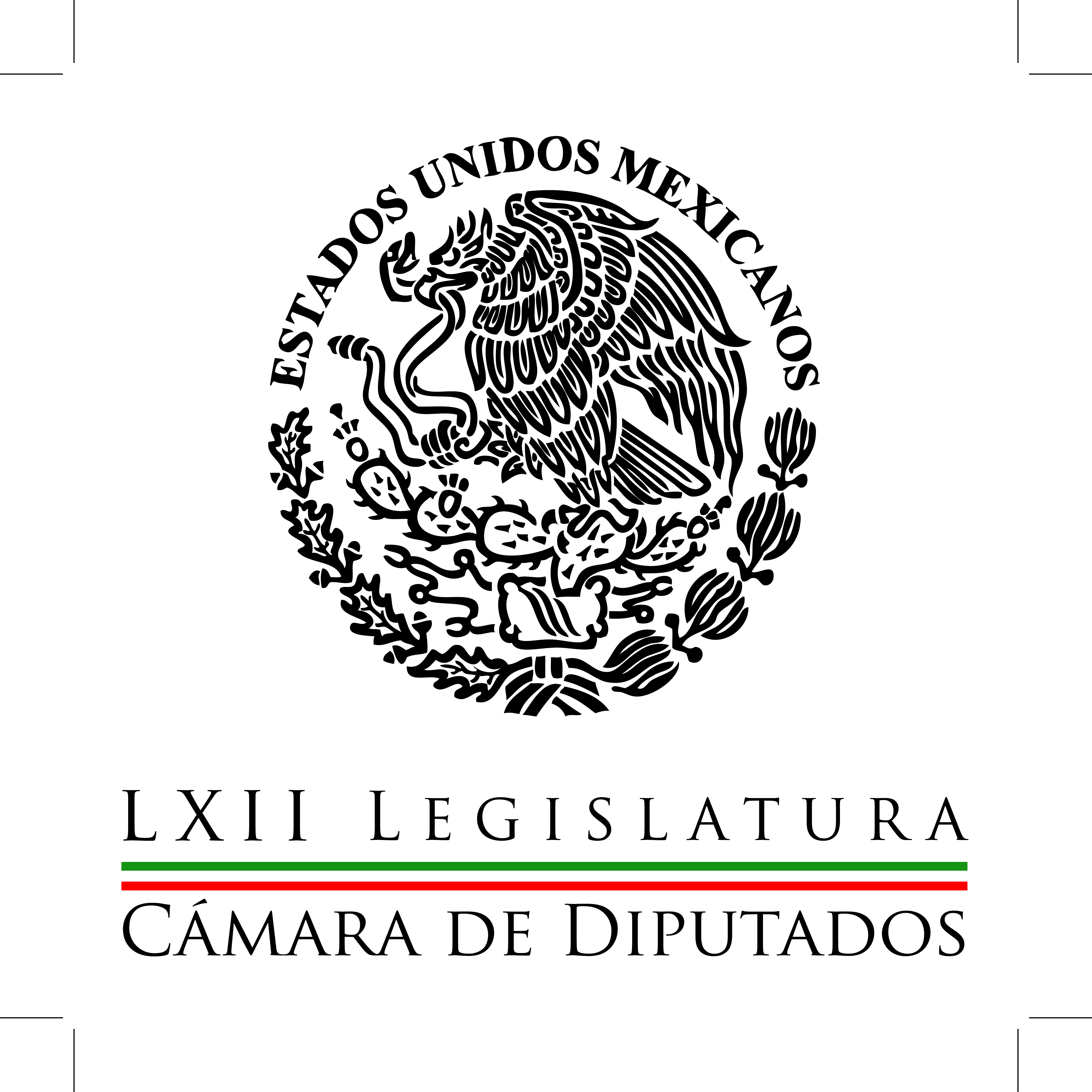 Carpeta InformativaPrimer CorteResumen: Silvano Aureoles buscará de nueva cuenta la gubernatura de Michoacán Defiende Beltrones investigación de Función Pública a conflictos de interés en gobierno de PeñaMéxico vive uno de sus peores momentos en materia de inseguridad: AnayaCasa Blanca de Las Lomas demuestra falta de voluntad para combatir impunidad en gobierno de EPN: MCMarcelo Ebrard: Informe sobre la línea 12 del Metro  Marcelo Ebrard presentó sus argumentos sobre la Línea 12 a los legisladores Arquidiócesis de México aseguró que sociedad exige fin de una partidocracia frívola y despilfarradora Manuel Granados: ALDF analiza proyecto de vivienda de interés social 09 de febrero del 2015TEMA(S): Trabajo LegislativoFECHA: 09/02/2015HORA: 06:08NOTICIERO: Formato 21EMISIÓN: Primer CorteESTACION: 790 AMGRUPO: Radio Centro0Silvano Aureoles buscará de nueva cuenta la gubernatura de Michoacán Gaspar Vela, reportero: El consejo estatal del PRD en Michoacán eligió por unanimidad este domingo a Silvano Aureoles como el candidato del Sol Azteca a la gubernatura de la entidad. Desde Morelia, el líder nacional perredista, Carlos Navarrete, confía en que el proyecto que encabezará Aureoles Conejo traerá como resultado la victoria del PRD en las urnas el próximo 7 de junio. Insert de Carlos Navarrete, presidente nacional del PRD: "Hoy la esperanza de cientos de miles de millones de Michoacanos está con un partido que es el nuestro y a partir de hoy con un hombre que es Silvano Aureoles, nuestro candidato a gobernador del estado y futuro gobernador de Michoacán” Reportero: Durante el Consejo estatal perredista el actual presidente de la Cámara de Diputados, Silvano Aureoles, pidió el apoyo y la unidad de la militancia para que el Sol Azteca obtenga el triunfo en esa entidad. Aureoles Conejo ya fue candidato por el PRD en la entidad en 2011, pero perdió ante el abanderado del PRI, Fausto Vallejo. El próximo 7 de junio Aureoles Conejo disputará la gubernatura con José Ascensión Orihuela, candidato del PRI y con Luisa María Calderón abanderada de Acción Nacional. Duración 1’54’’, nbsg/m. TEMA(S): Trabajo Legislativo FECHA: 09/02/15HORA: 00:00NOTICIERO: MVS NoticiasEMISIÓN: Primer CorteESTACION: OnlineGRUPO: MVS  0Defiende Beltrones investigación de Función Pública a conflictos de interés en gobierno de PeñaFrente a las críticas de la oposición al nombramiento de un Secretario de la Función Pública, Virgilio Andrade Martínez, que es amigo del Presidente de la República, Enrique Peña Nieto, el coordinador de los diputados federales del PRI, Manlio Fabio Beltrones, salió en defensa del anuncio realizado por el Ejecutivo Federal.A través de un comunicado de prensa, Beltrones Rivera agregó que de acuerdo con la ley, la Secretaría de la Función Pública es la única entidad facultada para indagar un posible conflicto de interés por la adquisición de una residencia en la colonia Lomas de Chapultepec por parte de la esposa del Presidente, la actriz Angélica Rivera, a la empresa contratista del gobierno federal y anteriormente del gobierno del Estado de México, Grupo Higa.En el texto de su boletín, el también Presidente de la Junta de Coordinación Política de San Lázaro consideró que la investigación de la Función Pública sobre la existencia o no de un conflicto de interés “en los casos que la sociedad ya conoce ampliamente”, representa un paso positivo del gobierno federal.“Estas medidas están sustentadas plenamente en el marco legal, ya que el artículo segundo transitorio del decreto que reforma la Ley Orgánica de la Administración Pública Federal, publicado el 2 de enero de 2013, establece que la Secretaría de la Función Pública continuará ejerciendo sus atribuciones conforme a los ordenamientos vigentes”, recordó Manlio Fabio Beltrones en su comunicación legislativa.Más adelante, Beltrones Rivera también respondió a las acusaciones que han hecho legisladores del PAN, PRD Y Movimiento Ciudadano en el sentido de que el PRI ha obstaculizado las reformas necesarias para la entrada en vigor del Sistema Nacional Anticorrupción, reiterando que su partido está comprometido con la aprobación de “medidas que fortalezcan la confianza de la sociedad en sus instituciones”.Reconoció que una de las exigencias más sentidas de la ciudadanía es erradicar la corrupción como una política de Estado, aumentar la transparencia en el manejo de los recursos públicos y poner fin a las prácticas de corrupción que se arrastran en el país desde hace varios años.En este sentido, dijo que las reformas constitucionales para crear un Sistema Nacional  Anticorrupción en la Cámara de Diputados se encuentra prácticamente listas, ya que los trabajos tienen un avance de 95 por ciento.Por último, calificó como “muy positivo que todos los servidores públicos del gobierno federal “estén obligados a presentar una declaración formal de conflictos de interés en el desempeño de su cargo, ya que se trata de una de las mejores prácticas internacionales y ya existe un formato para hacer dicha declaratoria que ha sido avalada por expertos de la OCDE. “Esto ayudará a transparentar la actuación de los servidores públicos a nivel federal”, finalizó. ys/m.TEMA(S): Trabajo Legislativo FECHA: 09/02/15HORA: 00:00NOTICIERO: MVS NoticiasEMISIÓN: Primer CorteESTACION: OnlineGRUPO: MVS  0México vive uno de sus peores momentos en materia de inseguridad: AnayaEl hallazgo de 60 cuerpos en un crematorio abandonado en el puerto de Acapulco o el secuestro masivo de al menos 15 personas en el municipio de Cocula, ambos hechos ocurridos en el estado de Guerrero, reflejan que México vive uno de sus peores momentos en materia de seguridad y de justicia, advirtió el Coordinador de los Diputados Federales del PAN, Ricardo Anaya.Anaya Cortés agregó que estos hechos, aunado a que delitos como el secuestro y la extorsión han registrado un incremento desde el inicio del sexenio hasta finales del año 2014, con la complicidad de servidores públicos como ha se visto en los casos más relevantes, ponen en evidencia que la corrupción no afecta solamente a una persona sino a miles de mexicanos y que se trata de un mal que incluso le puede costar la vida a algunas de las víctimas.A través de un comunicado de prensa, el también ex Presidente Nacional del PAN añadió que tanto los índices delictivos dados a conocer por parte del Secretariado Ejecutivo del Sistema Nacional de Seguridad Pública (SESNSP) como los hechos de violencia ocurridos en Guerrero, son altamente preocupantes y demuestran la urgencia de avanzar en la lucha contra la corrupción.“Los hechos registrados en horas recientes son la muestra fehaciente de que nuestro país vive uno de sus peores momentos en materia de justicia e inseguridad y se constata que la corrupción es el peor mal que afecta a la sociedad mexicana, pues es origen de otros problemas que llegan a costar vidas humanas”, advirtió Anaya.El líder de los diputados federales del PAN explicó que de acuerdo con el Sistema Nacional de Seguridad Pública de diciembre de 2012 a octubre de 2014 el secuestro aumentó en un 12.2 por ciento, mientras que la extorsión creció en un 22.5 por ciento si se compara con la cifra que se registró en noviembre del 2012, en el último mes  que gobernó el ex Presidente Felipe Calderón.Dijo que otra cifra preocupante para el país es la caída de México en el Índice Mundial de Percepción de la Corrupción que elabora Transparencia Internacional, el cual a nuestra nación en el lugar 103, por debajo de países del continente africano como Zambia o Gabón.En este marco, destacó que la crisis de seguridad que se vive en el país tiene su raíz en la  corrupción de las autoridades en sus diferentes niveles, ya que la unión de ambos males provoca la existencia de autoridades negligentes o que las propias autoridades estén coludidas con grupos criminales; ya que estas llegan a creer que “es válido negociar la legalidad”.“Delitos como estos, sumados a la corrupción o, peor aún,  derivados de ésta, golpean a los mexicanos. Son delitos que no afectan a una persona, sino que dañan familias enteras. No perdamos de vista que no hay peor corrupción que la que cuesta vidas humanas", sentenció.Por último, reiteró que por parte del PAN existe un compromiso por sacar adelante el Sistema Nacional Anticorrupción, por lo que ya es hora de que este sea aprobado por el Congreso de la Unión. ys/m.TEMA(S): Trabajo Legislativo FECHA: 09/02/15HORA: 00:00NOTICIERO: MVS NoticiasEMISIÓN: Primer CorteESTACION: OnlineGRUPO: MVS  0Casa Blanca de Las Lomas demuestra falta de voluntad para combatir impunidad en gobierno de EPN: MCLa Casa Blanca de Las Lomas y los posibles conflictos de interés que existen entre los integrantes del gabinete presidencial, demuestran la falta de voluntad que tiene el gobierno del Presidente Enrique Peña Nieto para combatir la impunidad, afirmó el Vicecoordinador de la fracción parlamentaria de Movimiento Ciudadano en San Lázaro, Ricardo Mejía Berdeja.Mejía Berdeja agregó que las trabas que han puesto el PRI y sus aliados como el Partido Verde y Nueva Alianza (Panal) para aprobar las reformas secundarias en materia de transparencia gubernamental, también ponen evidencia que esos partidos no están interesados en promover la rendición de cuentas para evitar actos de corrupción de altos funcionarios o para evitar la existencia de conflictos de interés en el Poder Ejecutivo.En este marco, denunció que ya se cumplió el plazo de un año que contemplaba la reforma constitucional en materia de transparencia gubernamental para aprobar las reformas secundarias en la materia, sin que el PRI, el Partido Verde o el Panal demuestren un compromiso real y verdadero con este tema."Hemos presenciado a lo largo de este sexenio infinidad de casos que denotan la falta de voluntad para que asuntos graves como la Casa Blanca o los conflictos de intereses de miembros del gabinete no sean impunes; el día de ayer se venció el plazo de un año que se había determinado para aprobar la legislación secundaria en materia de transparencia y eso demuestra que es no una prioridad del PRI ni de sus aliados en el Congreso. No les interesa la transparencia", sentenció.A través de un comunicado, el diputado Ricardo Mejía acusó a los priistas y sus aliados  tradicionales de hablar de transparencia y rendición de cuentas sólo por retórica, ya que no les importa promover una legislación que refuerce la capacidad ciudadana de acceso a la información.Destacó que aun cuando la reforma constitucional en materia de transparencia y acceso a la información quedó a deber mayores elementos de apertura, es urgente que se cumpla con lo establecido en el artículo segundo transitorio de la Ley General en la materia, ya que una vez vencido el plazo de un año para aprobar las reformas secundarias en la materia, el derecho a la rendición de cuentas queda a la deriva.En este marco, el también Secretario de la Comisión de Puntos Constitucionales hizo un llamado al Presidente de la República para que la investigación sobre la casa que adquirió su esposa Angélica Rivera a la empresa contratista del gobierno federal, Grupo Higa, sea realizada por un grupo de especialistas independientes en lugar de un Secretario de la Función Pública como Virgilio Andrade que es su amigo cercano, por lo que de entrada existe un conflicto de interés de quien debe aclarar los conflictos de interés que existen en el gobierno de Enrique Peña Nieto.“Si realmente su deseo es que los mexicanos tengan plena certeza sobre los diversos escándalos recientes en los que se ha visto envuelto, el Presidente debe ser investigado no por alguien que él mismo nombre como Virgilio Andrade, quién tiene una relación de amistad y cercanía personal con Peña y por lo tanto, tiene ya un evidente conflicto de interés, sino por un grupo de especialistas que realicen dicha labor de manera objetiva y con absoluta independencia”, concluyó. ys/m.TEMA(S): Trabajo Legislativo FECHA: 9/02/14HORA: 7:03NOTICIERO: La Red EMISIÓN: Primer Corte ESTACION: 88.1 FMGRUPO: Radio Centro 0Marcelo Ebrard: Informe sobre la línea 12 del Metro  Sergio Sarmiento (SS), conductor: Tras su comparecencia frente a la Comisión de la Línea 12 de la Cámara de Diputados, el exjefe de Gobierno de la Ciudad de México, Marcelo Ebrard, pidió que se modifique el informe presentado. Es el informe en que se le hace a él responsable de las fallas de la Línea 12 del Metro. En la línea telefónica Marcelo Ebrard, exjefe de Gobierno de la Ciudad de México. Marcelo, buenos días, gracias por tomar nuestra llamada. Marcelo Ebrard (ME), exjefe de Gobierno del DF: No, buenos días a ustedes, un saludo a tu auditorio. Sí, efectivamente, el viernes después que pasaron al Pleno de la Cámara de Diputados un informe que me señala, le pusieron informe preeliminar, pero de todas maneras es un informe, me convocaron el día viernes, estuve ahí varias horas contestando todas las preguntas, llevé los documentos que me parecían más importantes. Hago un resumen, una síntesis de lo que significa, desde mi punto de vista. Los diputados, creo que los diputados no conocían documentos primordiales para formular su informe. ¿Cuáles podían ser estos? No conocen las actas de recepción de los trenes, porque señala que el problema es un problema de especificación o de diseño de los trenes. Se señala ¿por quién? Por Systra. ¿Cuándo se señaló? A partir de junio de este año y el jefe de Gobierno lo repitió la semana pasada. Entonces, les decía yo: si ustedes van a formular una conclusión respecto a los trenes, indispensable habría sido, por ejemplo, conocer este documento, o lo que denominamos el libro blanco de los trenes. Los trenes se supervisaron su construcción, su fabricación y su diseño por el Metro en todo este periodo. En fin, mostré varios documentos que no conocen y entonces, eso demuestra que el informe fue hecho de forma precipitada e intencionalmente, claramente en mi contra, porque si no, pues no se habría formulado de esa manera, esa sería la primera conclusión. La segunda más relevante para, se dicen una serie de mentiras. Por ejemplo, que el contrato con CAF, CAF fue la constructora de los carros de ferrocarril, los ferrocarriles, bueno, los trenes que se están usando en la Línea 12, que se había firmado a 16 y no sé cuántos pesos. Está firmado en dólares. Entonces es imposible que CAF se beneficie de ese contrato, como se ha querido hacer aparecer, se dijo incluso en tribuna. Entonces, ni siquiera se tomaron la molestia de leer el contrato, ya no vayamos más lejos. SS: Déjame, hacerte una pregunta. Nosotros hemos hablado, y yo he hablado con los constructores tanto de las vías, como de los carros. Los dos dicen: nosotros lo hicimos conforme a especificaciones. Y el consorcio constructor me dice otra cosa, entre otras cosas me dicen que si hubo un jefe de Gobierno que estuvo al pendiente, que iba constantemente, que estaba revisando eres tú. Pero claro, nosotros no somos ingenieros, eso mismo me pasa a mí cuando, incluso cuando veo algún arreglo de mi casa. Pero lo que sí dicen, el consorcio constructor, es que las especificaciones que ellos tuvieron, que eran las mismas de la Línea 3, no corresponden a las especificaciones de los carros de ferrocarril. Pudo haber habido un error de... ME: Bueno, mira... SS: ...de coordinación. ME: Mira, se habló mucho de eso, les mostré los documentos en los cuales tanto el consorcio constructor, como los que hicieron el ferrocarril, como el Proyecto Metro, como el Metro, están en la misma mesa y firman las especificaciones. La verdad, a mí se me hace muy extraño o difícil de creer que cinco años después te digan: "No conocíamos las especificaciones unos y otros", porque sería un error verdaderamente muy elemental, ¿no? Entonces... SS: Lo que me dijeron a mí los del consorcio constructor es que cuando llegaron los metros, no correspondían a las especificaciones que ellos tenían. ME: Bueno, de eso no hay ninguna evidencia, yo no tengo ninguna evidencia de su dicho. Yo lo que creo es que ahorita pues vas a tener a todo mundo tratando de decir "yo no fui, fue el de enfrente". SS: Por supuesto. ME: Pero ahí están los documentos, Sergio, o sea, los documentos son, yo les decía a los diputados: hay bitácoras de todas y cada una de las reuniones. Les mostré, por ejemplo, la del buggy, el buggy es donde van las ruedas del tren, y se ha hablado mucho de él, y ahí están las firmas de todos: consorcio, constructores, Metro, Proyecto Metro. Entonces, no creo, es decir, sí hay un error pero nadie lo quiere reconocer, y tampoco el gobierno nos ha dicho cuál es a estas alturas. El reporte Systra dice: "Hay un problema de interfaz entre el tren y la vía". Dice que la vía es con especificaciones norteamericanas, y el tren con especificaciones europeas, dice el reporte Systra que se dio a conocer en junio. Bueno, estamos ya casi a febrero, bueno, ya en febrero del 2015 y apenas nos estamos enterando que se va a tener que hacer algún ajuste al tren. Ahí la pregunta que yo haría, y les dije a los diputados: "No sé si ustedes tengan el detalle o el diagnóstico del Metro, de qué está mal con el tren". Ellos me dijeron: "no, tenemos el reporte Systra". Bueno, ése ya lo conocemos todos, pero les dije: "Yo creo que es indispensable que ustedes tengan el diagnóstico del tren y de una pregunta nada más, ¿por qué dos años después?" El primer tren llegó a México, de hecho, en 2012, se hicieron las pruebas en el Metro, hay acta tren por tren, hay un protocolo según el cual se… SS: En las pruebas, y te lo digo porque del consorcio constructor me dijeron: “Desde que se empezaron a hacer las pruebas se manifestó que había un problema y nosotros se los dijimos”. ME: Bueno yo no tengo ninguna evidencia, no recuerdo que me lo hayan dicho porque no soy… ¿qué sentido tendría, Sergio, pregunto, que te digan: “Oiga la Línea no está como para que se opere porque no funciona el tren” y que yo me hubiese empeñado, empecinado en hacerlo? ¿Para qué? Digo, eso ya sería acusarme casi de locura ¿no? Ya había pasado la elección cuando es línea se puso a operar, no tenía ningún interés político hacerlo así. Entonces hay una certificación internacional, se los mencioné, que costó 200 millones de pesos, no ha sido cuestionada, ni hay ningún proceso de reclamo sobre esa certificación. Segundo, fue recibida la línea por el gobierno actual el día 8 de julio de 2013, calificándola de segura y operable. ¿Qué es lo que yo creo? Lo que yo pienso es: no tenemos… no teníamos evidencia en el Metro, ni nadie, evidencia contundente o importante de que fuera a haber ese problema. Segundo, la línea fue recibida, porque no era manifiestos que estuvieran en riesgo las personas y los usuarios, o que tuvieras un problema mayor, eso se fue dando a lo largo de los meses, hasta que se decidió interrumpir el funcionamiento de la mitad de la línea, y hoy nos dicen, dos años y poco más después, que se van a corregir los trenes, que por cierto tampoco sabemos el detalle de cómo se van a corregir. Bueno, si esto es así y ése era el problema, y se van a corregir los trenes, pues francamente lo hubieran hecho antes. Pero sobre todo, todo está documentado Sergio, se puede saber si es error… si es error de diseño lo tiene que pagar CAF, si es error de especificación del Metro pues también está muy claro qué técnicos lo hicieron, pero es un error, no es que sea todo mundo un corrupto, son cosas distintas ¿no? Eso se les dice a los diputados. GJH: Marcelo ahora lo que están señalando, tú hablabas de la transacción en dólares y todo esto, pero ahora lo que están señalando es que inflaste los costos, es lo que por lo menos aparece en algunas notas periodísticas. ME: Sí, nada más que el viernes tuvieron cinco horas y no me pudieron decir en qué inflé los costos, lo que hay es un PPS... GJH: ¿Qué es un PPS? Un PPS es que tú, por ejemplo, como están las patrullas hoy en el DF. Las patrullas antes se compraban, estaban desvencijadas a los seis meses. Justo cuando Joel Ortega fue secretario me propuso que no compráramos las patrullas, sino que hubiese un contrato para que quien te las proporciona primero las pague, o sea, tiene un costo financiero, pero digamos es como una deuda; y segundo, se encargue del mantenimiento, de manera que tus patrullas siempre estén nuevas. Y acá lo que se hizo es algo similar, lo que haces es que los trenes siempre estén nuevos los 15 años y el proveedor tiene la obligación de que esos trenes estén perfectos. Por eso no se entiende que dos años después no les hayas pedido que los cambien, esa es la pregunta hoy, me parece a mí. GJH: Oye, bueno, la gente lo que… no entiende de razones, lo único que la gente dice es: ¿por qué no funciona? El asunto que… ME: Pues es que nos están diciendo ahorita que el tren está mal, pero lo puedes haber ajustado hace dos años. GJH: Aja. ME: Es lo que te está diciendo gobierno… GJH: O sea ¿es una responsabilidad del gobierno actual? ME: No, a ver, yo no creo que a mí me corresponda fijar responsabilidades, lo que estoy haciendo es simplemente seguir la información, que es pública hoy. Yo fui el viernes y les dije: ustedes pasaron al Pleno de la Cámara un informe para descalificarme justo cuando es la selección de candidatos, -porque han tenido tres sesiones nada más- y tampoco han escuchado al anterior director del Metro ni a otros personajes, pero bueno, tiempo, momento e intención quedaron claras. Ahora, para el público, si el problema es el tren y tus trenes los tienes bajo un sistema PPS, que significa que CAF, proveedor, tiene la obligación de mantenerlos operando seguros, etcétera, todo lo que acabo de decir, ¿por qué llevas dos años usando los trenes, porque ahorita están funcionando esos trenes, hoy, a esta hora, la mitad de la Línea que funciona, por qué llevas dos años y no se habían cambiado? Nada más, esa es la única pregunta que estoy haciendo. Ahora, si la línea está mal hecha, ¿por qué la certificación no la cuestionas, por qué la supervisión que costó millones de pesos? Las empresas supervisoras están contratadas por el Gobierno del DF hoy, ahí se los dije también, no lo sabían los diputados. Yo dije: mucha política en esto, mucha política, se necesita más responsabilidad. SS: Marcelo Ebrard, como siempre gracias por conversar con nosotros. ME: Gracias a ustedes, muy buen día. GJH: Hasta luego, buenos días. ME: “Mucha política en esto, se necesita más responsabilidad". Bueno, de hecho Marcelo Ebrard se ha postulado ya como aspirante a una candidatura, como diputado por el Partido de la Revolución Democrática. 10’ 19”, Ma.m. TEMA(S): Trabajo LegislativoFECHA: 09/02/2015HORA: 06:02NOTICIERO: Hechos AMEMISIÓN: Primer CorteESTACION: Canal 13GRUPO: Azteca0Marcelo Ebrard presentó sus argumentos sobre la Línea 12 a los legisladores Jorge Zarza, conductor: En San Lázaro continúan los cuestionamientos sobre la Línea 12 del Metro donde finalmente Marcelo Ebrard, presentó sus argumentos a los legisladores. Reportera no identificada: Las fallas de la Línea 12 del Metro confrontó posturas entre el exjefe de Gobierno capitalino, Marcelo Ebrard y su exsecretario de Finanzas, Mario Delgado, con diputados de la Comisión Especial de la Línea Dorada. De entrada, Ebrard pidió corregir el informe que lo responsabiliza de las fallas, se deslindó del tipo de trenes que se usaron. Insert de Marcelo Ebrard, exjefe de Gobierno DF: "El equipo técnico del Metro dice "tiene que ser férreo" y está firmado por diversos funcionarios del Sistema de Transporte Colectivo, incluyendo al actual subdirector de operación". Pero le mostraron un documento del 20 de agosto del 2007 donde el director del Metro, en ese entonces, le recomendó usar trenes de rodadura neumática. Insert de José Isidro Moreno, diputado PRI: "Aunque más del 90 por ciento de metros en el mundo son férreos, yo les sugiero que decidamos por trenes neumáticos previendo cualquier incidente grave en la Línea 12 que pudiera opacar sensiblemente nuestra administración. Dadas las condiciones de inestabilidad de los suelos del Distrito Federal, vayamos por la segura' y aquí está el documento, no lo estoy diciendo yo". Reportera: Pero los diputados querían saber más. Insert de Cristina Olvera, diputada Nueva Alianza: "¿Piensa usted que como jefe de Gobierno atendió y dio seguimiento oportuno y constante a las decisiones en materia de calidad de obra, proveedores, tiempo y revisión?". Insert de Marcelo Ebrard: "Son los reportes de la supervisión que te dice que tu obra va de acuerdo a la calidad que crees tener, esa es supervisión; hasta hoy no está en cuestión". Reportera: En la reunión también estuvo el exsecretario de Finanzas, Mario Delgado y enfrentó cuestionamientos sobre el costo total de la Línea 12, los contratos y la renta de trenes. Insert de Antonio Cuellar, diputado PVEM: "¿Cómo fue, sin concursarse, que usted decidió como secretario de Finanzas, decidir mejor arrendar el equipo con este sobrecosto desde luego de largo plazo?". Insert de Mario Delgado, exsecretario de Finanzas GDF: "Yo no decidí que fuera tanto, la Secretaría de Finanzas no tapa baches, no construye puentes, no compra vacunas, no construye metros, ni renta trenes". Reportera: La Comisión Especial de la Línea 12 citará a nuevos implicados para integrar un segundo informe de las irregularidades en la Línea Dorada. Insert de Fernando Rodríguez Doval, diputado PAN: "Exigimos que las autoridades correspondientes hagan una investigación seria, objetiva, imparcial y que en caso de encontrarse alguna irregularidad de tipo administrativo o incluso la comisión de algún delito, por supuesto se castigue ejemplarmente a los culpables sin importar a la administración a la que pertenecen". Reportera: Luego de estos señalamientos en su contra, Marcelo Ebrard ha buscado cobijo en el fuero legislativo. El exjefe de gobierno presentó su prerregistro para obtener una diputación plurinominal por el PRD. Será el próximo 14 de febrero cuando el Consejo Nacional del PRD decida si es aceptada o no esta solicitud. Duración 3’16’’, nbsg/m. TEMA(S): Información GeneralFECHA: 09/02/2015HORA: 05:37NOTICIERO: Reporte 98.5EMISIÓN: Primer CorteESTACION: 98.5 FMGRUPO: Imagen0Arquidiócesis de México aseguró que sociedad exige fin de una partidocracia frívola y despilfarradora Martín Espinosa, conductor: La Arquidiócesis de México aseguró que la sociedad exige y demanda el fin de una partidocracia frívola y despilfarradora, de una clase que vive de la política y no para la política. "Porque comienza a hartarse de abusos y del descaro con el que se defienden los despilfarradores, y esperamos que el castigo se vea reflejado en las urnas". En su editorial del semanario "Desde la fe", el clero cuestiona el derroche de los diputados, senadores y partidos políticos. Duración 53’’, nbsg/m. INFORMACIÓN GENERALTEMA(S): Información General FECHA: 09/02/15HORA: 05:46NOTICIERO: En los Tiempos de la RadioEMISIÓN: Primer CorteESTACION: 103.3 FMGRUPO: Radio Fórmula0Marco Antonio Adame: Nombramiento del secretario de la Función PúblicaMarco Adame, colaborador: El nombramiento del secretario de la Función Pública, las órdenes ejecutivas para combatir la corrupción y, en particular, la instrucción presidencial de investigar conflictos de interés en la compra de las casas del Presidente, su esposa y del secretario de Hacienda fueron ampliamente difundidas y comentadas. La comunicación oficial buscó convencer a la opinión pública sobre el compromiso del gobierno con la ética pública, la transparencia y la rendición de cuentas. Lamentablemente, hasta ahora, el balance es negativo. La polémica sobre las condiciones personales e institucionales que enfrenta el nuevo funcionario para cumplir con la encomienda y sobre el resultado esperado, dada la desconfianza y falta de credibilidad que padece el Gobierno Federal, anuncia un pronóstico reservado. El nombramiento y las leyes ejecutivas nacen muertas y no por falta de capacidad del funcionario, sino por la contradicción estructural en la que se encuentra el investigador y la dependencia a su cargo. Para empezar, se cuestiona al secretario por presunto conflicto de interés dada la añeja relación personal y política; también por la subordinación con las personas a las que va a investigar; también porque la secretaría encargada de vigilar el desempeño de los funcionarios públicos no tiene las facultades legales para ir a fondo en éste y en otros casos. Sobre el conflicto de interés, hay larga experiencia internacional en países democráticos. Las normas recomendables por la OCDE datan del 2003. En nuestro país, ni se conoce ni se entiende aun lo que esto significa. Debemos exigir una posición clara de cada fuerza política a favor de un sistema anticorrupción autónomo y eficaz. Duración 2´11´´, ys/m.TEMA(S): Trabajo Legislativo FECHA: 9/02/14HORA: 6:40NOTICIERO: En los Tiempos de la RadioEMISIÓN: Primer Corte ESTACION: 103.3 FMGRUPO: Fórmula 0Manuel Granados: ALDF analiza proyecto de vivienda de interés social Manuel Granados, colaborador: La Asamblea Legislativa del Distrito Federal está ahora en un proceso de análisis y discusión de un proyecto que tiene que ver con la regulación de la vivienda de interés social en la ciudad, y que eso nos permite ahora generar condiciones de certeza y seguridad jurídica, pero sobre todo de un análisis para proteger a los pueblos y a los barrios originarios, a los centros históricos, y también generar condiciones de dar justamente estabilidad a los grupos demandantes de vivienda que hoy exige la ciudad. Tenemos un rezago de 80 mil viviendas, y eso, sin tener una regulación normativa, lo único que se fomenta en todo caso es justo la invasión de predios, por lo que nosotros tenemos ahora como obligación de generar las condiciones normativas necesarias para dar un impulso y un orden a este crecimiento. En ese sentido Oscar Mario, audiencia, estaremos trabajando esta semana para también tomar opinión en los grupos sociales, el próximo martes estaremos escuchando la presentación de los comités vecinales, haremos una convocatoria pública para que el resto de organizaciones sociales también opine en relación a este tema, y a partir de ahí construir una opción normativa que le dé rumbo, que le dé certeza a esta problemática en la ciudad. TEMA(S): Trabajo Legislativo FECHA: 9/02/14HORA: 6:17NOTICIERO: Primero NoticiasEMISIÓN: Primer Corte ESTACION: Canal 2GRUPO: Televisa 0Enrique Campos Suárez: Profepa interpone sanción contra Guillermo Padrés Enrique Campos Suárez, colaborador: Resulta que siguen las multas en contra del gobernador panista de Sonora, Guillermo Padrés, esto debido a la construcción de una presa en su rancho. Primero fue la Conagua con cuatro millones de pesos por violar la Ley de Aguas Nacionales y ahora la Procuraduría General de Protección al Medio Ambiente que le interpuso una sanción de más de un millón 500 mil pesos. El motivo es que en las visitas realizadas a este lugar personal de la dependencia encontró que los pozos al igual que la presa, no contaban con las autorizaciones de impacto ambiental. 30”, Ma.m. TEMA(S): Trabajo Legislativo FECHA: 9/02/14HORA: 6:51NOTICIERO: En los Tiempos de la RadioEMISIÓN: Primer Corte ESTACION: 103.3 FMGRUPO: Fórmula 0José Alejandro Luna Ramos: Transparencia y rendición de cuentas exigencia para ejercicio publico José Alejandro Luna, colaborador: En los últimos años, la transparencia y la rendición de cuentas han sido la exigencia más importante para todo el ejercicio público. Esto parte de una idea sencilla: Toda la actividad de los servidores públicos y la información generada por la misma desde su origen pertenece a la ciudadanía. Este ha sido un eje rector para el funcionamiento del Tribunal Electoral del Poder Judicial de la Federación desde que asumí la presidencia, ya que la información es la mejor huella de las decisiones que formamos como juzgadores. La transparencia y la debida rendición de cuentas son el instrumento más valioso que tiene la ciudadanía para mantener contacto directo con sus gobernantes y por ello, es también pieza importante de la legitimidad de las instituciones. En estas semanas, en el Tribunal Electoral estamos reviviendo un ejercicio de rendición de cuentas muy relevante. Cada uno de la y los presidentes de las salas regionales rinden sus informes de labores correspondientes al periodo 2013-2014. Desde la reforma 2007-2008, las salas regionales se han consolidado como una pieza importante para el sano desarrollo de la vida democrática de nuestro país. Su trabajo y profesionalismo han dotado de gran fuerza al sistema electoral mexicano. En su esfuerzo constante de acercar la justicia a la ciudadanía, el Tribunal Electoral del Poder Judicial de la Federación ha diseñado diversas herramientas tecnológicas que caminan hacia el objetivo de consolidad un gobierno abierto, situado en la claridad que sólo genera la transparencia. Invito al auditorio a ingresar a nuestro canal de televisión por Internet, llamado plataforma electoral, para ver las transmisiones en vivo de los mensajes de quienes presiden las salas regionales así como explorar los diversos contenidos. No olviden seguir también las cuentas del tribunal en redes sociales. Muchas gracias. 2’ 10”, Ma.m. Carpeta InformativaSegundo CorteResumen: No hay fórmulas mágicas, pero reto es sacar adelante Michoacán: AureolesHéctor Gutiérrez: Urge Sistema Nacional AnticorrupciónMarco Antonio Calzada: Investigación sobre línea 12 del MetroAnaliza Senado Constitución para el DFPablo Hiriart: Marcelo Ebrard será diputado  Joel Salas: Solicitud del IFAI a Sedena sobre caso AyotzinapaDolia Estévez: NYT señala a Murat como dueño de inmuebles de lujo en EU09 de febrero de 2015TEMA(S): Información General FECHA: 09/02/15HORA: 10:35NOTICIERO: radioformula.comEMISIÓN: Segundo Corte  ESTACION: Online GRUPO: Fórmula 0No hay fórmulas mágicas, pero reto es sacar adelante Michoacán: AureolesSilvano Aureoles, candidato del PRD al gobierno de Michoacán, sostuvo que en general a los michoacanos, "no nos gusta cómo está la cosa, no estamos bien, tenemos muchas dificultades, hemos tenido problemas fuertes en los años recientes, de un fenómeno que a mi juicio vino encubando desde hace décadas y que sin duda hay que encontrarle solución. Estamos deseosos de que la cosa cambie, que encontremos salida".En entrevista con Ciro Gómez Leyva, Aureoles admitió que el principal reto que enfrentarán quienes ahora son candidatos es el desánimo y desencanto que hay; "no hay muchas ganas de ir a las urnas por parte de los ciudadanos, va a depender mucho de qué propuesta podamos construir, qué alternativas reales podamos ser capaces de ofrecer y estás van a ser posible construirlas si lo hacemos entre todos porque Michoacán es un estado complejo".Aunque afirmó que el asunto no está sencillo, está con el ánimo de convocar a todas y todos a que construyan juntos el siguiente momento de la vida del estado; "nadie tiene fórmulas mágicas, empezando porque los candidatos ahora cometeríamos un error si sólo nos dedicamos a repartir culpas y no a construir soluciones que es a lo que yo me quiero dedicar".Puntualizó que tiene condiciones y capacidad para sacar a Michoacán adelante y ese es el reto que está asumiendo. /gh/mTEMA(S): Trabajo Legislativo FECHA: 09/02/15HORA: 09.16NOTICIERO: Milenio NoticiasEMISIÓN: Segundo CorteESTACION: Cable 120GRUPO: Milenio0Silvano Aureoles: Una campaña fuerte y propositivaSamuel Cuervo (SC), conductor: Y hablando precisamente de candidaturas, en el PRD, pues ya se definió que será el candidato de unidad del PRD para la gubernatura de Michoacán, Silvano Aureoles, diputado con licencia. Silvano, buenos días, ¿cómo está? Silvano Aureoles (SA), candidato del PRD para Michoacán: Samuel, buenos días, bien, muchas gracias. SC: ¿Listo para competir? SA: Listo, listo, contento porque logramos un acuerdo global, un acuerdo completo que nos permite ir juntos, esa es una muy buena noticia tanto interna como externa, hay un buen ambiente para nosotros, hay una buena respuesta de la gente, y yo creo que este paso era fundamental para consolidar una candidatura y con ello tener una campaña fuerte, propositiva, que nos permita tener un resultado favorable el 7 de junio, entonces vamos bien, después de mucho diálogo, de reuniones de trabajo y de encuentros, finalmente logramos construir esta candidatura de unidad que nos deja muy bien consolidados como fuerza política Samuel. SC: ¿Hablamos de que sí es unidad, plenamente, lo podrán ver así los perredistas en Michoacán? SA: Absolutamente, yo creo que fue un proceso, desde luego, intenso, llevamos varias semanas en el marco de la convocatoria que aprobó el consejo estatal y que fue publicada, pero que al final en el camino coincidimos quienes nos registramos, que fundamentalmente fue el senador Raúl Morón y un servidor, previamente otro compañero que también estaba como aspirante, el diputado local Fidel Calderón había decidido que camináramos juntos y ahora, ayer en el marco del consejo, así lo anunció el senador Raúl Morón y con ello se consolida la candidatura de unidad que sin duda es muy positiva para nuestro proyecto, para la propuesta. Y ahora, trabajar para construir una alternativa viable, realista Samuel para sacar a Michoacán adelante que es lo que más importa. Yo creo que aquí hay que destacar que se pone por delante el interés en Michoacán por encima de los intereses particulares. Es creo que la primera vez que logramos una candidatura de unidad con tanta fortaleza y con tanta participación. SC: Silvano, teniendo de relieve o poniendo de relieve el caso de Guerrero y el de Michoacán, se prevé que la campaña va a estar complicada, al menos por el tema de andar casa por casa o haciendo eventos públicos o ¿creen ustedes que ya las condiciones se han dado para que pueda hacerse una campaña más libre en el estado? SA: En Michoacán hay condiciones Samuel, he estado recorriendo el estado en los últimos días, en las últimas semanas en el marco del proceso interno, que veníamos desarrollando, y hay muy buen ambiente; digo, siempre hay riesgos y no, no estamos exentos de problemas de inseguridad, pero en general hay condiciones, yo creo que hay buen ambiente para hacer una campaña propositiva, para que se desarrolle la campaña y que aprovechemos los michoacanos esta oportunidad de la renovación de los ayuntamientos, del Congreso y de la gubernatura del estado para que tracemos una nueva etapa, una nueva ruta. Una situación que nos ha lastimado por muchos años, es el problema de la inseguridad y la violencia, que sin duda está asociado también a la falta de oportunidades también para los jóvenes que son los que más han padecido este flagelo de la inseguridad que ha padecido Michoacán, pero hay condiciones Samuel, yo veo que es perfectamente posible llevar a cabo este proceso electoral. El reto principal va a ser convencer a los michoacanos de que vayan a las urnas, porque sin duda que con tantos acontecimientos hay apatía, hay desánimo, hay desencanto de los ciudadanos hacia los partidos, hacia los candidatos, entonces el reto a vencer va a ser el abstencionismo, pero hay que trabajar mucho para que las propuestas sean viables, sean sólidas. Michoacán es un estado con un enorme potencial, un estado muy rico, muy bien ubicado, con gente trabajadora, tenemos sobre todo un enorme potencial en materia de producción frutícola, yo creo que está llamado a ser ese un pilar del desarrollo, entre otras cosas, la minería, es otro de los grandes potenciales que tenemos como entidad, el Puerto de Lázaro Cárdenas, la propia costa y muchos recursos más que la naturaleza nos dio, pero que no hemos podido aprovechar para generar bienestar para nuestra gente, y ese es el reto, sin duda a resolver en los siguientes años. SC: Silvano, ¿qué diferencia vio usted en la elección pasada cuando también compitió por la gubernatura de Michoacán y la actual? SA: Pues ya estoy más viejo, ya pasaron tres años Samuel, pues yo creo que aprendizaje, experiencia, capacidad para tomar decisiones, para plantear soluciones, he aprendido mucho Samuel estos años en el Congreso, como coordinador del grupo parlamentario y como presidente de la junta y como presidente de la Cámara, sin duda que han sido una enseñanza formidable y he demostrado la capacidad para construir acuerdos, para resolver problemas, la capacidad para gestión, para entregar resultados, ese es la carta de presentación; que soy un hombre de trabajo que entrega resultados y así espero hacerlo si el voto a mi favor es el próximo 7 de junio. SC: Y, ¿qué diferencia van a ver los michoacanos también? Porque vemos dos de los tres perfiles que se están manejando como más notables, el caso de usted y de Luisa María Calderón que aspiran a la gubernatura, pues ya los vieron los michoacanos alguna vez haciendo campaña, ¿qué es lo nuevo, que al menos en este caso en usted, pueden ver los michoacanos? SA: Experiencia, experiencia Samuel, experiencia acumulada, y sobre todo en los últimos años, soy un hombre de acuerdos, de construcción de consensos, de búsqueda de soluciones, capacidad para gestionar recursos, para ofrecer alternativas; soy un hombre de diálogo y yo creo que hoy Michoacán sobre todo requiere diálogo, reconciliación, reencuentro para que juntos construyamos el presente y el futuro que queremos, ese es, y desde luego, madurez. Y vengo con todo el ánimo de construir, no de generar dificultades, quiero ser parte de la solución y no parte de los problemas. Lo que ya no necesitamos son dificultades, descalificaciones, confrontación entre la clase política que por casi cuatro décadas nos han generado inestabilidad y pocas condiciones para crecer y generar bienestar para nuestra gente. Muchas cosas que sin duda han cambiado de hace tres años a la fecha Samuel, y yo creo que eso, los michoacanos habrán de valorarlo muy bien. SC: ¿Cuándo registrarán la candidatura oficialmente? SA: No tengo exactamente la fecha, pues yo creo que es la segunda semana de marzo, cuando serán los registros de los candidatos a gobernador ante los órganos electorales. SC: Bueno, pues estaremos atentos del nuevo registro y también de la campaña y de cómo se lleve ésta a cabo. Más adelante, en siguientes espacios, seguramente estaremos platicando con usted diputado, gracias y buenos días. SA: Con mucho gusto Samuel, a la orden y te agradezco mucho el espacio, un saludo. SC: Un saludo, buen día. Duración 7´27´´, ys/m.TEMA(S): Trabajo Legislativo FECHA: 09/02/15HORA: 09:41NOTICIERO: Ciro Gómez Leyva por la Mañana EMISIÓN: Segundo CorteESTACION: 104.1 FMGRUPO: Radio Fórmula  0Silvano Aureoles: El primer reto que enfrentaremos es el desánimo en MichoacánCiro Gómez Leyva (CGL), conductor: Saludamos al ya candidato del PRD al gobierno de Michoacán, a Silvano Aureoles. Gusto en saludarte Silvano. Silvano Aureoles (SA), candidato del PRD al gobierno de Michoacán: Igualmente Ciro, gracias. CGL: Felicidades y suerte, suerte por lo que viene. El jueves, creo que el jueves tuve oportunidad, estaba ahí en la zona de Polanco, me encontré a unos empresarios de Morelia, de Michoacán, se reunieron aquí y no están contentos Silvano, me decían "Son los mismos de siempre que regresan ahora a buscar la gubernatura, no estamos contentos porque se nos hace que lo que viene es más grilla, grilla, grilla, políticos viendo por sus intereses". Estaban desanimados y es gente de bien, tuve oportunidad de conocerlos este año, me llamó mucho la atención y decían lo mismo, Silvano, de Luisa María Calderón, de Chon Orihuela y de ti. No se metían con ninguno en lo personal ni nada, pero decían "Esa vieja clase política que viene con las viejas recetas a enfrentar los problemas de Michoacán". SA: Pues en general yo te diría que a los michoacanos no nos gusta cómo está la cosa, no estamos bien, tenemos muchas dificultades, hemos tenido problemas fuertes en los años recientes de un fenómeno que a mi juicio vino incubando desde hace no años, sino décadas, Ciro, y que sin duda hay que encontrarle solución. Y seguramente como ellos hay muchas y muchos michoacanos que estamos deseosos de que la cosa cambie, de que encontremos salida, de que encontremos soluciones y sí, también decirte, así lo veo en mis recorridos, yo recorro el estado con frecuencia y hay desánimo, hay desencanto, ese es el principal reto que vamos a enfrentar quiénes somos ahora candidatos. No hay muchas ganas de ir a las urnas por parte de los ciudadanos, va a depender mucho de qué propuesta podamos construir, qué alternativas reales podamos ser capaces de ofrecer y éstas van a ser posible construirlas si lo hacemos entre todos porque Michoacán es un estado complejo, hay muchos retos enfrente así como también, como también en muchas oportunidades. Somos un estado rico, con muchas posibilidades de desarrollo, tenemos una costa extraordinaria, un puerto, somos un estado con muchos cuerpos de agua interiores, estamos ubicados estratégicamente, tenemos muchas cosas que son buenas y que pueden ser detonantes del desarrollo y el crecimiento del estado, sobre todo para ofrecerle alternativas a los jóvenes que son quienes más han sufrido las crisis recurrentes que ha vivido el estado. Entonces, no es tan sencillo, pero pues yo vengo con el ánimo, Ciro, de convocar a todas y a todos a que construyamos juntos el siguiente momento de la vida del estado. Nadie tiene fórmulas mágicas, empezando porque yo creo que los candidatos ahora cometeríamos un error si sólo nos dedicamos a repartir culpas y no a construir soluciones, que es lo que yo me quiero dedicar. Tenemos condiciones, tenemos riqueza, tenemos capacidad para sacar a Michoacán adelante y ese es el reto que estoy asumiendo, Ciro. CGL: Lo veremos y ya tendremos oportunidad de platicar durante la campaña. Gracias Silvano. SA: Al contrario Ciro, muchas gracias. Te mando un abrazo y estoy a tus órdenes. CGL: Gracias, gracias. El candidato del PRD al gobierno de Michoacán, Silvano Aureoles. Manuel Feregrino, conductor: Luisa María Calderón ya quedó también firme como candidata del Partido Acción Nacional; Asunción Orihuela por parte del PRI, ahí está la primera terna completa. Duración 3´43´´, ys/m.TEMA(S): Trabajo Legislativo FECHA: 09/02/15HORA: 09.00NOTICIERO: En los Tiempos de la Radio EMISIÓN: Segundo CorteESTACION: 103.3 FMGRUPO: Radio Fórmula0Héctor Gutiérrez: Urge Sistema Nacional AnticorrupciónOscar Mario Beteta (OMB), conductor: Bueno, regresamos a platicar con el maestro Héctor Gutiérrez de la Garza, vicecoordinador jurídico del PRI en la Cámara de Diputados y uno de los autores, junto con otros colegas de distintos órganos políticos del Sistema Nacional Anticorrupción, que urge. Diputado, por un lado, pues hay propuestas de todos los partidos para construir este Sistema Nacional Anticorrupción y nombrar un titular de esa institución en gestación. Y por otro, bueno, pues tenemos gravísimos casos de supuesta o real prevaricación, que en cualquier lugar deberían investigarse, como es y escuchábamos, la Línea 12 del Metro. Y ahora, pues el nuevo rico, el del momento es, nada más y nada menos, que José Murat Casab, exgobernador de Oaxaca, a quien el "New York Times" le descubre -entre comillas- más de seis propiedades en la unión americana, dos de ellas, nada más y nada menos, que en Central Park, en Manhattan, cuyo metro cuadrado en esa zona se vende al menos en 60 mil dólares, el metro cuadrado, o 900 mil pesos. Adelante, legislador. Héctor Gutiérrez de la Garza (HGG), vicecoordinador jurídico del PRI en la Cámara de Diputados: Mira... Gracias, Oscar Mario. Primero, el Sistema Nacional Anticorrupción -como bien lo señalas- lo estamos construyendo entre varios grupos parlamentarios. Hay que recordar que es una reforma constitucional que requiere la aprobación de las dos terceras partes, inclusive no hubo propuesta formal del Partido Revolucionario Institucional, con la intensión de irlo construyendo con propuesta del Partido de la Revolución Democrática, de Acción Nacional y la iniciativa que en su momento presentó el presidente Enrique Peña Nieto. Como lo señaló mi coordinador Manlio Fabio Beltrones, ya vamos muy avanzados. Esta semana para nosotros es muy importante, Oscar Mario. El próximo miércoles, pasado mañana, nos reunimos en la Junta Directiva de la Comisión de Puntos Constitucionales para ya fijar un calendario, un calendario que debe de tener como fecha fatal este mismo mes de febrero; para nosotros este mes de febrero concretar la reforma constitucional en Cámara de Diputados es muy importante para que de inmediato pase a la colegisladora, al Senado. En la forma en que hemos estado trabajando, nosotros sentimos que va por muy buen camino, que esa mesa -que anteriormente te comentaba- que debe tener de cuatro patas, si no no funciona con una de las patas, se nos cae la mesa; una es la Secretaría de la Función Pública, que es en sí la parte preventiva, la parte de control dentro del Gobierno de la República, así como las contralorías que tiene el Poder Legislativo o, en su caso, el Poder Judicial, eso por una parte. Por otro lado, tenemos a la Auditoría Superior de la Federación, quien va a tener muchas mayores atribuciones que actualmente tiene; un ejemplo, la Auditoría Superior de la Federación necesita entregarse la cuenta pública, es decir, el 30 de abril, para poder entrar a hacer una revisión, ahora, va a tener atribuciones para que el primero de enero del 2016 entre a revisar la cuenta del 2015. Esto nos ayuda a que se eviten problemas de prescripción, es decir, que con el paso del tiempo ya no se pueda ejercitar ninguna acción, o en su caso, si hay una situación irregular dentro del propio ejercicio, haya una denuncia perfectamente fundamentada. El auditor superior de la Federación va a tener la atribución de poder entrar a revisar el proceso, es decir, poder entrar en tiempo real en casos muy específicos, donde se realiza o se ve evidente, o es evidente -perdón- la situación irregular en ese momento; eso nos va a evitar muchos problemas a futuro indiscutiblemente. Y ninguno de los dos, ni la Secretaría de la Función Pública ni la Auditoría Superior de la Federación, van a sancionar, a ambos les corresponde la parte de investigación; el que sanciona va a ser un Tribunal de Justicia Administrativa, el actualmente Tribunal Fiscal Federal y de Justicia Administrativa, que va a ser el que sancione en aquellos casos graves. La Ley de Responsabilidad de Servidores Públicos ya define cuáles causas son graves, pero se está revisando la totalidad para ver si se insertan nuevas causas graves como conflicto de interés, que atinadamente señaló el Presidente de la República, y si hay algún indicio o se presume una situación de índole penal, será la Fiscalía Anticorrupción, que urge que ya se designe el titular en el Senado de la República, quien sería el que persigue el delito; ésa es la intención que nosotros tenemos, que sentimos que va muy avanzado. La realidad es que en este momento nos tienen detenidos pequeños detalles, pero de fondo, como es si puede o no la Auditoría Superior de la Federación atraer asuntos locales de ingresos locales, no de ingresos federales. En nuestra opinión, creo que eso va en contra del federalismo y son de los puntos específicos, sobre todo porque la composición de ingresos de los estados anda fluctuando entre el 90 y el 93 por ciento de sus ingresos totales vienen de la Federación. Entonces, sin ningún problema, el auditor superior de la Federación pues audita un 90 por ciento de los recursos que recibe un estado. El pretender atraer cuestiones de índole eminentemente local, ingresos 100 por ciento locales, creo que ya sería un exceso, pero estamos todavía en esos... OMB: Pero ¿no cree que se requieren de estos excesos, señor diputado? Porque finalmente los estados reciben recursos federales, independientemente de los poquitos impuestos locales, ¿no? HGG: A la mejor no me expliqué, Oscar Mario. OMB: Sí. HGG: Va a revisar todo, todo lo que es federal, lo único que se pretende es que también revise 100 por ciento lo local. OMB: Ah, entonces sí pues... HGG: Ah, no, no, va a revisar el 90 por ciento, sin ningún problema; el 90 por ciento de los ingresos... OMB: ¿Y por qué no el 100 por ciento? ¿Y por qué no el 100 por ciento? HGG: Ah, porque el otro diez es de ingreso inminentemente local, no es federal... OMB: Bueno, pero se lo dan a la Federación y la Federación se los regresa, ¿no? HGG: No, no en ese caso, aquí estamos hablando de participaciones federales, de aportaciones federales; todas ésas sí se van a revisar, no hay ningún problema. OMB: Le preguntaba la semana pasada, en el caso... Vamos a decir Línea 12, que es... Podría ser uno de los... Podría ser, ¿eh? Porque luego ya ve que a algunos les encanta la demanda por daño moral; pero podría ser... Podría ser... Yo no estoy diciendo que es, porque no lo conozco, pero podría ser un fraude monumental, Línea 12 del Metro, ¿el nuevo Sistema Nacional Anticorrupción podría investigar eso? HGG: Totalmente, totalmente. OMB: Ah, bueno. Bueno, pues ahí está. HGG: Es más, ya no andarías preguntando si se va a la Procuraduría General de la República, sería directamente el fiscal Anticorrupción el que atiende un caso como éste, indiscutiblemente, con un solo responsable. OMB: Conste que aquí no hemos dicho absolutamente, porque desconocemos el documento, simplemente ojalá que no sea el caso, ¿no? Pero bueno, entonces, ¿habrá o no prescripción de delitos por casos de corrupción después de cinco años? HGG: La intensión actualmente es de tres años... OMB: Ah, bueno, tres... HGG: La intención es mover el plazo de prescripción a cinco años, pero... OMB: ¿Y no sería mejor a diez? HGG: ¿Perdón? OMB: ¿A diez años mejor? HGG: Pero... OMB: O que no prescriban, ¿no? HGG: Hay una gran ventaja, cuando ya entras en tiempo real, los plazos de prescripción no te alcanzan, ¿sí? El problema que tenemos ahorita es en qué momento puede entrar la autoridad a revisar, con el principio de anualidad, la autoridad tiene que esperarse todo el año, ahora va a empezar a revisar el 1° de enero; por lo mismo, se está haciendo una revisión a su vez también de los propios plazos que se tiene, y con eso te evitas cualquier concepto de prescripción, ¿no? La realidad es que no hay forma de que prescriba una acción en este ejercicio que se plantea. Ahora, lo que nos llevamos a cinco años son sólo el tema de índole administrativo, el tema de índole penal se analizará en cada uno de los casos, como actualmente sucede. OMB: Bueno, la pregunta que más se repite, y siempre gracias al auditorio, diputado, ¿se va a frenar la corrupción realmente con un nuevo Sistema Nacional Anticorrupción? ¿Y de dónde van a sacar al fiscal del ramo? Que es la pregunta que mucha gente se hace, ¿no? ¿Dónde...? ¿Quién va a ser ese héroe, no? Que se ajuste a todos los requisitos. HGG: Bueno, mira, primero, sí, indiscutiblemente se va a acabar con la corrupción, y si no acabar, amainar, lo que no podemos es tener no sólo la percepción, sino la realidad de casos específicos que no pueden, no pueden funcionar de esa manera y entendemos la molestia de la ciudadanía cuando al final de la novela, lo que se genera, o lo que se ve es una impunidad, eso de ninguna manera puede ser. Por eso hablamos de un sistema, es decir, cada una de las partes es un engrane de ese todo, si alguna de ellas no está bien ubicada, no funciona el sistema y eso es lo que estamos indiscutiblemente buscando. Y por otro lado, el fiscal anticorrupción está en las manos del Senado de la República, sabemos que el proceso va muy avanzado, el coordinador del grupo parlamentario del PRI en el Senado, el senador Gamboa en varias ocasiones ha manifestado que en este mismo mes debe quedar resulta la persona a designarse. Ya se había hecho un análisis por parte de las comisiones correspondientes, se le dieron más de 30 nombres a la Junta de Coordinación Política, todos ellos públicos, que es lo que es muy importante, que lo comentábamos la última ocasión, Oscar Mario, es que salgan a la luz los que se tienen, cuáles son las propuestas, qué personas son. Con la finalidad de que si alguno tiene algún esqueleto en el clóset, pues que de una vez salga para evitarnos problemas posteriores de falta de legitimación, de una persona que es muy importante dentro del engranaje, es una de ésas cuatro patas de la mesa que si no funciona, se nos cae el sistema. OMB: Bueno, de los 33 que están, ¿qué sería inscritos, no?, inscritos... HGG: Así es. OMB: ... para comprender, por ser el nuevo fiscal, no el nuevo, perdón, el fiscal del Sistema Nacional Anticorrupción, ¿será cierto que se van a desechar y de nueva cuenta tienen que hacer todo este, recorrer todo este camino nuevos? HGG: Pues ojalá no vaya a ser una situación de esa naturaleza. OMB: Sí. HGG: Ya los plazos ya se vencieron, también hay que decirlo, y entonces ojalá no se dé una situación de esa naturaleza, porque prácticamente a los 33 los estás descalificando, sería muy complejo que de alguno de ellos surgiese el fiscal. Salvo que ninguno reuniera los requisitos, cosa que también no me cabe en la cabeza en este momento pensarlo en ese sentido. OMB: Bueno, una de las preguntas que nos está llegando, pero para corregir y con mucho gusto lo agradecemos, dice Roxana Morales del DF: “Diputado, ¿cómo se pretende terminar la corrupción, si el periodo está por terminar...?” No, el periodo está iniciado, yo no sé a qué periodo se refiere nuestra radioescucha, pero el periodo está iniciando. Y decía usted que el nuevo fiscal, independientemente de lo que pase, deberá estar ya nombrado para este mes de febrero o el de marzo, no recuerdo qué decía usted. HGG: No, este mes de febrero. OMB: Febrero, bien. HGG: Sí, si ya el Sistema Nacional Anticorrupción va a estar listo en el mes de febrero, muy avanzado en Cámara, vaya aprobado en Cámara de Diputados, se tiene que hacer una meta, Oscar Mario, el miércoles que fijamos agenda, que vamos a fijar agenda, en puntos constitucionales, la propuesta del grupo parlamentario del PRI es que ya estemos votando un dictamen en las próximas dos semanas. Ya el tema va muy, muy avanzado; muy, muy avanzado, sabemos que los que se oponen se van a oponer como siempre se oponen a todo, les digo que cuando pierden el sentido, ellos despiertan, no despiertan en sí, que es el caso de Movimiento Ciudadano y otros partidos, que ya sabemos que se oponen totalmente. A todo se pusieron, a la nueva reforma en materia de deuda, de control de deuda de estados y municipios, pues se pueden oponer absolutamente a todo. Eso ya sabemos que va a ser imposible convencerlos. Pero tenemos los votos suficientes para avanzar con los grupos parlamentarios de Nueva Alianza, de Verde Ecologista, de Acción Nacional, obviamente el Partido de la Revolución Democrática, que también está muy interesado en avanzar en este tema. Entonces nuestra agenda debe ser para que en las próximas dos semanas se esté votando en Cámara de Diputados el Sistema Nacional Anticorrupción, la reforma constitucional, por lo tanto el Senado de la República, en nuestra opinión, respetamos los tiempos del Senado. También en este mismo mes de febrero debe estar resolviendo el fiscal anticorrupción y la Ley General de la Fiscalía General de la República, donde viene precisamente las atribuciones del fiscal, porque es también un contrasentido tener un fiscal anticorrupción que no tenga atribuciones de leyes, es decir que cuáles serían las atribuciones propias de este fiscal anticorrupción. Desde el pasado diciembre, Cámara de Diputados aprobó la reforma y actualmente está en revisión en el Senado de la República. OMB: Bueno, pues si quiere concluimos con esto también que llega del auditorio, dice: "La credibilidad y la confianza sólo podrán recuperarse con castigos ejemplares a funcionarios específicos, porque nos cuesta trabajo creer que se terminará con tanta corrupción cuando muchos políticos y expolíticos están coludidos y defendidos por su fuero". HGG: La confianza la vamos a recobrar cuando no exista la impunidad, ése es el objetivo, que no haya impunidad. OMB: Claro, es muy importante. HGG: No tanto castigos ejemplares, porque luego hay algunos que no son... Son de ejemplo, no son de gran envergadura sus posiciones y tenemos corrupción en todos los niveles y eso no lo podemos permitir. Lo que tenemos que acabar es con la impunidad y con un sistema de corrupción, que se ha ido penetrando en las entrañas, no sólo en México sino de Latinoamérica, y tenemos que luchar contra ello. El Presidente de la República tiene toda la voluntad política para hacerlo, el Congreso de la Unión, al menos en la parte que nos corresponde, que es el grupo parlamentario del PRI, tenemos la voluntad, la intención y ten la certeza, Oscar Mario, que en este mismo mes el grupo parlamentario, el PRI en Cámara de Diputados, va a dar respuestas muy positivas. OMB: Bueno, me quedo con esto y la repito al auditorio, dice el maestro Héctor Gutiérrez de la Garza, diputado federal, quien es uno de los autores importantes de este Sistema Nacional Anticorrupción, que tendremos nuevo fiscal antes de que concluya el mes de febrero, estamos a... Tienen que... Diecinueve días, no sé cuántos días tiene febrero, pero 19 días por ahí, ¿no? HGG: Así es. Así es, efectivamente, ése debe ser el plazo que debemos de fijarnos ya. OMB: Pero qué importante que un personaje deje contentos a todos. HGG: Esperemos que a la mayoría. OMB: A la mayoría. Bueno, pues sí, ya con eso vamos de gane. Diputado, siempre es un gusto saludarlo y gracias por su tiempo. HGG: Gracias a ti, Oscar Mario, por la oportunidad de saludarte y saludar a todo extenso auditorio. OMB: Gracias. El diputado Héctor Gutiérrez de la Garza. Duración 17´38´´, ys/m.TEMA(S): Trabajo Legislativo FECHA: 09/02/15HORA: 08.24NOTICIERO: En los Tiempos de la RadioEMISIÓN: Segundo CorteESTACION: 103.3 FMGRUPO: Radio Fórmula 0Marco Antonio Calzada: Investigación sobre línea 12 del MetroOscar Mario Beteta (OMB), conductor: Vamos a platicar con el contador Marco Antonio Calzada, él es presidente de la Comisión Especial que da seguimiento a todas las anomalías que ha habido en la Línea 12 del Metro en la Cámara de Diputados federal, él es representante por el Partido Revolucionario Institucional. Señor legislador, muchas gracias otra vez. Marco Antonio Calzada (MAC), presidente de la Comisión Especial que da seguimiento a anomalías en Línea 12: Buenos días, Oscar Mario. A tus órdenes, saludo a tu auditorio. OMB: Bueno, cuéntenos qué pasó el viernes... MAC: Bueno, pues el día viernes... OMB: A ver, sí, cuéntenos mejor usted, dígame. MAC: Bueno, el día viernes llegó, desde luego, a la invitación expresa del exjefe de Gobierno y el senador Mario Delgado y exsecretario de Finanzas. Llegaron a decir lo que a su derecho corresponde, llegaron diciéndonos que esto era un caso político y que no era un caso técnico. A lo cual tengo que decirte que la Línea está parada, hay casi medio millón de usuarios del Sistema de Transporte Metro que no lo utilizan, que se ven afectados en su día a día, vida diaria, que usan dos horas diarias o más para trasladarse a su trabajo o de regreso, que son cuatro horas y si tú lo multiplicas en seis días, son 24 horas, pierden un día nada más en traslados y que no vemos para cuándo va a estar o cuándo se va a abrir. La autoridad no nos dice cuándo va a funcionar ya bien, ya nos dijo que va a cambiar los trenes, que va a hacerle caso a lo que la certificadora internacional Systra dijo. Y también decirte que el licenciado Marcelo Ebrard, exjefe de gobierno, nos vino a decir y nos dio un libro blanco pues donde todo está bien, donde hay bitácoras, donde se probaron los buggies, con las vías, se hicieron pruebas, que nos dijo que en todo caso es la mala calidad de los durmientes, del balastro, de los sujetadores, pero al final nos dijo que estaba bien, pero la Línea está cerrada. Y ahí lo podemos ir ya combinando con las diferentes Secretarías de acuerdo a la información que nos dieron porque la información que tenemos nosotros no la inventamos, nos las dieron, desde luego, el Gobierno del Distrito Federal actual, a través de sus dependencias, de la Secretaría de Finanzas, del contralor General, del director de Proyecto Metro, el consorcio constructor, la proveedora de trenes CAF, la certificadora Systra, el director de Obras Públicas, la Asamblea, la Comisión de la Asamblea del Distrito Federal que sí le da seguimiento a los recursos de la Línea 12. Entonces hay una variedad de información que ya no nos está coincidiendo... OMB: Oiga, dígame, diputado, ¿quién elaboró el documento que fue sometido al pleno de la Cámara de Diputados federal? MAC: Es una facultad que tiene el presidente de la Comisión, en este caso lo hice yo, su servidor, y lo hice en base a la información y deja comentarte que es un informe parcial de los muchos que va a haber, de los muchos y que contienen la información que te digo, que recabamos. Y te pongo un ejemplo ahorita, vamos con el secretario de Finanzas actual, con el exsecretario de Finanzas y actual senador, Mario Delgado, con el tipo de la paridad cambiaria, de los 16.75. El senador nos dijo este viernes que era falso de toda falsedad, el contrato estaba en dólares, desde luego, es cierto, y que no estaba un tipo de cambio... OMB: ¿Pero que no están los datos ahí, no hay documentos ya firmados y sellados con eso que usted señalaba? MAC: Así es, nada más... OMB: Y quiero repetir al auditorio que en el 2012, si no mal recuerdo, ellos hacen el contrato de arrendamiento de trenes con la empresa CAF con un tipo, con una paridad de casi 17 pesos, 16 no sé qué. MAC: Setenta y cinco. OMB: 16.75, cuando en el 2012 estábamos a 12.50. MAC: Bueno, y deja comentarte que es cierto lo que él dijo, dijo que ahí estaba el contrato, sí. Ese es el contrato y, como él dijo, yo no construyo, no pongo vías, no compro balastro, no compro durmientes, no compro trenes. Tiene mucha razón, pero entonces el seguimiento al contrato, que tenemos dos contratos con la empresa... Bueno, en este caso Bancomer, uno dice que está tasado a 16.40 y otro a 17.10 y los 16.75 son de la suma de éstos dos, 16.40, 17.10, sumados te dan 33.5, entre dos te dan los 16.75. Ellos supuestamente dicen que es un seguro de protección, como si fuera el petróleo, pero en el mismo contrato de compra de divisas dice que tendrá, en todo caso, que se fuera la fluctuación muy alta, sería hasta 18 pesos como regular, pero máximo a 27. Entonces si él nos dijo que estaba a la paridad cambiaria, pues aquí ya no funciona y esos contratos están ahí. Entonces habrá que preguntarle al secretario de Finanzas actual, porque él lo dijo en su comparecencia, bajo protesta de decir verdad ante esta Comisión, él nos dijo los 16.75 y tenemos aquí todos los pagos de Provetren. OMB: Oiga, pero todo lo que fuera arriba de 12.50 pues es un fraude, olvídese si es 16.75, 25 o 98, ¿no? MAC: Así es, eso lo va a determinar, te digo, las autoridades correspondientes. Nosotros los escuchamos y cada grupo parlamentario tuvo su oportunidad de preguntar y nos entregaron, te vuelvo a repetir eso; te puedo poner otro ejemplo, si dicen que no falló nada, como nos dice el exjefe de Gobierno, Marcelo Ebrard, entonces hay que preguntar al contralor general del Distrito Federal por qué tiene ya tantas inhabilitaciones, por qué ha puesto multas yo creo que millonarias, impagables y por qué hay denuncias ante la Procuraduría Federal (sic) de la República porque está cerrada la Línea 12 del Metro. OMB: Bueno, pero le preguntaba al diputado Marco Antonio Calzada, presidente de esta comisión que averigua, investiga todas las anomalías en la construcción de la Línea 12 del Metro, que quién había elaborado el documento que fue sometido al pleno de Cámara de Diputados porque Marcelo Ebrard el viernes dice que este documento falseó datos, omitió informes y tergiversó la información con una clara intencionalidad política. Le están diciendo a usted que es un mentiroso, entre otras cosas. MAC: Déjame comentarte, ahí tenemos que escuchar lo que él dice y ahorita te estoy diciendo que toda la información que nos dio la administración y los funcionarios es actual y nosotros en esa información tenemos documentos... OMB: Sí, pero, digo, imagínese de lo que lo está acusando a usted. MAC: Claro. OMB: Bueno, a usted y a todos los que elaboraron el documento, ¿no? MAC: Así es, por eso te pongo un ejemplo nada más, ya te puse el tipo de cambio, la paridad cambiaria, ¿por qué 16.75? Y nos responde... OMB: ¿Pero cómo puede negar algo que está en un documento? Es lo que no entiendo. MAC: Es su derecho, es su derecho, está en su derecho de decir (inaudible) que está falseándose y que tiene tintes políticos. Los únicos tintes políticos es que él es un exfuncionario del Distrito Federal, fue el jefe de Gobierno y es un tinte político porque hay otra administración. Son del mismo partido, ahí no nos estamos metiendo, simplemente "Oiga, ése es el tinte político único que debe de tener". Aquí lo que se le dijo ahí es lo que hay, hay más de 40 mil millones de pesos que no están funcionando, que están tirados allí y eso no se pierde. A ver, te pongo un ejemplo, el Gobierno Federal no construye, porque lo quiere hacer político, no construyó la Línea 12 del Metro y el Gobierno Federal no cerró la Línea 12 del Metro... OMB: Pero sí se utilizaron fondos federales también. MAC: Así es, a él le contestamos igual y se le podría contestar a esta Comisión, como lo dijo el exsecretario de Finanzas y actual senador, Mario Delgado, se dan los dineros, pero no se construye, se da para una inversión y para un beneficio de los usuarios. OMB: Pues el actual senador y el futuro diputado. MAC: Así es, entonces en este caso el señor puede decirlo, pero aquí están las pruebas, y le vamos a preguntar al secretario de Finanzas "A ver, dime a cómo estás haciendo los pagos, son a 16.75, pues ahí está", que los señores al rato digan "Bueno, es que me faltó este anexo que no te dije", el señor puede decirlo, pero que no lo convierta en política. Esto es algo directo, te lo digo. Y que estaban bien los trenes, sí, pero al final, cuando vino aquí, el de Obras Públicas, bajo protesta de decir verdad el secretario nos informó... Y no nada más vino él, vino el consorcio constructor, la proveedora de trenes CAF y la certificadora Systra, que fue la que nos dijo, a pregunta directa, que eran unos trenes equivocados en unas vías equivocadas y en un trazo equivocado. No es mi papel y no era mi papel en esa reunión de trabajo interpelarlos. OMB: Pero está muy sencillo, diputado. Existe, como dicen, el cuerpo del delito, allí está, ante la presencia de 120 millones de mexicanos, olvídese de los 22 que vivimos en el área metropolitana o los ocho o diez que vivimos en el Distrito Federal, estamos ante la cosa robada o el cuerpo de la víctima, pero no hay ningún responsable, pero estamos viendo que allí está el cadáver pues. MAC: Así es, se están repartiendo culpas, están diciendo... OMB: O no existe cadáver y entonces sí todos ustedes están mal y ellos están bien. MAC: Así es, entonces el señor dice... Pues le corresponde a su derecho decirme que está mal, decir que estoy falseando la información, entonces... OMB: Sí, lo está acusando a usted muy grave. MAC: Así es, ¿qué decirle? "Bueno, a ver, discúlpame, pero aquí el secretario de Finanzas y aquí tenemos los dos contratos de Bancomer y aquí lo está diciendo y esto se viene pagando, entonces es un problema entre la administración saliente y la administración actual, no un problema de la Comisión ni de quien la preside". A ver, si todo estuvo bien, ¿entonces por qué el controlar está poniendo sanciones? Si todo está bien, ¿por qué vino una certificada la internacional? OMB: Bueno, pero todos sabemos la verdad, todos sabemos la verdad, señor diputado... MAC: Entonces que no es político, que quieran convertirlo político, repartir culpas y en este caso a su servidor, bueno, pues yo las recibo, pero yo aquí tengo mis papeles y te lo digo abiertamente. Y yo se los dije, pues es un problema de administraciones del Distrito Federal y los únicos políticos que están involucrados pues son ellos. Nosotros tenemos una encomienda de la Coordinación, de la Junta de Coordinación Política de la Cámara, que creó esta Comisión. Nosotros no somos una entidad investigadora, le damos seguimiento y por eso se dice que se va a turnar a las autoridades competentes, como la Procuraduría General del Distrito Federal... OMB: ¿Pero eso va a suceder o no, eso va a suceder o no? MAC: Tiene que suceder, ya está el informe. OMB: ¿Pero de quién depende? MAC: Ya ahorita nada más depende de la Junta de Coordinación Política en este caso, si estoy bien... OMB: ¿Pero en la práctica qué significa eso? MAC: ¿Qué significa? Pues nada más enviarlo a las autoridades correspondientes. OMB: ¿Y ustedes lo van a hacer? MAC: Así es, porque aquí está, nosotros... O sea, yo no puedo. OMB: ¿Quiénes integran la Junta de Coordinación Política? MAC: Todos los grupos parlamentarios. OMB: ¿Quién tiene mayoría ahí, juntándolos? MAC: Tiene mayoría, la mayoría se da compuesta, la mayoría... OMB: ¿Pero PRI y alguien más hace mayoría? MAC: Así es. OMB: Bueno, entonces puede contar con los votos, ¿no? MAC: Así es, pero te vuelvo a repetir, en este afán de que las cosas sean transparentes, el señor vino, el exjefe de Gobierno, vino y dijo su verdad. OMB: Ahora, si no hay nada irregular, ¿qué tiene que lo tome la PGR? MAC: Nada, no tiene nada, la autoridad que deslinde... OMB: Por eso, si todo estuvo bien, ¿qué más les da, no? MAC: Así es. Además ahí se dice claramente en el informe que se deslinden las responsabilidades y si él tiene todas las pruebas, como nos las enseñó y dijo ahí que estaban las bitácoras y que se probaron los buggies con las vías, ¿entonces por qué en la práctica no era así? OMB: Sí, mire... Dígame, dígame. MAC: Sí, te comento, porque entonces, ¿por qué tuvo que venir una certificada internacional? Porque los trenes tienen un contrato que no nos dijo el exsecretario de Finanzas, más bien que no comentó que es un contrato internacional, que no se dirime en los tribunales mexicanos, sino internacionales y para poderles reclamar pues hay que llevarlo a los tribunales internacionales. Pero la empresa proveedora de trenes dice "A ver, mis trenes no están mal, yo los hice conforme a las especificaciones que me pidió el Sistema de Transporte Colectivo Metro", que en esos tiempos el director era el ingeniero Bojórquez. Y el consorcio dice "Yo hice una obra civil y electromecánica que me pidió la dirección de Proyecto Metro, a cargo del ingeniero Horcasitas", ¿y quién debería de coordinar a los dos? Pues solamente tienen un jefe y era el exjefe de Gobierno. Entonces es un problema local entre dos administraciones, ¿por qué culpar a una comisión que les está diciendo "A ver, señores, aquí están diciendo bajo juramento de decir verdad los secretarios o directores de la actual administración y las empresas que intervinieron", dónde está la mentira, dónde está algo que se le dijo, dónde está el tinte político? A ver, explíquenselo a los ciudadanos, que ellos sí quieren saber tanto dinero tirado, tanta inversión y cuánto va a costar y para cuándo va a estar. Pero, repito, son 40 mil millones y son más de 500 mil usuarios. Hace rato, en una entrevista, hacia la reflexión, en entrevistas que he visto, dos horas a dos horas y media para trasladarse o para regresar. Son cuatro horas, si tú las multiplicas por seis días laborales son 24 horas, pierden un día de traslado. OMB: Así es. Bueno, ¿pero qué explicación le podrían ofrecer a los 500 mil usuarios que han sido afectados, diarios? MAC: Así es, ¿qué explicación en este sentido nos vino a decir? Nos vino a decir... OMB: Porque ellos sí saben, sí saben que no sirve. MAC: Así es, entonces... Y ellos dicen que están bien, ahí es donde deben de entrar las autoridades competentes, que ellos nos digan quién tiene la responsabilidad porque nadie la quiere aceptar. OMB: Oiga, y dígame, diputado, ponga usted, ponga usted, que no es el caso, que tuvieran razón quienes fueron los autores de esta obra y que son razones políticas o técnicas las que están provocando todo este huracán. ¿Por qué no demandan a quienes decidieron interrumpir el servicio por razones de seguridad? Si todo está tan bien y están cometiendo un error al suspender el servicio en la mitad de las estaciones, ¿pues por qué no los demandan y dicen "Oye, realmente todo está perfecto y no tienes justificación en interrumpir el servicio", por qué no demandan a quienes interrumpieron el servicio? MAC: Así es, mira, tienes mucha razón, ¿por qué no se hace? Porque los dos dicen que tienen razón... OMB: Bueno "Vamos a demandar a los que dicen que está mal, si todo estuvo bien". MAC: Por eso tiene que entrar una autoridad competente. Por ejemplo, yo escuché en la reunión de trabajo que tuvimos este viernes que el licenciado Marcelo Ebrard, y lo dijo muy claramente, ahí están las versiones estenográficas y el video, que dijo que pues si los trenes están mal, pues que se le demande a la empresa, que si la construcción civil está mal y las vías, pues que se le demande al consocio. OMB: Bueno, ¿a CAF qué le importa sobre qué vías van a correr sus trenes? MAC: Así es, déjame... Tienes mucha razón, él dijo que se les pide que se solucione. Sí, nada más que hay un pequeño problemita, que CAF no acepta que están mal sus trenes porque dice "Yo tengo papeles y tengo todo, pues yo lo que entregué fue lo que me pidieron". OMB: Claro. MAC: Y el consorcio constructor dice lo mismo. OMB: "Usted mandó a hacer su traje talla 46 y es 38", bueno, pues el sastre no tiene la culpa, "Yo hice un traje talla 46". MAC: Y ya le pagaron. "¿Quiere que se lo haga la talla que usted quiere? Pues eso le va a costar". OMB: Es lo que hizo CAF, exacto. MAC: Que eso es lo que está diciendo el Gobierno actual del Distrito Federal, entonces hay que preguntarle al Gobierno del Distrito Federal actual y hay que decirle "Oiga, aquí le están diciendo que por qué no han pedido, si ahí están los contratos, ahí están las garantías". Nada más que el Gobierno del Distrito Federal actual dice "Pues ellos dicen que entregaron lo que es". OMB: Sí, pero realmente fue una decisión muy valiente del Gobierno, de la administración del doctor Mancera, quien suspende el servicio para evitar una tragedia. A ver, porque vamos a suponer que no hubieran interrumpido el servicio, se pudieron haber muerto miles de personas o cientos de personas en un solo día. Entonces sí ya cambia todo, ya ve que aquí necesitamos una tragedia para que esto funcione, ¿no? MAC: En ese sentido, viéndolo así, sí; pero te vuelvo a repetir, nosotros, como Comisión, a nosotros nos toca informar y dar parte a las autoridades competentes y está muy claro. Te vuelvo a repetir, ahora hay que traer otro punto que vi hoy, es muy valioso, te doy el ejemplo de la rueda férrea contra… Pausa OMB: Bueno, regresamos a la parte final de esta charla con don Héctor Gutiérrez de la Garza, presidente de la... Presidente... Perdón, perdón, estoy confundido. Con Marco Antonio Calzada Arroyo, él es presidente de la Comisión Especial que da seguimiento a la investigación que se hace por todas las anomalías para la construcción de la Línea 12 del Metro. Algo, algo que, si me permite, señor legislador, yo quisiera nada más repetir al auditorio: el viernes, cuando acude Marcelo Ebrard a la Cámara baja, dice que el documento que fue sometido al Pleno de la Cámara de Diputados la semana pasada falseó datos, omitió informes y tergiversó la información con una clara intención política. Es una acusación muy grave que hace don Marcelo Ebrard a los diputados que intervienen en esta Comisión y uno de sus autores es precisamente el señor legislador, el contador Calzada, con quien estamos hablando. Entonces para repetir al auditorio después de la pausa, para quienes nos acaban de sintonizar en este momento en México y en Estados Unidos, dice usted "Pues sí es una acusación muy grave", legislador. MAC: Así es. Y te vuelvo a repetir, él está en su derecho a decir lo que le corresponda, pero también es mi derecho saber si le contesto en esos términos o no. Pero yo le quiero contestar de la manera en la información que tenemos, en las pruebas que nos han sido proporcionadas y que, la verdad, no es un conflicto político, es un conflicto técnico y donde hay responsables y eso lo van a determinar las autoridades competentes porque la Línea 12 del Metro no funciona en 11 estaciones y hay una cantidad afectada de casi medio millón de usuarios y una inversión multimillonaria, que ésa, de ahí, como lo explicó él, pues todo está bien, pero la verdad es que no y sus datos no concuerdan. Entonces hay que saber quién está diciendo la verdad, quién está diciendo mentiras o quién nos está omitiendo información; la anterior administración del Distrito Federal, que él presidía, con todos sus secretarios y directores que construyeron la Línea 12 del Metro, o la actual administración, que tuvo la necesidad, y muy valiente, de parar la Línea 12 del Metro en sus 11 estaciones porque eran un peligro para los usuarios. Y como te he dicho, ya nada más te pongo el último ejemplo en el cual nos quedamos de la rueda férrea. El licenciado Marcelo Ebrard, exjefe de Gobierno, nos dice que tenía las certificaciones de porqué se utilizó una rueda férrea y a pregunta directa del diputado Isidro Moreno, le muestra un documento que le envió el ingeniero Bojórquez, exdirector del Sistema de Transporte Colectivo, donde le recomendaba, para no tener problemas y no poner en peligro el proyecto de la Línea 12, que se usaran ruedas neumáticas, documento que no tenía el exjefe de Gobierno, el licenciado Manuel (sic) Ebrard... Que diga, el licenciado Marcelo Ebrard. OMB: Marcelo Ebrard, sí. Pero mire, repito, si ellos no fueron los culpables, ¿entonces de dónde salieron 40 mil millones de pesos o 27 mil? Digo, van a decir que fueron 27 mil, que no fueron 40, bueno, pues arriba de mil... MAC: Veinte mil... OMB: Arriba de... Arriba de dos, son muchos, ¿no? Pero bueno, vamos a decir 30 mil para llevar también, como ésos hacen las cuentas de la paridad, nosotros también. Vamos a decir 30 mil millones de pesos, que son más de dos mil millones de dólares, ¿de dónde salieron estos dineros; bajaron del cielo y algunos fantasmas de algún otro planeta los invirtieron en este cochinero, en este basurero? MAC: No, hay recurso federal, más del 60... Hay, por ejemplo, en la construcción, en esos 22 mil hay más del 60 por ciento, son recursos federales. OMB: Sí. MAC: Y nosotros estamos viendo y vamos a pedir a las autoridades correspondientes nada más que separe para que se finquen responsabilidades también de materia federal y de materia (inaudible), para eso está la Procuraduría General del Distrito Federal. OMB: Ahora, licenciado... MAC: Para que sus atribuciones lo hagan. OMB: El licenciado Ebrard ha dicho que son razones políticas y las fallas son meramente técnicas, ¿no? Algo así ha dicho, ¿no? Técnicas, ¿no? MAC: Así es. OMB: Bueno, ¿por qué no demanda a los técnicos? MAC: Así es, porque los técnicos se están defendiendo. OMB: Pues por eso, claro. Pues por eso... MAC: Simplemente, nada más ahora dicen "A ver, yo hice lo que tú me pediste, ¿ahora quieres que haga otra cosa? Pues te va a costar otro dinero", ¿y quién lo va a pagar? La ciudadanía. OMB: Mire... MAC: Entonces quieren repartir culpa donde no las hay. OMB: Sí. MAC: No tiene, la culpa no la tiene la Comisión de la Línea 12 de la Cámara de Diputados federal, no la tiene. Si ellos... Nosotros estamos rindiendo un informe en base a lo que hay y ahí están las pruebas. Está parada la línea, pero es de dos administraciones del Distrito Federal, la que salió y la actual. OMB: Mire, aquí... Es que es muy creativo nuestro auditorio y siempre agradecemos su participación. Dicen "Oscar Mario, cuando se hunde un barco, el último en saltar debe ser el capitán, aquí el que salta primero es el capitán y su ayudante y le echan la culpa a todos los marinos". Así es, aquí es así, ¿no? MAC: La única... OMB: Aquí es así. MAC: Que yo podría considerar que tuviéramos responsabilidad es en el sentido de decir que nosotros estamos poniendo toda la información que nos fue proporcionada a la ciudadanía, a la opinión pública, a los medios y la tenemos sustentada. Y te vuelvo a repetir, ahorita con la paridad cambiaria, le vamos a pedir al director del Sistema de Transporte Colectivo Metro y al secretario de Finanzas que nos digan a qué precio están pagando el dólar. OMB: Bueno, pero es el colmo que tengan ustedes sobre sus manos este documento firmado, sellado, en donde inventan una paridad cuatro pesos arriba de la que estaba en el 2012 y ellos dicen que no es cierto. Oiga, pero... MAC: Dicen que es falso de toda falsedad. OMB: Bueno, pero si están viendo ahí, decíamos, el cadáver y no lo aceptan, dicen "Oye, aquí está el cadáver". No, pues esto no, para mí no es un cadáver y está allí el cuerpo deshecho, ensangrentado y ellos dicen que no lo ven. Bueno, mire, son muchísimos comentarios... MAC: Te digo, fue lo que dijeron a sus dichos y nosotros tenemos que respetarlo. OMB: Por eso. A ver, pero, mire, le voy a decir esto para ir concluyendo, se repite muchísimo, pero voy a tomar ésta, ésta que viene de Querétaro. Dice "Oscar Mario, si los políticos...". O de Guerrero, me están... Bueno, no sé, de alguna parte de la República, no sé. "Oscar Mario, si los políticos quieren que los ciudadanos creamos en ellos, espero que realmente muestren y castiguen a los culpables de tanto fraude que conocemos, pero que por primera vez se ventilan con tanta claridad y precisión". Yo creo que esto si se está haciendo, nunca se había ventilado con tanta claridad y con tanta precisión los medios de comunicación tanto fraude y tanto defraudador, diputado. MAC: Te vuelvo a comentar, eso ya le corresponderá las autoridades, pero las pruebas son claras y si los señores desean acusarme, calumniarme de manera personal... OMB: Sí, que lo hagan. MAC: Pues están en su derecho, pero también es mi derecho... OMB: El que nada debe... MAC: Pero la Comisión es otra cosa. La Comisión está haciendo su trabajo muy respetuosamente, muy apegada a los documentos que tenemos y, ya te dije, viene un secretario de Finanzas actual, un contralor, un director de Proyecto Metro, las empresas y luego nos dicen del otro lado "Pues yo todo lo dejé bien". Bueno, pues entonces hay que saber quién dice verdad, quién dice mentira o quién está omitiendo información. OMB: Bueno, ¿qué sigue entonces? MAC: Sabemos, nos juntaremos en la Comisión... OMB: ¿Llegará esta investigación a la PGR, sería la pregunta? MAC: Debe de llegar... OMB: ¿Pero del "debe" al "va a llegar" o llegará? MAC: No, va a llegar. OMB: Va a llegar. ¿Cuándo va a llegar? MAC: No te lo podría decir. OMB: Pero dígame, así, adivinando un poco el tiempo. MAC: Tiene que ser en esta semana. OMB: En esta semana. Bueno, ahí queda muy claro. MAC: Entonces, y como último punto, nos vamos a reunir como Comisión para checar al exdirector de Proyecto Metro, al ingeniero Horcasitas, y al exdirector del Sistema de Transporte Colectivo Metro, al ingeniero Bojórquez, a los dos, para que nos vengan a decir su dicho. Ahí están los documentos. OMB: Pues sí, es el colmo. Bueno. MAC: Y a lo que a su verdad y derecho corresponde. OMB: Oiga, el próximo mes se cumple un año de la suspensión del servicio en la mitad de las estaciones y todavía no hay nada. Bueno, siempre agradecidísimos con usted y seguiremos molestándolo, si nos permite, porque es un tema que mucho interesa al auditorio. MAC: No es molestia. A tus órdenes. OMB: Gracias, Marco Antonio Calzada, presidente de esta Comisión que investiga todos los malos manejos en la construcción de la Línea 12. Duración 26´16´´, ys/m.TEMA(S): Trabajo LegislativoFECHA: 09/02/2015HORA: 06:37NOTICIERO: Fórmula Detrás de la NoticiaEMISIÓN: Segundo CorteESTACION: 104.1 FMGRUPO: Fórmula0Marco Antonio Calzada Arroyo: El caso de la Línea 12 del Metro no es un caso político  Ricardo Rocha (RR), conductor: Ahora, de viva voz el diputado priista Marco Antonio Calzada Arroyo, presidente de la Comisión Especial que investiga la Línea 12 del Metro. Diputado, buenos días. Marco Antonio Calzada Arroyo (MACA), presidente de la Comisión Especial que investiga la Línea 12 del Metro: Buenos días, a tus órdenes, saludos a tu auditorio. RR: ¿Cómo sintetizarías el resultado de la reunión que tuvieron con el exjefe de Gobierno, Marcelo Ebrard, los convenció del todo sus argumentos? MACA: Mira, hay muchas cosas que salieron ahí. Desde luego, déjame decirte que el exjefe de Gobierno Marcelo Ebrard, y el exsecretario de Finanzas y ahora senador, Mario Delgado, fueron a declarar lo que su voz correspondía lo que ellos creían que es un caso político, lo cual no lo es, ya que realmente son más de 500 mil usuarios del Sistema de Transporte Colectivo Metro de la Ciudad de México la Línea 12 que son afectados diariamente. Y tú has oído las entrevistas que les han hecho, dicen que pierden dos horas de traslado en la mañana y dos horas de traslado en la tarde por falta que esta línea esté funcionando, y si tú lo multiplicas por seis días, quiere decir que están perdiendo 24 horas en una semana, o sea todo un día. Esta es la verdadera afectación, el que no funcione la Línea 12. Además, quiero decirte que es una inversión de más de 40 mil millones, aunque digan que no, son 22 mil en obra civil electromecánicas más, aunque digan que el contrato se paga mensualmente para la renta de trenes, pues son más de 20 mil millones también, más lo que se ha invertido. Es un inversión millonaria que la verdad no traslada a nadie ahorita, en sus 11 estaciones y podríamos decirte que esta todo tirado y nadie se quiere hacerse responsable. Y también comentarte y recordarte que la información que tiene la Comisión fue proporcionada por el Gobierno del Distrito Federal actual, por sus dependencias y secretarías, así como la Comisión de la Asamblea Distrito Federal, que es la que investiga el caso de la línea 12. Y también comentarte que asistieron a comparecer a la Cámara el secretario de Obras Públicas del Gobierno del Distrito Federal, el secretario de Finanzas actual, el contralor general, el director del Proyecto Metro, el Consorcio Constructor ICA-Carson-Alstom, la Proveedora de Trenes CAF y la Certificadora Systra. Y ahí empezaría yo a decirte, si me lo permites, decirte que en ese sentido, y hablando de la Secretaria de Obras Públicas, imagínate, fue a comparecer el director de Obras Públicas, el Consorcio Constructor, la empresa Proveedora de Trenes y la Certificadora, y ahí en ese momento el consorcio dijo que ellos hicieron la obra civil electromecánica de acuerdo a lo que les pidió la dirección del Proyecto Metro. La Proveedora de Trenes dijo que dotaron los trenes de acuerdo a las especificaciones que les dio la Dirección del Sistema de Transporte Colectivo Metro, a cargo del señor Bojórquez, y la empresa Systra, que dijo que estaba mal y, a pregunta expresa, dijo que los rieles en interfase, o sea, el boggie, es lo que sostiene al vagón, no sé si me comprendas, y posteriormente ahí dice que no coinciden la interfaz con la vía y con el trazo. RR: Luego de todos estos testimonios que ustedes han recogido ¿cuál es tu conclusión?, ¿qué sí hay elementos para fincarle una responsabilidad a Marcelo Ebrard como jefe de Gobierno? Para empezar ¿por qué se tuvo que crear otro organismo, el Proyecto Metro, distinto a la propia organización del Gobierno del Distrito Federal y al propio Metro? MACA: Mira, de eso nos habló nada el exjefe de Gobierno, de eso no hizo ningún comentario, pero te voy a comentar algo, aquí hay un pequeño problema, el exjefe de Gobierno dijo que todo está bien, que no hubo problema, que la dejó funcionando. Entonces el secretario que fue de Obras Públicas, la empresa constructora, el consorcio y todo, pues alguien está omitiendo información, alguien no está diciendo la verdad, o alguien está mintiendo, porque la única verdad es que la Línea no funciona, y ya nos dijeron que por la incompatibilidad. Ya hizo comentarios el Gobierno del Distrito Federal que van a cambiar los trenes, entonces si todo funcionaba bien, ¿dónde está el problema? Porque la Contraloría nos vino a decir, y te lo digo, protestamos bajo protesta de decir verdad, que tienen no sé cuántas inhabilitaciones, no sé cuántas personas están ahorita, tienen muchas personas con multas millonarias, y hay procesos penales, denuncias por daños al patrimonio de la ciudad en la Contraloría General del Distrito Federal. Entonces si no pasó nada y nadie hizo nada, entonces ¿quién nos está mintiendo, la administración anterior del licenciado Marcelo Ebrard, o la administración actual? ¿Quién no nos está diciendo la verdad, quién está diciendo la verdad de los dos? Te pongo otro ejemplo: el senador, vino el secretario de Finanzas y bajo protesta a decir verdad compareció en la Cámara, y él fue que… él nos dijo que había una contraprestación de la cual se estaba pagando 16.75 pesos por dólar, y te digo, te lo vuelvo a repetir, lo dijo bajo protesta de decir es verdad y ahí están las versiones estenográficas, y que había otra contraprestación que se le pagó a la empresa por... de los trenes. RR: Pero ¿por qué rayos autorizaron a ese precio, 16.75? MACA: A ver, y ahí en la comparecencia dijo el exsecretario de Finanzas y actual senador que era falso de toda falsedad y que él tenía el contrato, en ese momento ¿qué crees?, sí es cierto, el contrato dice que está tazado en dólares, pero hay un pequeño problema, teníamos en copias dos contratos de Bancomer, uno a 16.40 pesos por tipo lo que era dólar, y el otro lo tenemos a 17.10. RR: Pero ¿a cuánto estaba entonces?, esa es la pregunta. MACA: Estaba, ponle que a, 12.90, 13. RR: Es una diferencia enorme. MACA: Así es, déjame terminar, de esos dos contratos de Bancomer que tenemos, dice Provetren que se juntan y se hace un promedio, o sea que 16.40 tú le sumas 17.10, te va a dar 33.5, lo divides entre dos y quedan los 16.75. Y sí es cierto, en los meses de mayo del 2012, mayo, junio y julio se pagó al tipo de cambio, pero ¿qué crees?, a partir de agosto dicen que se tiene que pagar, y se ha venido pagando a 16.75, entonces en ese momento, entonces ¿quién es el falso de toda falsedad, quién es el que no está diciendo la verdad? Y para eso, nos vamos a permitir pedirle, ya sea a la secretaría de Finanzas del gobierno actual y a la dirección del Sistema de Transporte Colectivo Metro que nos digan si está información es verdadera, y si hay la información como la están diciendo, porque el último pago fue el 13 de enero de este año a un precio por dólar de 16.75, y nos está diciendo el ex secretario de Finanzas que no es cierto, que es falso de toda falsedad, entonces vuelvo a lo mismo, ¿quién está diciendo la verdad, quién está omitiendo la información, o quién de los dos nos está mintiendo? RR: Diputado, ¿la comisión especial ya cumplió sus objetivos, su mandato, su propósito, o qué queda por realizar de aquí en adelante para la comisión que encabezas? MACA: No, mira, la comisión nunca ha cerrado y no va a cerrar hasta que la Línea nos diga, y le digan a los ciudadanos cuándo la Línea va a empezar a funcionar, y que nos digan cuánto va a costar, porque sí, te vuelvo a repetir, aquí es una afectación, aquí es una parte técnica, aquí necesitamos saber qué pasó, qué pasó en ese sentido, te vuelvo a repetir, solamente fueron a decirnos lo que a su derecho corresponde, entonces nosotros también tenemos una información, vamos a pedir a ver al gobierno actual o al gobierno anterior ¿qué pasó?, porque el gobierno anterior dice que todo está bien, nos presentó un libro en blanco muy bien, con bitácoras y todo, pero también tenemos la situación de que los expertos han venido y lo que dicen no es, entonces ¿quién tiene razón, la administración anterior o la actual?, qué está pasando? Necesitamos que expliquen, y te vuelvo a repetir, una inversión de más de 40 mil millones que se parara, una inversión que está ahí tirada y que no beneficia a nadie, y cuánto le va a costar, ahora a todos los capitalinos, volverla a poner a andar, porque al final se dijo que van a comprar camiones nuevos, entonces las cosas no están bien, entonces ¿qué es lo que está pasando? Con la empresa internacional Systra, ¿también nos están mintiendo?, porque te vuelvo a recordad, entonces, ¿qué falta ahorita? Pues vamos a pedir... RR: Pues si son todavía, diputado, perdón, son todavía demasiadas interrogantes como para cerrar el caso, efectivamente, y lo que yo te digo, no sé si por ahora quieras puntualizar algo más, a reserva de que este espacio se quede abierto para darle seguimiento a toda esta investigación, ¿sí? MACA: Mira, yo lo que te quiero decir es que es una inversión, y quiero puntualizar: el Gobierno Federal no cerró la Línea 12, no construyó para nada la Línea 12, quien la cerró fue el gobierno actual y quien la construyó fue el gobierno anterior, y esta comisión no se cierra, esta comisión sigue, porque hay que también traer al ingeniero Bojórquez, que era el director de Sistema Transporte Colectivo Metro en la administración anterior, y hay que traer como invitado, porque son invitados, no son funcionarios, al ingeniero Enrique Horcasitas, del que era director del Proyecto Metro, para que también nos expliquen. Y que quede claro, la comisión, si no es una comisión investigador, le damos seguimiento, y todo lo que te estamos diciendo es lo que nos va saliendo, y la comisión puede dar tantos informes como sean necesarios. RR: Sí, diputado, insisto, el espacio se queda abierto, gracias, estamos al habla. MACA: Gracias, un abrazo. RR: Buenos días, Marco Antonio Calzada Arroyo, diputado federal priista y presidente de esta comisión que investiga todas las irregularidades en la Línea 12 del Metro. Duración 11’07’’, nbsg/m. TEMA(S): Trabajo LegislativoFECHA: 09/02/2015HORA: 07:42NOTICIERO: Ciro Gómez Leyva Por la MañanaEMISIÓN: Segundo CorteESTACION: 104.1 FMGRUPO: Fórmula0Abel Guerra: El GDF no ha entregado evaluación de daños sobre Línea 12 del Metro  Ciro Gómez Leyva (CGL), conductor: Saludamos al diputado Abel Guerra, él forma parte de la Comisión Especial de la Línea 12 del Metro. Diputado un gusto saludarlo, buenos días. Abel Guerra (AG), Comisión Especial de la Línea 12 del Metro: Muy buenos días Ciro, buenos días a todos. CGL: Bueno, pues nos acaba de decir el director de CAF, de CAF, empresa CAF, la de los trenes de la Línea 12 del Metro, que no van a reemplazarlos, que simplemente los van arreglar, a modificar. Nosotros nos quedamos con la información de que se cambiarían todos los trenes, diputado. AB: No, bueno, lo que nosotros hemos analizado en la Comisión, partiendo de las declaraciones de la propia empresa de CAF, de Systra, del consorcio constructor encabezado por ICA; del secretario de Obras Públicas, bajo juramento en su carácter de funcionario público, y del propio secretario de Finanzas del Gobierno del Distrito Federal, es que se está haciendo una evaluación, probablemente hayan concluido ya, no tenemos la información. CGL: Nos lo acaba de ser el director de CAF, diputado, hace diez minutos aquí al aire. AB: Sí, sí, lo estaba oyendo, bueno, pues es probable que tengan que repararse, es parte de las evaluaciones que se tienen, es de acuerdo las evaluaciones que hace una empresa internacional contratada por el Distrito Federal para ver qué procede. También ya recomendó que se sustituyera todo el palastro, que se resolviera unas curvas mal diseñadas que tienen radios de curvatura menor de 300 metros, hay una serie conclusiones que han venido estableciendo un dictamen que ya se nos entregó. Lo que no se nos ha entregado es la evaluación de los daños, de que ahí el compromiso del Gobierno del Distrito Federal de entregarlo a la Comisión y, bueno, es la evaluación de los daños y las decisiones en cuanto la decisión de qué se tendrá que hacer en cada uno de los daños que en el dictamen señala la empresa Systra. CGL: Diputado, increíble que a un año se va a cumplir, a un año de cerrada la Línea 12 del Metro, y ustedes tengan una Comisión Especial, el Gobierno del Distrito Federal no les haya entregado la evaluación de los daños, ni las acciones que hacer. AB: Así es. CGL: A un año de distancia, eso creo que sólo puede ocurrir en México. AB: Pues muy probablemente, en este caso en el Gobierno del Distrito Federal. CGL: ¿Se imagina usted un año para evaluar daños, le suena lógico, diputado? AB: No, y 500 mil usuarios sufriendo las consecuencias. CGL: De acuerdo, y le pregunto, le pregunto, porque sin duda el informe, que lo hemos leído en detalle, pues apunta fundamentalmente a las responsabilidades de la anterior administración, le pregunto. ¿Le parece que tiene una lógica o algún sentido de responsabilidad que la Comisión, de la que usted forma parte, que está investigando esta Línea, no tenga 11 meses, después de que está cerrada la Línea, un reporte de evaluación de daños, ni las acciones a hacer? AB: No, no nos parece lógico, y le recuerdo que nosotros somos una opinión, somos una Comisión que solamente daremos una opinión en nuestra calidad de representantes populares. Las acciones correctivas, ya hay inhabilitación de funcionarios y etcétera, tendrán que ser por parte del propio, los propios tribunales del Distrito Federal y de la Federación, puesto que hay recursos del Gobierno del Distrito Federal, locales, y hay recursos federales. CGL: Van a dar una opinión, pero también, por lo que hemos escuchado, un exhorto a las autoridades, a la PGR, a la Procuraduría del Distrito Federal pues para que tomen cartas en el asunto. AB: Desde luego, porque es un problema serio. Fíjese usted que de acuerdo al dictamen que entrega la empresa Systra y a las declaraciones que ya mencioné, el problema es falta de coordinación e incompatibilidad, como lo está reconociendo la misma CAF, por su declaración de hoy en la mañana. Y la incompatibilidad de vías y trenes, eso es más inconcebible aún, que se tenga un año, que pase un año; digo es tan inconcebible una cosa como la otra, pero imagínese usted que se integra una desconcentrada llamada Línea Metro, encabezada por el señor Horcasitas… CGL: Consorcio Metro. AB: No, no, el consorcio... Línea Metro es la desconcentrada que lleva la dirección de la obra, y esta desconcentrada pues es el factor integrador que debe de revisar que todos los elementos en lo individual, en el conjunto operen. Todos los declarantes que han comparecido ante la comisión -que le repito- es el director de Obras Públicas, el director de la Línea Metro, el director del Sistema de Transporte Colectivo Metro, los representantes de CAF y del consorcio constructor, coinciden en que nuca conoció uno el trabajo del otro, y en eso se derivó el problema de interface, o la falta de compatibilidad, o la no compatibilidad de los trenes con la vía. CGL: Pues vamos a... Hay muchas cosas más, hay muchas cosas más, Ciro. CGL: Sin duda. AG: Mire, el esquema fiscal que se utilizó de PPS, -que si usted recuerda- los PPS son los hermanos mexicanos, digamos, del PPP inglés, tienen como objeto principal, y esto no se ha mencionado ni se mencionará en el... porque estamos haciendo las evaluaciones financieras, de que la inversión produzca una fuente de repago que no comprometa las finanzas futuras. Es decir, pongo el ejemplo de la carretera México Acapulco, la hace un particular y se cobra el particular su inversión con el peaje; en este caso, la única fuente de repago pues es el boleto, son los boletos que se venden al público, a los usuarios, y esos son subsidiados, luego entonces la fuente de repago son los propios recursos del Distrito Federal, las participaciones que quedan comprometidas durante 15 años para pagar un servicio, un transporte, los carros pues, los trenes, que evaluados en 488 millones, casi 500 millones -si no mal recuerdo- bueno, esa es la cotización más cara. El exjefe de Gobierno dice que se decidieron por CAF porque tenía -así, con una frivolidad brutal- porque daba un uno y medio, sí, un solo uno y medio por ciento más; un uno y medio representan aquí más de cien millones de pesos en la diferencia, ¿verdad? Entonces, pero el financiamiento llega en la suma, en las anualidades de 15 años, casi a los mil 600 millones de dólares, que es un financiamiento superior al 20 por ciento, cuando un crédito... Mire, el PPS que usaron es un arrendamiento financiero disfrazado de PPS. CGL: Bueno. AG: Cuando el solo... Un financiamiento pues sería más dos o tres, o sea ocho puntos, y ahí hablamos de casi mil millones de pesos. CGL: Pues vamos a... ojalá podamos seguir hablando con usted, le queremos dar seguimiento a este caso; estamos escuchando, desde luego, la posición de Marcelo Ebrard, la posición de los diputados. Me gustaría escuchar un poco más, también al Gobierno del Distrito Federal. Se está creando una percepción de que es un informe durísimo contra la anterior administración, la de Marcelo Ebrard... AG: Pues es un informe... CGL: ... y tremendamente generoso y amable, por no decir absolutamente condescendiente con el gobierno de Miguel Ángel Mancera. Se está creando esa percepción, yo no digo que sea así. AG: Yo creo que debe ser un informe objetivo. Fíjese, usted que en la comparecencia que tuvo recientemente el licenciado Ebrard dice: "a mí me recibieron la obra", pues sí, se la recibió el hermano, al hermano que era director de la empresa... CGL: No, la recibió un gobierno a otro gobierno, diputado. AG: No, no, no... CGL: Una administración a otra administración. AG: Se recibió la obra en su propia administración, en su propia administración; la recibieron, y le recuerdo que el día que empezó a operar, ante la inauguración del Presidente, no funcionó el sistema de escaleras eléctricas, fue registrado en todos los medios. CGL: Las escaleras. En fin, vamos a seguirle, vamos a seguir con este tema. Ojalá podamos seguir hablando con usted, con ustedes. Nos interesa mucho el tema, sobre todo ahora que viene el primer año con la Línea cerrada; un año y ni siquiera nos queda claro que tiene la Línea 12 del Metro. AG: Estamos a sus órdenes. CGL: Gracias, Abel, muchas gracias. AG: Hasta luego, Ciro. CGL: Bueno, dejamos ese tema. Por lo pronto, Abel Guerra, diputado del PRI, integrante de la Comisión de la Línea 12 del Metro. Duración 9’30’’, nbsg/m. INFORMACIÓN GENERALTEMA(S): Información General FECHA: 09/02/15HORA: 10:19NOTICIERO: radioformula.comEMISIÓN: Segundo Corte  ESTACION: Online GRUPO: Fórmula 0Analiza Senado Constitución para el DFEl Senado reinició la discusión para crear una Constitución de la Ciudad de México.El tema es analizado durante un foro convocado por el presidente de la Comisión del Distrito Federal, el ex perredista Mario Delgado.En el encuentro participan los presidentes del Senado, Miguel Barbosa, y del Instituto Nacional Electoral, Lorenzo Córdova; el Comisionado para la Reforma Política del DF, Porfirio Muñoz Ledo, y el titular del Instituto de Investigaciones Jurídicas de la UNAM, Pedro Salazar.Ningún legislador del PRI participa en el foro.El ex perredista Delgado señaló que una de las principales diferencias que ha impedido la aprobación de la reforma se relaciona con el órgano legislativo que dará creación a la nueva Constitución de la Ciudad de México.Lo grupos parlamentarios aún no han alcanzado un acuerdo para determinar si la Constitución será elaborada por la Asamblea Legislativa o por una Asamblea Constituyente, elegida específicamente para ese fin.Al abordar el tema, la senadora Mariana Gómez del Campo adelantó que la posición de la bancada del PAN es justamente la creación de una Asamblea que se dedique, de manera exclusiva, a redactar la nueva Constitución.Sería riesgoso, advirtió, dejar esa tarea en manos de la ALDF, ya que incluso podría prestarse a la manipulación en temas como la asignación del presupuesto público.Por otro lado, insistió en la necesidad de que los nuevos jefes delegacionales cuenten con suficientes facultades para cumplir con sus funciones.La legisladora panista pidió al presidente del Senado que la reforma política del DF sea aprobada con la participación de todas las fuerzas políticas y no sólo por dos partidos."Que podamos construir una reforma política impulsada por todos los partidos políticos y no por dos partidos en el Senado", expresó.En enero pasado, Barbosa había adelantado la posibilidad de que la reforma del DF fuera avalada sólo por las bancadas del PRI y PRD, ante la falta de acuerdos con los panistas.La diputada federal Aleida Alavez también se pronunció a favor de la creación de dos Asambleas. /gh/mTEMA(S): Información General FECHA: 09/02/15HORA: 08:00NOTICIERO: MVS NoticiasEMISIÓN: Segundo CorteESTACION: 102.5 FMGRUPO: MVS0Marcelo Ebrard: Comparecencia ante Comisión por L12 del Metro Carmen Aristegui (CA) conductora: Tal como estaba previsto, el viernes pasado la comisión especial de la Cámara de Diputados sobre la Línea 12 del Metro convocó a esta reunión de trabajo al exjefe de Gobierno del Distrito Federal, Marcelo Ebrard, y al senador Mario Delgado, que en su momento fue secretario de Finanzas del gobierno capitalino. Le agradezco a Marcelo Ebrard que esté esta mañana en la línea telefónica para que nos cuente qué balance hace de lo sucedido el viernes en la Cámara de Diputados. Buenos días, Marcelo, bienvenido. Marcelo Ebrard (ME), exjefe de gobierno del Distrito Federal: Buenos días. Bueno, les dije yo a las y a los diputados que se requiere menos política y más responsabilidad, porque a lo largo de... Pues fueron casi cuatro horas y muchas preguntas, quedó de manifiesto ¿qué cosa? Primero, no tienen documentos sustantivos, esenciales, me dijeron: "Es que es lo que nos mandó el gobierno de la ciudad", y les dije: "Ustedes debieron haberlos pedido". ¿Como cuáles? Diseño, supervisión de fabricación de los trenes, especificaciones de los trenes, las bitácoras, que son miles, de las reuniones de trabajo donde se resolvió todo lo que tiene que ver con la línea, eso en primer lugar, entonces les faltaba mucha, mucha información. Segundo, hay mentiras manifiestas repetidas para efectos mediáticos, por ejemplo, que el contrato con CAF da a un tipo de cambio, tú en la semana incluso me lo preguntabas; no, el contrato está en dólares, entonces CAF no se beneficia de las variaciones en el tipo de cambio, como se ha venido afirmando, incluso en tribuna se dijo. Y por último yo te diría, al final el informe no aporta nada para saber qué es lo que está mal, porque explica el problema de la Línea 12 del Metro en la corrupción, es lo que se infiere; les decía yo: "Miren, es tan obvia la intención política que ustedes tienen que la Auditoría Superior de la Federación, que es un órgano autónomo del más alto rango, auditó 15 mil millones de pesos de los recursos federales que se aportaron, o sea, más del 80 por ciento casi, entonces de eso hizo muchísimas observaciones a lo largo de cuatro años, y al final consideró que estaban resueltas y explicadas, como cambios de plazo por la crisis del 2008, o los convenios modificatorios, o las obras inducidas que tuvimos que hacer; sin embargo, ustedes en el informe copian las observaciones que les parecieron convenientes, porque ni siquiera son todas, para difundirlo y distribuirlo al pleno, cuando saben que están solventadas, que la Auditoría Superior de la Federación las consideró resueltas, aclaradas y precisadas, y por lo tanto no detectó irregularidad alguna, y no se puede argumentar que fue por alguna simpatía política, porque es un órgano autónomo totalmente". Entonces eso se los dije, y quedó de manifiesto que así es, ese informe tiene esas características, por tanto les decía yo: "Hay que volver a hacer el informe, esto lo debieron haber hecho antes, lo hubieran hablado antes, no después; ya lo pasaron al pleno, ya lo publicaron en muchísimos medios, y ahora resulta que efectivamente no tienen ustedes los documentos ni elementos de prueba, y además hay mentiras manifiestas". Eso es por lo que hace al informe. Y yo diría que ahora que se dice que la semana pasada se firmó un convenio entre la constructora de los trenes del Metro, los 30 trenes, el gobierno de la Ciudad le pidió que ajustara algo de la suspensión según se sabe, con eso se va a corregir, si no del todo, sí la mayor parte de las dificultades que se tienen en la línea, la pregunta sería: "Ustedes estaban en el pleno, diputados, y al mismo tiempo el gobierno estaba ya afirmando esto, y ahí la pregunta es ¿y por qué no se firmó antes? Entonces la explicación de todo esto no es la corrupción, es un problema técnico que ni siquiera su diagnóstico lo tienen ustedes a la vista". En resumen, es lo que yo vi el día viernes. CA: ¿Y qué sigue, Marcelo Ebrard? ME: Sigue que se modifique ese informe, yo voy a seguir luchando para que quede claro qué es lo que está ocurriendo en la línea, como cualquier ciudadano, porque soy el primer interesado en que eso quede claro; si el tren tiene un problema, ¿por qué no se corrigió hace dos años? ¿Por qué se recibió la línea en julio del 2013 sin ninguna observación? Etcétera, etcétera, hay muchas preguntas, Carmen. CA: Pues Marcelo Ebrard, ¿se quedó el asunto en qué punto en términos legislativos? ¿Ellos ya aprobaron su informe? ¿Ellos siguen solicitando a la Procuraduría General de la República y a la del DF que se te investigue en materia penal, o qué va a pasar? ME: Pues mira, no han hecho un turno a la Procuraduría General de la República todavía, la Procuraduría podría investigar por sí, si así lo desea; quedó de manifiesto que había una muy clara intención política, porque tú no subes al pleno un informe así y después en una comparecencia muestras que no tienes fundamento para lo que estás diciendo, ¿verdad? Pero lo subieron, ¿qué sigue? Pues tendrán que corregir el informe, creo que es por bien de todos que sea transparente que esté clara la información que se está proponiendo ahí, y la explicación que están dando, eso es lo que voy a luchar por ello. Y sobre todo, más allá del informe que es una cuestión que me importa mucho, vamos a ver. Yo he dicho desde hace un año, estoy de la orden de cualquier instancia que me llame para cualquier cosa, no me estoy lavando las cosas de nada, estoy dando la cara. Lo inusual, lo inusitado es que tenga que estar luchando para ser escuchado, para decir: "Oigan, está mal lo que ustedes están diciendo, aquí tengo el contrato", y sin embargo, así lo tengo que hacer. CA: Pues Marcelo Ebrard, el viernes te escucharon y entonces lo que queda es que esta comisión especial sobre la Línea 12 del Metro vea si toma en cuenta tu petición de modificar este informe o no. Eso lo sabremos en algún momento, hemos querido entrevistar al presidente de la comisión especial, pero es la tercera cuarta vez que nos dice que no puede, Marco Antonio Calzada, lamento mucho que no podamos tener la contraparte en este caso para saber si será o no atendido lo que tú estás planteando y nos quedamos nuevamente con esta parte de la historia, que tiene que ver con tu solicitud, tu petición de derecho de audiencia, para tu defensa en este caso, sobre la investigación de la Línea 12 del Metro en la Ciudad de México. ME: Yo les dije: "Mucha política o politiquería, poca responsabilidad" y sostengo lo dicho, porque ahí quedó claro en esas horas que ése ha sido el modo de proceder. Y lo cierto es que hoy los ciudadanos no saben o no tienen claro a qué se debe todo esto; entonces, si se van a corregir los trámites, por qué no se corrigieron hace dos años y si hay un error, pues que digan cuál es porque no lo han dicho. Entonces, bueno, se realizarán hasta el momento en que seguramente va a haber en los medios estos días, pero tratar de explicar todo esto por corrupción o negligencia, como lo trataron de hacer de manera política, pues ahí ya quedó en entredicho y evidenciada su intención. CA: Acudiste a la CNDH y vi por ahí algunos reportes que decían que tu pretensión es que la CNDH evitara que se publicarán cosas relacionadas con la investigación. ME: No, no es ésa mi pretensión. Mi pretensión era primero que me garantizaran el derecho de audiencia, que presentó la comisión, como ya lo dije; segundo lugar, que se tomen medidas precautorias porque hay una clara intencionalidad política. No que no se publiquen, eso no lo estoy discutiendo y lo que me parece increíble, Carmen, es que digan: "Hubo una ventaja para CAF de tres mil millones por el tipo de cambio" y ya expliqué, está en dólares el contrato, por lo tanto el beneficio es absolutamente imposible. Bueno, que lo digan y lo repitan, y está en el informe y ahí quedó en actas. Lo que quedó es que lo modifiqué y si me van imputar algo que tenga fundamento, no lo tiene. Ya fui el viernes a dar la cara y no lo tiene; ahí me tuvieron horas, son puros juicios de valor. CA: Pues Marcelo Ebrard, sigamos en comunicación para seguir este proceso que se ha abierto en torno a la Línea 12 del Metro y en torno a ti y a Mario Delgado y a Horcasitas, y los legisladores que están planteando, pues lo que está planteando a través de este informe y documento. Estemos al habla, Marcelo. Gracias por tomar la llamada esta mañana. ME: Gracias a ti y un saludo a tu auditorio. Muchas gracias. CA: Buenos días. Duración 8´38´´, ys/m.TEMA(S): Información General FECHA: 09/02/15HORA: 09:18NOTICIERO: En los Tiempos de la RadioEMISIÓN: Segundo CorteESTACION: 103.3 FMGRUPO: Radio Fórmula0Pablo Hiriart: Marcelo Ebrard será diputado  Pablo Hiriart (PH), colaborador: Los amigos y defensores de Marcelo Ebrard lograron politizar el problema de la Línea 12, que es eminentemente técnico: los trenes, adjudicados sin licitación, no sirven para las vías, y el trazo de la vía está mal hecho. El desastre de una obra urbana de esa magnitud, en cualquier lugar del mundo trae consecuencias. Y aquí trae como consecuencia que a Ebrard lo hagan diputado plurinominal. Nuestros políticos tienen al país de cabeza: cuando se señala al responsable, la responsabilidad del exjefe de Gobierno en el fracaso de la Línea 12, le llueven invitaciones para hacerlo candidato. Y así queremos un país mejor, mejores gobernantes y mejor clase política. Una persona que no supervisó el gasto de 47 mil millones de pesos que estuvieron mal empleados, no puede ir alegremente tras una candidatura a diputado y alegar persecución política. No puede ser que la Línea 12 haya tenido un costo superior a lo que iba a ser el tren bala México-Querétaro, que esa línea no funcione, que el responsable final del desastre acuse a Los Pinos de hostigarlo y con eso arregle todo. La nota publicada el jueves por la reportera Nallely Ortigoza de "El Financiero", explica que la Línea 12 costó, en su obra civil, 22 mil 67 millones de pesos, pero adicionalmente se tendrán que pagar mil 588 millones de dólares por los trenes, lo que equivale 25 mil 893 millones de pesos. El total de la inversión, entonces, es de 47 mil 906 millones de pesos. A ello deben sumarse los 70 millones empleados en la detección de fallas, 188 millones de pesos al consorcio verificador, más lo que se paga a la Red de Transporte de Pasajeros para dar servicio a los usuarios varados, más todo lo que haya que pagar para rehacer lo que se hizo mal. Pregunto, ¿cómo es posible que se alegue motivos políticos, ante tal desastre? ¿Por qué el PRD premia a Ebrard con una diputación plurinominal? Y detrás del PRD hacen fila Morena y Movimiento Ciudadano para llevarse a Ebrard como candidato. La Línea 12 del Metro hubo que pararla porque ahí iba a ocurrir un accidente. ¿Qué explicación se hubiera dado de una tragedia así? Lo que estamos viendo es un espectáculo único en el mundo, donde la izquierda sale a acusar a los investigadores, con el fin de ocultar una falla de 47 mil millones de pesos. Hay presunción de dolo, dice la comisión de la Cámara de Diputados, y no hay evidencia más fuerte que haber pagado una cifra tan alta por una obra que no funciona. López Obrador ha salido en auxilio de Marcelo Ebrard, al señalar que todo es una maniobra de Los Pinos. Ahí no importa el mega conflicto de interés del director del Proyecto Metro con su hermano el vicepresidente de la empresa constructora. Politizaron el caso y la libraron. Ahí está la obra, parada, porque las vías no sirven para esos trenes que se adquirieron sin concurso público, y aunque se cambien los trenes, el Metro no va a servir porque el trazo de las vías estuvo mal hecho. El responsable de todo será diputado plurinominal. Oscar Mario Beteta (OMB), conductor: Y si todo estuvo bien, a quienes se está señalando como culpables, que no menciono ningún nombre para evitar demandas por daño moral, ¿por qué no denuncian a quienes los están difamando? PH: Tendrían que empezar por denunciar a las actuales autoridades del Distrito Federal. OMB; Pero ellos mandaron a hacer los trenes, ni los túneles ni las curvas. Se demandarían a sí mismos. PH: Pero no lo van a hacer. El problema no es político, ahí está el informe de Systra donde dice que los trenes no sirven para esas vías y que el trazo de las vías estuvo mal hecho, ¿ante eso qué responden? ¿Nadie va a ser culpable de una línea que no funciona o acaso fue culpa del actual Gobierno del Distrito Federal parar el funcionamiento de la línea 12? En realidad estamos ante un caso de irresponsabilidad mayor pero que refleja cómo está nuestra clase política: al responsable número uno de la línea 12, que es Marcelo Ebrard, lo hacen candidato a diputado plurinominal, lo va a hacer candidato el PRD. OMB: Pero, ¿cuál es lo extraño que esto suceda en México? PH: No, no, no y así queremos un país mejor y así queremos que se rinda cuentas y cuando llega el momento de rendir cuentas todo es político. No puede ser, esto es el colmo y creo que si se permite que a esto se le dé carpetazo, como hay ciertos indicios que apuntan, pues en realidad no sigamos diciendo que la clase política es mala porque nosotros permitimos que hagan lo que quieran. Duración 6´04´´, ys/m.TEMA(S): Información General FECHA: 09/02/15HORA: 08:13NOTICIERO: MVS NoticiasEMISIÓN: Segundo CorteESTACION: 102.5 FMGRUPO: MVS0Miguel Ángel Godínez: Hallazgo de cuerpos abandonados en crematorio de AcapulcoCarmen Aristegui (CA), conductora: Una historia de horror la del crematorio en Acapulco, ésta de la que se ha hablado muchísimo y no es para menos. Ya el propio Gobierno Federal señaló en declaraciones de Monte Alejandro Rubido que el asunto apunta a un hecho fraudulento por parte del dueño o los dueños de este crematorio que, en lugar de cremar los cuerpos que eran entregados por las personas que solicitaban sus servicios, los fueron acumulando en una cosa verdaderamente dantesca. Está en nuestro estudio de la Ciudad de México de Noticias MVS, Miguel Ángel Godínez Muñoz, Miguel Ángel es fiscal general del estado de Guerrero, y le agradezco, fiscal, que esté aquí esta mañana para contarnos sobre este tema, sobre lo que saben. ¿En qué estamos parados? ¿Cuáles son los datos que puede ofrecerle al auditorio de la República Mexicana? Buenos días y bienvenido. Miguel Ángel Godínez (MAG), fiscal general de Guerrero: Muchas gracias, gracias por este espacio. La base que llevamos ahorita… Quisiera empezar con decirte que es importante la denuncia de la ciudadanía, gracias a esa denuncia que hicieron anónima fue que pudimos intervenir inmediatamente. CA: ¿Cuándo fue la denuncia? MAG: La denuncia fue el día viernes por la noche al comando C4, donde se informa que el lugar estaba abandonado y que pensaban que en el lugar había cuerpos o que tenía algo que ver con delincuencia organizada al respecto, porque olía feo. CA: ¿Es la única denuncia que existe? MAG: Sí. CA: ¿No hubo antes nada que les hiciera saber, o ver, o algo que resulta extraño para los vecinos o para ustedes mismos? ¿No sucedió nada hasta este viernes por la noche que alguien dijo: “Hay que llamar a las autoridades”? MAG: Sí, no hubo nada hasta ese momento, es lo que nos corresponde como autoridad determinar en dónde hubo alguna acción o alguna omisión por parte de alguna institución o por parte de alguna persona física. CA: Bueno, éste es un tema porque, usted que el fiscal tendrá que investigar desde diferentes ángulos, incluyendo si hubo omisión de alguien al verificar el funcionamiento de ese crematorio. Uno se imagina que debería haber autoridades, no sé si municipales, no sé si estatales, no sé si del departamento correspondiente de algún área de la Secretaría de Salud, usted lo sabrá mejor que nadie en este momento. ¿Cómo es que pudo haber estado algo así acumulando, primero de dijo 61, luego 60 cadáveres en un crematorio abandonado desde cuándo? ¿Qué información tiene, fiscal? MAG: Así es. Estamos delimitando ahorita, ya sabemos el procedimiento que se debe seguir desde que una persona fallece, cómo un médico debe determinar que está el cuerpo ya sin vida, se levanta un acta ministerial, se colabora con la funeraria, se elabora un certificado médico para, posteriormente con el Registro Civil, elaborar un acta de defunción. ¿Qué pasa de ahí? Los familiares van, pagan -para llegar a la respuesta a tu pregunta-, los familiares pagan a una funeraria para que haga los servicios, ellos ya no hacen nada, la funeraria se encarga de hacer todo. CA: Ellos, los familiares. MAG: No, la funeraria. Los familiares pagan a la funeraria y la funeraria se encarga de hacer todos los trámites CA: ¿Y hasta ahí la funeraria? ¿Hasta que entrega el cadáver? MAG: Hasta que el familiar le entrega el cadáver a la funeraria y de ahí la funeraria le dice al familiar: “Nosotros nos encargamos de todo, tú ya pagaste por los servicios en general”, en la mayoría de los casos. De ahí es donde estamos investigando, ya citamos a la mayoría de las funerarias, a todas las funerarias ya se les mandó citatorio. Han comparecido 16 funerarias para que especifiquen, determinen cómo es que han, cómo fue el trabajo con el Crematorio Pacífico. CA: ¿Hasta qué punto la funeraria es responsable de que el proceso culmine? ¿Hasta la última fase? ¿Hasta que entregan las cenizas? ¿Hasta dónde la funeraria se hace responsable legalmente del proceso de cremación? MAG: Como autoridades consideramos que se debe hacer responsable hasta el momento en que el familiar reciba las cenizas, porque por eso el familiar pagó. CA: Eso es lo que ustedes consideran; ¿qué dice la ley? ¿Eso dice la ley? MAG: Lo que dice la ley, la Secretaría de Salud, son los lineamientos que se deben seguir, lo que se debe pagar, y lo que dice la ley es eso porque yo hago un convenio, hago un contrato, por eso te pago, funeraria, para que me cremes. Entonces, la funeraria, yo hago un convenio con Cremaciones El Pacífico y él me entrega a mí y yo te lo entrego a ti, en algunos de los casos, porque en otros casos sí van directamente con Cremaciones Pacíficos; ahí entonces cremaciones tenía que entregar las cenizas a los familiares. CA: Es decir, si la persona, si los deudos le pagaron a la funeraria por todo el servicio hasta la entrega de las cenizas, usted dice, fiscal, la funeraria en cuestión es responsable de verificar que todo haya ocurrido hasta la entrega de las cenizas, siempre y cuando el deudo haya pagado ese tipo de servicio. En otras circunstancias, el deudo puede ir directamente al crematorio y ya no tener (inaudible) la funeraria, ¿eso es lo que dice? MAG: Así es, hay que especificar los casos. CA: Eso en lo que corresponde a la responsabilidad de las funerarias; yo le preguntaba fundamentalmente en relación a las autoridades, ¿quién en el estado de Guerrero es responsable de verificar que un crematorio funcione adecuadamente, dé los servicios correspondientes y no ocurra una cosa de estas dimensiones, fiscal? MAG: Así es. Es lo que estamos nosotros investigando en este momento. ¿Qué estamos haciendo? Una cuestión científica por parte de periciales y otra investigación documental. En la documental, ahí entra lo que refiere la ley al respecto de qué es lo que se debe seguir, qué es lo que se debe hacer. Hay una Secretaría de Salud en el estado, hay una Subsecretaría de Previsión y de Sanidad, que es donde principalmente estamos en comunicación y estamos viendo los protocolos a seguir, los lineamientos a seguir que se deben hacer. Todavía estamos en la fase de adecuación, en cómo es, para identificar cómo de acuerdo a la ley se actuó o se omitió en algún momento respecto a este caso. CA: Hasta este momento entonces están en investigación sobre las propias autoridades, sobre las autoridades responsables del tema que remató y que son éstas que menciona. MAG: A nivel estatal. Así es, a nivel estatal y municipal. CA: Ahora, una pregunta, fiscal Godínez Muñoz, ¿usted, en este momento de la mañana está 100 por ciento seguro que estamos ante un horripilante asunto derivado de un fraude, derivado de una mala conducta de un empresario o de quien sea responsable de la operación de este crematorio? ¿O quedan abiertas otras hipótesis sobre otro tipo de situaciones en donde estas personas fallecidas, de las cuales todavía no se conocen sus identidades, correspondan a otras cosas? ¿Está usted 100 por ciento seguro de esta cosa o tiene todavía estas otras hipótesis? MAG: Más que abogado, soy investigador también y no puedo afirmar yo que estamos 100 por ciento seguros en algo hasta que tengamos ya la conclusión del método de investigación. Si algo dentro de la investigación nos indica que hay otra hipótesis dentro del hallazgo, tendremos que acudir e investigar esa hipótesis. CA: ¿En este momento tiene algo distinto a lo que han dicho? MAG: Hasta este momento nada. CA: ¿Qué es lo que tienen? Descríbame qué es lo que tienen. MAG: Tenemos 60 cuerpos perfectamente embalsamados que fueron encontrados en un cuarto donde estaba el horno sin funcionar, estaban alrededor de 40; el resto estaban divididos encima de escritorios y en otros cuartos. Es una escena muy fuerte. En el lugar hay carne putrefacta que está batida en el piso, hay restos de huesos, hay mucha, lo que se supone es cal, porque eso lo determinarán los peritos en el lugar; huele muy feo. Sin embargo, te reitero, hasta el momento tenemos eso, tenemos documentales que se encontraron en el lugar y es el servicio pericial también en el área de documentos copia que nos ayudará a determinar todo eso. CA: ¿Cuántos hombres, mujeres, niños en ese grupo de 60 cadáveres? MAG: El día de ayer terminó su labor de campo el Servicio Médico Forense, hoy están trabajando en gabinete y en breve me representarán el informe en donde me dirán con exactitud cuántos hombres, cuántas mujeres y niños, si es que los hay. CA: ¿Cuántas personas han acudido a la autoridad frente a estas informaciones que hayan, en su momento, pedido los servicios de Crematorios del Pacífico? MAG: Hasta el momento llevamos 107 personas que se han presentado voluntariamente la fiscalía a comparecer dentro de la averiguación previa. CA: ¿Y se les ha tomado material genético? ¿Están en condiciones, pregunto fiscal, de poder contrastar la información genética de las personas que están solicitando saber qué pasó con sus familiares, con los cuerpos embalsamados? No tengo idea si un cuerpo embalsamado proporciona o no, da o no posibilidad de información de ADN y que pueda, con mucha certeza, saberse de quién es. MAG: En lo referente a la prueba genética, me dice el cuerpo pericial que sí hay material para sacar un comparativo con los familiares. CA: Un perfil. MAG: Un perfil. Hasta el momento a las personas que han acudido no se les ha tomado una prueba de ADN o genética, porque estamos abarcando el tema de tomar las declaraciones. Llevan, por ejemplo, cuatro querellas por fraude que se han pronunciado, que se han querellado; los demás han comparecido únicamente con el propósito de informar que en su momento solicitaron un servicio de cremación a Cremaciones del Pacífico y tienen la incertidumbre de que lo que tienen en casa no son las cenizas del familiar, quieren ver si es uno de los cuerpos que están ahorita ahí en la fiscalía regional. CA: Su hipótesis es que aquí hubo un fraude y en lugar de quemar el cuerpo y entregar las cenizas del cuerpo, ¿entregaron cenizas de otra cosa? MAG: Cenizas y arena, probablemente. CA: No tiene idea. ¿Alguien ha puesto a consideración de la autoridad lo que le fue entregado? MAG: Todavía no. Es que todo el cuerpo pericial lo tenemos trabajando en sacar las pruebas de criminalística de campo, odontología, genética. CA: ¿Cuántos agentes están trabajando? MAG: Veintiséis por parte de la Fiscalía. CA: ¿La PGR les ayuda? MAG: Bastante. CA: ¿En qué sentido? MAG: Ya mandó peritos en criminalística de campo, en genética, estamos hablando de 15 personas. CA: ¿Quince personas de la PGR en peritos de campo? MAG: Criminalística de campo, genética y odontología forense. CA: Bueno, la gente desde luego está con un sentido de urgencia evidente, ¿en qué momento van a poder tomar las pruebas de ADN, algo que le permita a la gente empezar a tener algún sentido de certidumbre de que van en camino las identificaciones? MAG: Así es. Es un caso que no tenemos todos los días, sin embargo, ya estamos trabajando e implementando medidas incluso sanitarias para resguardo de la salud de los mismos trabajadores y de las personas que pudieran presentarse. Las pruebas periciales estamos hablando de unos 20 días como mínimo, pueden ser más. El otro tema de cuándo pudieran tomarse las pruebas genéticas, yo creo que sería después de. Si la premura o la incertidumbre de las personas fueran de antes, las tomamos antes. CA: La premura se la garantizo que existe. Si yo fuera uno de ellos, querría que me las tome ahorita. MAG: Yo he platicado con ellos, han llegado en un plan de que no quieren ya estar presentes en la Fiscalía, de que “ya se murió mi esposa con la que estuve 38 años de compañero, yo creo tenerla en la casa y ahora resulta que está acá”. Hay una persona, precisamente, en este caso del que te hablo, que identifica a la que en vida fue su esposa, porque aparece el cuerpo en redes sociales, una foto del cuerpo con una pañoleta en el pelo y un vestido con florecitas tenues; me mostró la foto y me dice: “Es que así la entregué yo para que la cremaran”. No, se puso a llorar, estuvimos trabajando. Te reitero, hay personal del área de psicología de la fiscalía, hay personal de derechos humanos en todo momento ahí también atendiendo a las personas. CA: Ese caso en particular en donde la persona dice: “Esa es mi esposa, porque así la entregue vestida”; dado que es información previa, ¿no le permite a usted rápidamente hacer el ejercicio de contraste de los materiales genéticos para darle certidumbre, por lo pronto, a alguien que da una información específica sobre su posible identificación? MAG: Sí, pero te comento, van surgiendo indicios y tenemos que tomar antecedentes. Nosotros como investigadores debemos llevar un método científico de investigación, entonces recopilamos la información, recopilamos la información, sin embargo, tenemos que tenerla en lista precisamente para cuando se haga la prueba de genética, recabar el material necesario. Ahora, ¿cómo debe ser eso? No podemos quitar un Ministerio Público y decir aquí tengo un caso, aquí tengo el otro; no, todo tiene que ser en un orden cronológico y continuo. CA: Fiscal Godínez Muñoz, fiscal general del estado de Guerrero, déjeme escuchar, junto con usted y con nuestro público, a Jatziri Magallanes que nos cuenta lo que dice el Gobierno Federal sobre el caso del crematorio de Acapulco. Jatziri, buenos días. Jatziri Magallanes, reportera: ¿Qué tal? Buenos días. Tras el hallazgo de estos 60 cuerpos al interior de un crematorio en el municipio de Acapulco, el comisionado nacional de Seguridad, Monte Alejandro Rubido, informó que, de acuerdo a las hipótesis hay hasta el momento, todo apunta a que se trató de un hecho fraudulento por parte de los propietarios del lugar que al recibir los cuerpos, en vez de incinerarlos, sólo los encalaban y entregaban a los familiares otro tipo de cenizas. Entrevistado justamente en la Secretaría de Gobernación para dar a conocer la captura de Ronaldo Mendoza, alias el “Big Mama”, líder de una organización criminal que opera justamente en Acapulco, el funcionario federal aclaró que las indagatorias las realiza el gobierno estatal, aunque las autoridades federales están dando el acompañamiento correspondiente, ya decía también que el gobierno del estado informaría al respecto de este tema. Vamos a escuchar cómo lo dijo. Insert de Monte Alejandro Rubido, comisionado nacional de Seguridad: “El trabajo lo está realizando directamente el gobierno del estado, nosotros estamos dando el acompañamiento pertinente. Se encontraron estos 60 cuerpos en un crematorio y todas las hipótesis que hay hasta el momento es que se trata de un hecho fraudulento por los propietarios del crematorio que recibían los cuerpos y, en lugar de incinerarlos, simplemente los encalaban y les entregaban a las familias algún otro tipo de ceniza. En eso están investigando y en los próximos minutos, calculamos que por ahí de las 2:00 o 3:00 de la tarde, el gobierno del estado saldrá a dar una conferencia de prensa al respecto”. A pesar del hallazgo también de diversas fosas clandestinas en puntos del estado y de hechos como la desaparición de los 43 normalistas y otros casos, insistió en que la violencia va a la baja en aquella entidad. Insert de Monte Alejandro Rubido: “La detención que acabamos de anunciar es muy importante, porque el grupo que era el dominante en el puerto se escindió y a partir de esa escisión fue que empezó a haber una serie de actos violentos y las amenazas contra las escuelas que cada uno de ustedes, en los medios, recuperaron. Con esta detención, sin lugar a dudas, se atemperará esa violencia en las zonas de Acapulco”. CA: Gracias, Jatziri Magallanes, por tu información de lo que el Gobierno Federal estaba planteando precisamente el viernes pasado. Bueno, fiscal Miguel Ángel Godínez Muñoz, estamos frente a un asunto terrorífico por donde quiera que se le vea, ¿tienen ya el nombre del dueño y/o representante legal? ¿Cuántos nombres registrados para operar este crematorio tiene la autoridad en este momento? MAG: Tenemos el del dueño del crematorio, se llama Guillermo Estua Zardain. CA: Tienen su dirección, tienen su identidad, porque si eso sí... MAG: Así es. CA: O sea ese crematorio funcionó oficialmente, funcionó con permiso, pues estaba ahí en la calle de Acapulco con toda tranquilidad, ¿hasta qué momento funcionó y en qué momento cerró? Si es que llegó a avisar que cerró, ¿cuál es el reporte que puede dar? MAG: Tenemos hasta ahorita varios comentarios que nos han hecho autoridades, pero no lo han hecho oficialmente, entonces tenemos que citar tanto al personal de la Secretaría de Hacienda del estado, como a personar también de la Secretaría de Salud, que nos hable de los permisos de esta persona, cómo es que operó, cuándo lo sacó, o cuándo dejó de operar. CA: Del nombre dijo... MAG: Es Guillermo Estua Zardain. CA: Y ¿tienen idea de dónde pueda estar este personaje para responder por hechos como éstos? MAG: Tenemos vigilancia en domicilios en Acapulco y en varios domicilio en el interior de la República. CA: Para registrarse oficialmente y operar un crematorio debió dejar todos sus datos, ubicación, domicilio, domicilio fiscal, ¿todo eso lo tiene? MAG: Los tenemos y estamos... CA: Y ¿han ido a ver si está ahí? MAG: Sí, todo el tiempo, se está llevando una vigilancia. CA: Y obviamente no lo han encontrado. MAG. No se ha encontrado, así es, incluso te comento, sí, hemos pedido el auxilio de autoridades federales, e incluso pedimos a la INTERPOL el apoyo, en el caso de que esté fuera del país o pretenda salir del país. CA: Pues fiscal Miguel Ángel Godínez Muñoz, estemos en comunicación para seguir de cerca este terrible caso, efectivamente, un asunto que no se ve todos los días, una situación espeluznante, dantesca, la que se ha presentado en Acapulco, para cerrar Miguel Ángel, han retirado obviamente, los restos y los cuerpos de este crematorio, ¿dónde se encuentran exactamente en este momento? MAG: Se encuentran en las instalaciones de la fiscalía regional de Acapulco. CA: En los trabajos de identificación. MAG: Sí, ahí tenemos el anfiteatro y aparte tenemos ahí, adaptamos el lugar, porque el número nos rebasó para poder trabajar, pero te digo, todas las medidas de cuidado, de sanidad, por algún contagio de alguna enfermedad. CA: Pues estemos en contacto, fiscal Godínez Muñoz sobre este tema que seguiremos de cerca para informarle al público en la República mexicana, gracias por esta aquí Miguel Ángel y hasta la próxima. MAG: Gracias. CA: Gracias y buenos días, volvemos con más esta mañana. Duración 18´53´´, ys/m.TEMA(S): Información General FECHA: 09/02/15HORA: 08:29NOTICIERO: Así las CosasEMISIÓN: Segundo CorteESTACION: 96.9 FMGRUPO: Televisa Radio0Joel Salas: Solicitud del IFAI a Sedena sobre caso AyotzinapaFrancisco Alanís "Sopitas" (FA), conductor: El viernes en Así las cosas platicamos sobre el hecho de que el pleno del Instituto Federal de Acceso a la Información y Protección de Datos ordenó a la Secretaría de la Defensa Nacional la entrega de las fotografías que sus elementos tomaron a los normalistas Ayotzinapa la noche del pasado 26 de septiembre. Las imágenes y expedientes fueron integrados con datos obtenidos durante las visitas que los militares hicieron a los normalistas hospitalizados en la clínica Cristina. Para hablar en torno a esta resolución tenemos en el estudio al licenciado Joel Salas, comisionado del Instituto Federal de Acceso a la Información y Protección de Datos, IFAI. Bienvenido. Raúl David Vázquez "Rulo" (RDV), conductor: Hola Joel, bienvenido. Joel Salas (JS), comisionado del IFAI: ¿Qué tal? Muy buenos días. FA: Oye, pues platicamos mucho el viernes sobre la relevancia que tiene esta resolución que ha hecho pública el IFAI, requiriendo a la Sedena hacer públicas las fotografías que pudieron ser tomadas por sus elementos la noche del 26 y 27 de septiembre en Iguala. Por un lado, terminaría por confirmar la presencia de elementos militares en estos lamentables hechos y por el otro, creo que también es un precedente de cómo el IFAI de alguna forma -me parece- pretende modificar todas estas medidas que hemos visto ya sistemáticas de cualquier requerimiento raro o incómodo de "Mándenlo a 14 años", así. Cuéntanos. JS: Sí. En efecto, como bien lo señalan, es una resolución importante dado que los hechos de Ayotzinapa sí representan un punto de inflexión en la historia contemporánea del país. A similitud como ha pasado en otros países, pensemos en el 15M de Madrid, en el Occupy de Wall Street, la Primavera Arabe, post Ayotzinapa se generaron una serie de movilizaciones en donde una parte de la sociedad mexicana como que mandó el mensaje "Ya basta, no podemos seguir igual". Hay una pérdida de confianza en la autoridad y entonces en este sentido la resolución del IFAI lo que le dice, que hay que recordar fue por unanimidad, todos los comisionados estuvimos a favor de este proyecto, y básicamente lo que el IFAI dice "Tú ciudadano tienes un derecho que es el derecho a saber, a conocer la información que generan lo que llamamos los sujetos obligados de la Ley de Transparencia y tú ciudadano tienes razón a creer que el Ejército posee las fotografías", y como dice literal la solicitud, los registros tomados a los normalistas por el Ejército, así como la bitácora y todos los informes que hayan generado a lo largo de los días después de Ayotzinapa. Nosotros le damos la razón al ciudadano y le decimos a Sedena "Busca bien, manda la solicitud de información al batallón XXVII y a otros batallones que pudiesen haber tenido conocimiento de los hechos, y mándalo también al Estado Mayor Presidencial, y ya que lo tengas entrégaselo al ciudadano". RDV: Yo tengo una duda, ¿cuándo ustedes mandan esa solicitud están seguros de que hay unas fotografías? JS: Lo que nosotros hacemos... RDV: ¿O que alguien tomó fotografías, o que un militar estuvo en el hospital tomando fotografías? JS: Exacto, lo que nosotros hacemos es analizar las competencias y las responsabilidades, lo que le mandata el reglamento interior, la Ley Orgánica a cada uno de los sujetos obligados, en este caso a la Sedena, y analizamos también cualquier otro documento que le pueda dar una atribución sobre la cual está girando la solicitud de información. En este caso, encontramos dos informes, uno de la Cámara de Diputados y otro de la Cámara de Senadores, en donde en estos informes se afirma que hubo presencia del Ejército en el hospital y que tomaron las fotografías; es a partir de eso que nosotros decimos "es público, se sabe que tú estuviste ahí, por lo tanto tienes las fotografías, entrégalas". RDV: Entonces, ustedes mandan la solicitud a Sedena, a la Secretaría de la Defensa Nacional y tienen ahora hasta el viernes, ¿o hasta cuándo tienen para entregarlas? JS: Nada más que sí quiero ser muy claro, nosotros no mandamos la solicitud, quien hace la solicitud es un ciudadano, el ciudadano a la respuesta original de Sedena que le dice "yo no tengo competencia para conocer esas fotografías y los documentos que tú me dices, pídeselo a la Secretaría de Gobernación y/o a la PGR" y el ciudadano dice "Oigan, Sedena está violando mi derecho a saber, Sedena sí es competente y por lo tanto me tiene que dar la información. IFAI, tú que eres el que me garantiza mi derecho, pronúnciate quién tiene la razón, Sedena o yo". Es ahí donde entramos a hacer el análisis y le decimos "Ciudadano, tienes la razón. Sedena, tienes diez días para entregarle la información al ciudadano". FA: ¿Y este plazo es el viernes? JS: No, notificamos el viernes pasado, sería no este viernes, el siguiente. FA: El que sigue. RDV: Son diez días hábiles. JS: Son diez días hábiles, exacto. FA: Así es. Y de acuerdo también a esta resolución que toma el IFAI a mí me gustaría resaltar que la Sedena no podría clasificar esta información como reservada, ¿no? Es decir, vemos un poco lo que platicamos, que luego cuando hay requerimientos que pueden incomodar y demás, suelen sistemáticamente decir que esa información es reservada por afectar, no sé, algún interés, seguridad nacional, en fin, hay muchos pretextos; pero de acuerdo a esta resolución que ustedes han girado, ésta no es una posibilidad por ahora para la Sedena en cuanto a esta información. JS: En efecto. Del análisis que hacemos determinamos y esto a partir de un enunciado que nos da un juez de que el IFAI sí se puede pronunciar prima facie, en el argot jurídico, sobre si hay violaciones graves a derechos humanos o delitos de lesa humanidad, la información no se puede reservar. Entonces, como bien señalas, "Sopitas", la propia ley establece algunas causales de reserva dentro de las cuales las mayorías son seguridad nacional, dentro de otras están incluidas las averiguaciones previas, pero las averiguaciones previas no se pueden reservar cuando hay graves violaciones a los derechos humanos y es lo que nosotros estamos determinando. El haber habido violaciones graves a los derechos humanos de los estudiantes, esta información tiene un gran interés público y por lo tanto se tiene que abrir y se tiene que entregar. RDV: Ahora, ¿cuáles son las posibles respuestas de Sedena de este viernes en ocho, "Aquí están las fotografías y lo que sabemos de las fotografías" o...? JS: Y es lo que nosotros nos preguntamos o bien puede decir "Confirmo que no tengo la información y declaro la inexistencia". FA: ¿Y entonces qué pasa? JS: Nosotros ya dijimos que sí es competente, que debe de tener la información y que nos la tiene que entregar. Al incumplimiento, nosotros estaríamos dando vista al órgano interno de control de la Sedena porque por el momento, y que es un debate que ahorita se está dando en el Poder Legislativo, si le van a dar mayores atribuciones sancionatorias al IFAI para entonces sí nosotros directamente poder sancionar. Esperemos que la Sedena cumpla con esta resolución y que no se genere más suspicacia sobre si o bien no documentó actos que tenía que documentar por sus competencias, o bien no quiere entregar la información por equis, ye o zeta motivo. FA: Ahora, no sólo son las fotografías, ¿no? O sea, es decir, pueden decir a lo mejor "Los registros fotográficos fueron tomadas por un celular que ya se perdió, la borraron", etcétera, pero también se está solicitando esta bitácora de registros que por obligación los batallones deben de tener, ¿no? JS: Así es. La solicitud originalmente dice "Bitácoras y los informes con los que cuente la Sedena relacionado a los sucesos a lo largo de un periodo más amplio". Hay una entrevista que se le hizo al secretario de Gobernación hace algunas semanas y él mismo dice que, y la propia PGR, que la Sedena sí participó en varias reuniones de trabajo dentro del proceso de investigación. Entonces desde el IFAI, y es lo que propone el proyecto, consideramos que sí debe tener documentación en torno a estos trágicos hechos y que por lo tanto esa documentación con la que cuente Sedena la tiene que poner a disposición de este ciudadano. RDV: Oye, la frase del procurador "Den gracias que el Ejército no salió" no es parte de la investigación, ¿verdad? De nada. JS: Desconozco la frase. RDV: La dijo en la conferencia de prensa, "Den gracias que el Ejército no estaba por ahí". FA: Muy bien. Estamos platicando con Joel Salas, comisionado del IFAI, del Instituto Federal de Acceso a la Información y Protección de Datos. El pretexto original, queremos platicar mucho sobre lo que este fallo que han hecho a la Sedena sobre la investigación de Ayotzinapa, pero yo, la verdad, quisiera aprovechar también, Joel, para platicar sobre este debate que se vive en el Senado en cuanto a la discusión de las leyes secundarias de la Ley de Transparencia, que platicamos ahorita, uno de los temas que más nos preocupa o que más nos debe preocupar es justamente la manipulación de esta ley, que les permitiría a los funcionarios públicos archivar cierta información que puede ser clave y que merece ser de conocimiento para todos los mexicanos, ¿no? JS: Sí, mira, "Sopitas", en efecto, creo que tocas un tema de coyuntura de la agenda nacional. Ha habido algunas voces por parte sobre todo de diversas organizaciones de la sociedad civil, algunos legisladores incluso ya se han pronunciado en los últimos días en el sentido de que el proyecto de dictamen, que nosotros todavía no lo conocemos formalmente, puede traer algunas regresiones. Es decir, puede generar ciertos retrocesos, incluso en términos de lo que tiene la propia ley, yo creo que esto se pudiese salvar de manera clara si el propio proceso de discusión de la construcción de esta ley, se transparenta a plenitud. Hay buenos ejemplos de parlamento abierto, en donde los ciudadanos pueden ver quién propuso que, e incluso los propios ciudadanos proponer mejoras a la legislación que se está teniendo, y yo creo que esto es algo que debería de suceder en estos días críticos, en donde la ley, hay que recordar que el periodo se inició el pasado 7 de febrero, es decir, el sábado pasado. Y pues los legisladores esperemos que entre esta semana y la próxima semana, ya saquen la ley, y sea una ley que esté en sintonía con el espíritu de la reforma al sexto constitucional, es decir, que maximice el principio de máxima publicidad, que tenga principios completamente garantistas y que rompa las posibilidades que tu señalas, en donde, un funcionario pueda esgrimir una causa como de estabilidad económica, quien sabe que sea eso, y puedan reservar infamación. FA: Incluso lo que se prevé o lo que se propone en esta ley o propuesta de ley que se estuvo trabajando el año pasado con diversas organizaciones (inaudible) y que ahora ha sido modificada en su discusión en el Senado, es la posibilidad de que, funcionarios públicos e instituciones como la Sedena, en el caso Ayotzinapa, puedan declarar inexistencia de información, ¿no? Lo que se proponía en esta ley, es que todos los funcionarios públicos, estuvieran documentando todo acto, atribuciones y facultades de su trabajo como funcionario público, y de repente cambió a "No, pues los funcionarios pueden declarar inexistencia de información en ciertos temas, si así lo consideran". JS: Ese tema que tocas es fundamental, yo diría, hay que esperar a conocer el dictamen para pronunciarnos, en el IFAI todavía no conocemos cómo viene, supongo que la totalidad del pleno en su momento, al conocerlo, nos pronunciaremos sobre aquellas áreas que consideramos vulneran el espíritu del sexto constitucional, pero eso, en específico, quitar el que documenten todo acto de autoridad, sí sería lamentable y un gran retroceso a la propia ley. Sobre lo que señalas de Ayotzinapa, hay algunas voces que están diciendo que quieren quitar la posibilidad de que el IFAI, como lo venimos haciendo, se pueda pronunciar prima facie y si no hasta que hayan calificado los hechos, las autoridades, como lo es la PGR o al propia Comisión Nacional de Derechos Humanos. RDV: Oye cuando hablas, hace un momento de sanciones, como ¿qué tipo de sanciones le servirían al IFA para poder sancionar a funcionarios o a secretarías, qué tipo de sanciones necesitan ustedes para hacer mejor su trabajo? JS: Creemos que si tuviésemos la capacidad, por ejemplo, de sancionar económicamente a los funcionarios que incumplan con la ley, sería muy bueno. FA: O sea sobre su sueldo. JS: Sobre su sueldo te vas, pero al mismo tiempo subes las sanciones también en términos de responsabilidad administrativa, y en el caso que aplique, de responsabilidad penal. Ahorita, ¿cómo es el procedimiento? El IFAI determina que hubo violación a la ley y le manda el expediente al órgano interno de control de la secretaría o de la dependencia que haya incumplido con la ley, y es la propia función pública quien analiza si hay lugar o no a una sanción, que puede ser una amonestación o una suspensión, pero de más de 90 casos, en donde el IFAI ha determinado que ha habido violaciones de la ley, creo que Función Pública sólo ha sancionado ocho, entonces, pues aquí hay una especia de, no quisiera decir limbo, pero que se queda una interpretación del IFAI, que hay incumplimiento y la autoridad responsable de ejecutar esa sanción, no la ejecuta porque cree que hay disparidad de criterio. RDV: Entonces al IFAI le caería muy bien cierta independencia en ese sentido. JS: Más que independencia tener la facultad de poder sancionar, y aquí también hay una discusión, como todo colegiado, diferenciada, somos tres comisionados los que estamos a favor de que el Senado nos dé estas facultades, y cuatro que dicen que no nos la den porque es muy difícil armar los procesos de sanciones, ya veremos que define el Legislativo, lo que nos entregaron a nosotros, y como bien señalabas, esta propuesta que se construyó junto con sociedad civil, sí venía la capacidad sancionatoria para el IFAI. FA: Un poco para entender mejor. Ahorita el IFAI se maneja de forma independiente, pero cuando solicitan, a lo mejor, alguna sanción o alguna investigación y demás, se puedan encontrar con que alguna autoridad judicial o Presidencia o lo que sea, les diga, "No, no, no, pérate, pérate, ahorita no, en este caso se sobrepone alguna ley más poderosa o alguna institución más poderosa que el IFAI". Por lo que de alguna forma ustedes se encuentran, por decirlo, sin dientes, ¿no? O sea, para poder hacer bien su chamba. JS: Esta es una buena metáfora, lo que se le estaría dando al IFAI, en términos de sanciones, son mayores dientes. Pero sí quiero ser muy claro, el IFAI, hoy, gracias a esta reforma del 7 de febrero del 2014, tiene plena autonomía. FA: Independencia, sí. JS: Constitucional, o sea, no hay nadie que le pueda decir al IFAI qué es lo que tiene que hacer, en términos de sanciones sí, la actual ley no lo faculta para sancionar, entonces serían estos diente, estas mandíbulas que esperemos el Legislativo le pueda dar al IFAI para ejercer a cabalidad, incluso, este propio mandato constitucional de ser autónomo, que cuando considera que hay una vulneración a la ley, no le tenga que decir a otro, curiosamente, sujeto obligado que sancione por el IFAI. El IFAI tendría que poder sancionar directamente. RDV: Nos dices que hay cuatro consejeros que no quieren esa facultad y tres que sí. Deben estar buenas esas discusiones, ¿no? JS: Todo colegiado, en todo colegiado, ¿no? Es lo que lo hace rico, es el carácter plural de la multiplicidad de voces que hay adentro y efectivamente, pues fue una discusión intensa en el sentido de poder argumentar por qué sí y por qué no. Y uno de los grandes argumentos era que estaríamos repitiendo un esquema como el del IFE original, en donde al inicio, el IFE sí tenía facultad de sanción y luego ya fue derivada o transferida al Tribunal Electoral. Como estamos estrenando un IFAI autónomo, si ése es el escenario, lo que decimos algunos es, dennos esta facultad y más adelante, si se genera este tribunal de cuentas, por ejemplo, que están proponiendo para el Sistema Nacional Anticorrupción, que sea el propio Tribunal quien sancione y ya hay homogenización en términos de las sanciones globales, administrativas y, por la parte penal, a la Fiscalía Anticorrupción. FA: Estamos platicando con Joel Salas, comisionado del Instituto Federal de Acceso a la Información y Protección de Datos, el IFAI. Oye Joel, ¿por qué las autoridades tienen tanto miedo de transparentar la información en nuestro país? JS: Mira, hay una máxima que dice que la información es poder, la cultura burocrática, no en el sentido peyorativo, sino en el sentido weveriano, en México ha sido mucho reproducir esta máxima. Hay que recordar que tenemos muy pocos años de tener una vida democrática real, 15 años, antes era, como diría Sartori, un partido hegemónico; o como diría Juan Linz, un régimen autoritario y por lo tanto, no había necesidad de justificar la toma de decisiones y la información que generaba el Gobierno era sólo para el Gobierno. A partir de que se genera esta Ley de Transparencia, que tenemos relativamente poco tiempo, 2003, pues las reacciones van siendo, "Oye, no, pues ya estoy perdiendo un poquito de poder". Estamos construyendo una cultura de transparencia, pero hay que reconocer que hay servidores públicos e instituciones que sí tienen una actitud proactiva, que hacen todo para cumplir con la ley. Pero estamos en ese proceso de construcción, pero toda historia de esta naturaleza también tiene su correlato y el correlato es que como ciudadanos, muchas veces no ejercemos a plenitud nuestros derechos, sólo el 6 por ciento de los mexicanos ejercen su derecho a saber. Entonces aquí también - y agradecemos el espacio - la oportunidad de poder, a través de espacios como ustedes y donde tienen un gran auditorio joven, pues puedan ejercer cada vez más este derecho a saber, porque si lo ejercen, van a obligar a que las autoridades se abran, justifiquen y expliquen cómo toman sus decisiones para beneficio de la mayoría. Los funcionarios no son los dueños de la información, son los administradores, los dueños de la información es la ciudadanía y por lo tanto, como ciudadanos, tenemos derecho a saber cómo las autoridades toman sus decisiones. RDV: La información que les piden a ustedes, por lo general ¿va más por el lado de la corrupción? que es la que vemos más los medios o ¿qué información les pide un ciudadano común y corriente generalmente? para que tengan una idea. JS: Claro, yo te diría que se puede como desagregar la información en dos grandes bloques, por un lado, como lo señalas información que pueda demostrar que no hubo o que existieron actos de corrupción pero también información que permiten mejorar los trámites y servicios que ofrece el Gobierno ¿cuánto te gastaste en medicinas, en medicamentos? ¿A quién le entregaste las computadoras o las tablets en un programa como el de SEP? ¿Cuántos contratos está dando Pemex a equis empresa? ¿Cuáles son las manifestaciones de impacto ambiental de proyectos tan importante como la hidroeléctrica de las Tres Cruces? ¿A quién y qué empresas están participando en la construcción del nuevo aeropuerto? ¿Cuál es el papel que dio la instrucción para la cancelación del tren México-Querétaro? Es decir, una serie de información que lo ciudadanos quieren saber, cómo tomaron decisiones las autoridades y yo la podría dividir en estos dos grandes bloques, o bien, simple o sencillamente: ¿por qué cada vez que salgo de mi casa esa calle sigue teniendo los mismos baches cuando yo sé que la delegación tiene un presupuesto de 20 millones de pesos y solo reparó 100; eso quiere decir que cada bache cuesta 20 mil pesos? No, yo quiero que me reparen los baches de mi esquina el día de mañana, que reparen la luz del parque público, que manden mayor o mejor recolección de basura. Tú puedes solicitar cualquier información que genere la autoridad FA: Oye, por ultimo un tema que seguramente esperemos practicarlo más adelante con ustedes y tiene que ver con esta resolución que giró el IFAI contra Google hace unas semanas en cuanto al derecho al olvido y esta discusión que se ha generado; cuéntanos un poco qué es lo que han platicado entre ustedes a raíz de la polémica que se ha levantado, es decir, todo mundo tiene derecho a su derecho al olvido pero también como hemos visto éste podría ser mal utilizado por algunas personas o personajes para intentar borrar antecedentes que son graves y que son también de interés público. JS: Sabía que lo iban a preguntar porque es un tema muy sentir a ustedes y agradezco mucho... FA: Que nos gustaría incluso luego poder abordar con más tiempo porque vale mucho la pena. JS: Cómo no, si no tienen inconveniente en el IFAI estamos trabajando a través de comisiones, hablaría con mis colegas que tienen la Comisión de Protección de Datos Personales que ellos son como los que en términos de comunicación, todos resolvimos ese recurso y todos tenemos una postura por el cual votamos a favor. Creo que la discusión post la resolución se centró mucho en que si el IFAI estaba censurando o no y que si el IFAI iba a ser sensor, la verdad es que no comparto esa discusión, lo que estamos viviendo hoy o lo que vivimos en esas semanas es lo mismo que pasó en España tras una resolución similar que tomó la Agencia de Protección de datos Personales y el tema de fondo es que si bien es cierto el derecho al olvido todavía no está claramente normado lo que sí es cierto es que los ciudadanos tienen derecho a lo que se conoce sus Derechos ARCO, que es la Actualización, Rectificación, Oposición o Cancelación de sus datos personales. Yo le di al Gobierno mi IFE, mi lugar de nacimiento, mi edad al igual que a una empresa, ¿por qué esta empresa va a utilizar mis datos personales en función de un criterio de visibilizarían que ella quiera? Y creo que ése es el mensaje de fondo de esta resolución, decir que Google sí trata datos personales y por lo tanto es sujeto a que en el caso del marco legislativo mexicano se haga acreedora a que si alguien está en contra de lo que está poniendo Google en sus primeras páginas se pueda desindexar. Eso no quiere decir que la información deje de existir en la red, la información va a estar ahí, pueden utilizar otro buscador y la información saldrá, pueden hacer un criterio de búsqueda distinto que no sea por el nombre y en el propio Google la información va a salir. ...entonces es una discusión que incluso no se había dado en la opinión pública, y yo lo diría como buen demócrata, para fortuna ya estamos discutiendo esos temas, que tenemos una ley que le da derecho a las personas a ejercerlos a plenitud. RDV: Muy bien, yo todavía tengo muchas dudas del derecho al olvido. FA: Es que vale la pena entrarle con tiempo a todos los... RDV: A grandes rasgos, Sopitas, porque hay gente que estoy seguro no sabe qué es el derecho al olvido. FA: Bueno, es esta reglamentación a través de la cual se obliga a empresas, Google, Facebook, etcétera, es decir, si tú Raúl David Vázquez dices: Ya no quiero que me encuentren en Internet, tienes derecho de escribir y decir quiero que borren todos mis registros porque no quiero que nadie me encuentre, eso que puede ser un derecho humano, por así llamarlo, tener la libertad de decir yo ya no quiero estar en Internet, por favor, elimínenme, puede ser mal utilizado, por ejemplo en España uno de los casos más sonados fue el de un pedófilo que apegándose al derecho al olvido quiso que desapareciera su sentencia, ¿no? Entonces eso de repente puede complicar en dado caso que alguna persona quiera saber si este sujeto puede ser confiable para trabajar en una escuela, cuidar a los hijos y demás, pero bueno, es tan sólo una vertiente de las muchas que pueden existir alrededor del famoso derecho al olvido, ¿no? JS: Sin duda, digo, es una discusión compleja, que requiere tiempo, lo único que sí quisiera dejar muy claro es que no hay una resolución que sea genérica y abarque todos los casos, es casuística y en función a que un ciudadano considera que se está vulnerando un derecho en específico a partir de cierta información es que el IFAI analiza caso por caso y determina. Hay que recordar que hay un momento en que los dos derechos se cruzan, el derecho al acceso a la información y por lo tanto que se desprende de este derecho el derecho de libertad de expresión y el derecho a que yo pueda hacer con mis datos personales lo que convenga a mis intereses, y esta resolución hizo que estos dos derechos y sobre todo que la discusión coyunturalmente se centró en libertad de expresión, chocarán. Entonces nosotros en el IFAI evidentemente cada caso hacemos un análisis y determinamos si hay esta colisión de derechos o no y así vamos a estar resolviendo. RDV: Oye, nos preguntan en Twitter, Joel, si se puede obtener información de la Línea 12 a través del IFAI, de la Línea 12 del Metro. JS: Hay, aquella información de la Línea 12 que sea partidas y o fondos federales sin duda, aquella que sean sólo recursos del Gobierno del Distrito Federal lo puede hacer a través del órgano garante local, en cuanto el IFAI asuma a plenitud sus competencias que le dio la reforma constitucional, esto es, que salga la ley que acabamos de discutir y que pase un año, si el ciudadano le pide al órgano garante local de aquí del DF y no está contento con la respuesta que le dio se va a poder venir al IFAI. RDV: Pues muchas gracias Joel. JS: No'mbre, al contrario Rulo, muchas gracias a ustedes, Sopitas, por la oportunidad de estar aquí con su auditorio y queda abierta la posibilidad de que un comisionado venga con ustedes cuando así lo dispongan, lo comentaré con ellos para hablar sobre esta polémica resolución del caso Google. FA: Sí, vamos a hacer ahí un programa especial, estaremos molestando y también en un par de semanas, ¿no? De este viernes al que sigue a ver cuál es la respuesta que da Sedena a esta resolución girada por el IFAI en la que se solicita proveer toda la información referente a la investigación de lo ocurrido la noche del pasado 26 de septiembre y días posteriores en Iguala. JS: Encantado, nos interesa mucho su espacio y su auditorio, creemos que hay un gran potencial de ciudadanos que los escuchan que pueden hacer uso de ambos derechos que por el momento quizá no lo están haciendo. RDV: Joel Salas, comisionado del IFAI. Duración 29´38´´, ys/m.TEMA(S): Información General FECHA: 09/02/15HORA: 11:33NOTICIERO: Excélsior EMISIÓN: Segundo Corte  ESTACION: Online GRUPO: InventMXPeña Nieto encabezará conmemoración de la Marcha de la LealtadPara conmemorar el 102 Aniversario de la Marcha de la Lealtad, el presidente Enrique Peña Nieto encabezará al mediodía de este lunes un acto en el Alcázar del Castillo de Chapultepec.El mandatario federal estará acompañado por los presidentes de las cámaras de Diputados, Silvano Aureoles Conejo, y de Senadores, Miguel Barbosa Huerta, así como por el ministro presidente de la Suprema Corte de Justicia de la Nación, Luis María Aguilar Morales.También estará presente el titular de la Secretaría de la Defensa Nacional (Sedena), Salvador Cienfuegos Zepeda, quien será el encargado del único discurso oficial de la ceremonia.La conmemoración de la Marcha de la Lealtad recuerda el hecho histórico ocurrido el 9 de febrero de 1913, cuando inició la revuelta que llevó a la detención y asesinato del entonces presidente Francisco I. Madero y su vicepresidente, José María Pino Suárez. /gh/mTEMA(S): Información General FECHA: 09/02/15HORA: 07:50NOTICIERO: MVS NoticiasEMISIÓN: Segundo CorteESTACION: 102.5 FMGRUPO: MVS0Dolia Estévez: NYT señala a Murat como dueño de inmuebles de lujo en EUCarmen Aristegui, (CA) conductora: Dolia Estévez, buenos días y bienvenida. Dolia Estévez (DE), colaboradora: Qué tal, Carmen, a ti y al auditorio buenos días en este lunes. Pues como comentaba el colega Enrique hace unos minutos, en efecto, esta semana “The New York Times” soltará una bomba mediática que promete escalar los escándalos inmobiliarios de la clase política mexicana. De acuerdo con un reportaje de “The New York Times”, el controvertido político mexicano José Murat Casab forma parte de un puñado de mexicanos con residencias multimillonarias en Nueva York adquiridas mediante empresas ficticias. Los mexicanos serán el tema de la cuarta entrega titulada “The mexican power brokers” -Los agentes del poder mexicanos- que se publicará el miércoles. El reportaje sobre los mexicanos, que es parte de la serie “Towers of secrecy” -Torres de secretos-, revelará que Murat, gobernador de Oaxaca de 1998 a 2004, y su familia han comprado anónimamente media docena… media docena de inmuebles de lujo en Estados Unidos. El diario identifica al hijo de Murat, Alejandro, como el titular del Infonavit. El diario no revela aún los montos pagados por Murat, a quien describe como jefe de una prominente familia política mexicana. Se espera que el “New York Times” divulgue los nombres de otros connotados personajes mexicanos que, como Murat, han adquirido costosas propiedades en Nueva York, creando compañías fantasmas para ocultar su identidad y la procedencia exacta de los fondos que usaron para comprarlas. Hasta ahora no se sabía que Murat pertenecía el exclusivo club de mexicanos con propiedades millonarias en Estados Unidos del que son miembros Angélica Rivera, esposa de Enrique Peña Nieto; la encarcelada exlideresa del SNTE, Elba Esther Gordillo, y varios multimillonarios en la lista de “Forbes”, entre otros. Al igual que Murat, Rivera y Gordillo compraron anónimamente sus respectivas residencias de lujo valiéndose de empresas ficticias. Como informamos en este espacio informativo, en noviembre pasado -Carmen-, Rivera es dueña de un condominio de lujo en el edificio Ocean Tower One en Miami, el inmueble está registrado a nombre de UNIT 304 OTO, INC., que es una empresa creada por Rivera expresamente para que apareciera como dueña legal del condominio valorado en tres millones 262 mil dólares. Desde que compró el lujoso condominio con vista al mar hace 11 años, Rivera ha pagado cerca de 300 mil dólares al condado de Miami-Dade en impuestos sobre la propiedad. La semana pasada precisamente Rivera abonó 34 mil 876 dólares en tributos vencidos correspondientes al año 2014, según el registro del condado. El lujoso condominio que “New York Times” le atribuye a Murat o atribuye que es el dueño de este condominio, está ubicado en Time Warner Center, en el corazón de corazón de Manhattan frente al Central Park, que se ha convertido en arquetipo de un nuevo fenómeno global de millonarios foráneos de cuestionada reputación que buscan ocultar la procedencia de sus fondos comprando opulentos inmuebles. A lo largo del último año el diario investigó lo que llama “el flujo de dinero global que alimenta el auge inmobiliario en la ciudad”. Descubrió que la vasta mayoría de los dueños de condominios en los seis rascacielos residenciales más exclusivos de Manhattan fueron comprados por empresas fantasmas. En el Time Warner Center 64 por ciento pertenece o es propiedad de empresas fantasmas, en La Torre de la Plaza 69 por ciento y en Bloomberg Tower 57 por ciento. En 2014, 80 por ciento de las ventas en el Time Warner Center fueron a empresas fantasmas. La investigación del “New York Times” descubrió la existencia de más de 200 compañías fantasmas que rastró a un elenco de prominentes extranjeros. Los dueños extranjeros son conocidos políticos y socios de seis países: Rusia, Colombia, Malasia, China, Kazajistán y México. Al menos 16 de los propietarios extranjeros de unidades en Time Warner Center han sido objeto de investigaciones gubernamentales en todo el mundo, los casos van de violaciones regulatorias a fraudes financieros; cuatro de los residentes de Time Warner Center han sido arrestados y otros cuatro han sido objeto de multas o sanciones por actividades ilícitas. Esta es la información este día desde Washington, vamos a estar muy pendientes para ver qué exactamente dice el reportaje sobre los mexicanos o los agentes del poder mexicano que está anunciado a publicarse este miércoles. CA: Dolia Estévez, estaremos al pendiente del asunto por supuesto para este miércoles. Como lo comentamos más temprano, José Murat, el exgobernador de Oaxaca, emitió una carta donde se dirige la editora de The New York Times y dice: “Me dirijo a usted como encargada de defender los intereses de los lectores y garante de la precisión de las notas de su medio. Quiero llamar a su atención sobre el artículo en cuestión publicado el 7 de febrero de 2015 y firmado por Louise Story y Stephanie Saul. En este artículo se me incluye en una lista de gente que tiene relación con el edificio Time Warner. “Atendí la solicitud de información de Luis Story y su equipo sobre la propiedad de un departamento de Time Warner; personalmente y a través de mi abogado se le respondió a la señora Story y a su equipo que no soy dueño de propiedades en Nueva York, haciéndole todas las aclaraciones pertinentes. “En todo Estados Unidos únicamente compramos dos departamentos/condos en el estado de Utah hace más de diez años, con un costo aproximado de 300 mil dólares de Estados Unidos al tipo de cambio de esa época, por lo tanto me es incomprensible que me involucren en una situación del todo falso y que compromete mi reputación y la de mi familia. “En favor de la precisión que se merecen sus lectores y para evitar mayor daño moral del que me han causado, le solicito atentamente que hagan las aclaraciones pertinentes manera inmediata. Atentamente José Murat”. Este mensaje dirigido al "New York Times" que ha anunciado, como dices, Dolia, que el próximo miércoles va a presentar esta otra parte de su investigación sobre empresas pantalla para la adquisición de inmuebles en los Estados Unidos, así que estaremos viendo muy de cerca todo esto. Gracias por estar aquí esta mañana y buenos días. DE: Gracias a ti y al auditorio. CA: Lo que yo he podido conocer en las últimas horas sobre el tema es que el próximo miércoles, o cerca del miércoles, después del miércoles o en torno a lo que se publique el miércoles por "The New York Times", habrá una postura de quienes se reconocerán como propietarios, o de quien se reconocerá como propietario de ese departamento en Nueva York en este emblemático edificio del Time Warner. Apunta el asunto a un empresario mexicano dedicado a la industria del acero, uno de los empresarios ubicados en las listas de empresas más importantes en México. En cuanto tengamos toda esta información se la haremos saber con mayor precisión, pero el tema continuará, continuará con lo que publique "The New York Times" y continuará con las explicaciones que vengan a dar los que se sientan aludidos con esta investigación periodística en los Estados Unidos. Así que lo dejamos aquí en esta parte de la historia con lo que dice "The New York Times", con lo que comenta Dolia, con lo que dice Murat en su carta y con lo que esperamos el próximo miércoles con más información. Duración 8´41´´, ys/m.TEMA(S): Información General FECHA: 09/02/15HORA: 12:37NOTICIERO: Reforma EMISIÓN: Segundo Corte  ESTACION: onlineGRUPO: C.I.C.S.A.0Reclama China Railway gastos por trenLa Secretaría de Comunicaciones y Transportes (SCT) confirmó que China Railway Construction Corporation presentó documentación necesaria para reclamar los gastos realizados por la suspensión indefinida de la licitación del tren de alta velocidad México-Querétaro. "Sí hay una solicitud de ellos. Presentaron un documento y con eso dejan vivos sus derechos. Fue a finales de enero", afirmó el director general de Transporte Ferroviario y Multimodal de la dependencia, Pablo Suárez Coello. En entrevista posterior a la inauguración de la XIV Expo-Rail 2015, organizada por la Asociación Mexicana de Ferrocarriles (AMF), aclaró que hasta el momento no se ha negociado con la compañía y sólo han presentado los documentos. "Tienen derecho a pedirla (indemnización) con amparo en el artículo 70 del Reglamento de la Ley de Obras Públicas y sus similares. Pueden reclamar los viáticos de las personas que asistieron a la presentación de ofertas, juntas de aclaraciones, visitas al sitio y el fallo. Pueden presentar alguna fianza y los elementos de papelería y temas de oficinas", precisó. Tras recordar que el proyecto del tren México-Querétaro está suspendido de manera indefinida, aclaró que el monto de la indemnización dependerá de la presentación de la propuesta. /gh/mTEMA(S): Información General FECHA: 09/02/15HORA: 10:15NOTICIERO: Reforma EMISIÓN: Segundo Corte  ESTACION: onlineGRUPO: C.I.C.S.A.0Pide licencia Alcalde de QuerétaroEl Alcalde Roberto Loyola Vera solicitó licencia ante el Cabildo de Querétaro para buscar la candidatura del Partido Revolucionario Institucional (PRI) al Gobierno del estado.En sesión ordinaria, el Presidente Municipal informó que se separa del cargo no para seguir un proyecto personal, sino para seguir sirviendo a Querétaro.La solicitud de licencia de Loyola Vera fue aprobada por los miembros del Cabildo de manera unánime y nombró en calidad de presidente municipal interino al regidor Luis Ceballos Pérez."Los ciudadanos están cansados de no ser representados por las fuerzas políticas", sostuvo Loyola Vera durante su mensaje al Cabildo.Loyola Vera será registrado formalmente el próximo jueves en la sede del Comité directivo estatal del PRI a la que se espera asista el dirigente nacional tricolor César Camacho Quiroz. /gh/mCarpeta InformativaTercer CorteResumen: Entrevista a Marco Antonio Calzada: Inversión total de L12 supera los 40 mil mdpComparecencia de Ebrad no cumplió con las expectativas: Abel GuerraSistema anticorrupción estará listo este mes, acuerdan diputadosUrge aprobar Sistema Nacional Anticorrupción: AnayaAlistan legisladores grupo de trabajo para caso FicreaPRD prevé acuerdo para seguir con Presidencia de Cámara de DiputadosVan diputados contra comisiones improductivasExige Barbosa investigar reporte sobre MuratLegisladoras del PRD respaldan a Beatriz Mojica09 de febrero de 2015TEMA(S): Trabajo Legislativo FECHA: 09/02/15HORA: 13:01NOTICIERO: EnfoqueEMISIÓN: Tercer CorteESTACION: 100.1 FMGRUPO: NRMEntrevista a Marco Antonio Calzada: Inversión total de L12 supera los 40 mil mdpAdriana Pérez Cañedo, conductora: Vamos a enlazarnos con Marco Antonio Calzada, diputado del PRI y presidente de la comisión especial de seguimiento de los recursos federales que se destinaron a la construcción de la Línea 12 del Metro.El pasado viernes, Marcelo Ebrard compareció ante la comisión que encabeza el diputado Calzada.Diputado, ¿Qué concluyeron finalmente? Era la exigencia y todo el derecho que tiene Marcelo Ebrard que también sea escuchado y también eso se logró. ¿Qué concluyeron y en qué quedaron?Marco Antonio Calzada: Como tú bien lo has comentado, el señor Marcelo Ebrard, ex jefe de gobierno, se presentó a la cámara en una reunión de trabajo, asimismo el ex secretario de Finanzas y actual senador, Mario Delgado. Nosotros no somos una comisión dictaminadora, nosotros le vamos dando seguimiento a todos los recursos federales que se le entregaron al Distrito federal para que construyera la Línea 12 del Metro. La federación no construye líneas del Metro ni tampoco suspende Líneas del Metro. Este es un caso totalmente del gobierno del Distrito Federal, entre la administración que salió y la administración actual, una la construyó y la otra la cerró.En este caso tuvimos las exposiciones… El señor Marcelo, ex jefe de gobierno, expuso a juicio de él, cada punto que según no estaba de acuerdo.Al final, tenemos que hay una inversión de más de cuarenta y tantos mil millones de pesos que no está funcionando, está tirada…Conductora: ¿Cuántos millones de pesos?Marco Antonio Calzada: Más de cuarenta y tantos mil millones, ésta se compone por los 22 mil que costó la construcción de la obra civil y electromecánica, más el arrendamiento de trenes, más las reparaciones… La verdad, es que nadie sabe cuánto costo final va a tener esto.Conductora: Y los contratiempos que se le causa a aproximadamente 500 mil personas diario.Marco Antonio Calzada: Estuve escuchando en unas entrevistas y vi a las personas que se hacen dos horas para trasladarse a sus trabajos, a donde vayan, y de regreso otras dos horas. Si tú multiplicas esas cuatro horas diarias que pierden por no tener este servicio, por seis días a la semana, están perdiendo un día de su vida.Conductora: Hay muchas preguntas, él dice, lo dijo así el viernes: “Yo la puse a operar y aquí el problema es que no le dieron mantenimiento.”Marco Antonio Calzada: Él dice que estuvo muy bien, lo entregué, aquí están la bitácoras, aquí están las reuniones de trabajo… Nosotros lo escuchamos, porque estaba en su derecho. Pero yo te voy a decir una cosa, nosotros, cuando estuvimos en la cámara, ahora que salió este primer informe parcial, pues resulta que escuchamos en este caso al Director de Obras Públicas y junto con el Director de Obras Públicas, escuchamos al constructor ICA-CARSO-ALSTOM, escuchamos también a la Proveedora de Trenes CAF y escuchamos también a la empresa certificadora internacional CISTRA.Conductora: Que también costó dinero pagarle a esa empresa.Marco Antonio Calzada: Ellos nos dicen que hicieron sus obras bien y coincide con lo que nos dice el señor Marcelo, que todo estaba muy bien.Conductora: ¿Entonces?Marco Antonio Calzada: Nada más que un pequeño detallito, el consorcio constructor dice que hizo la obra como se la pidió la Dirección de Proyecto Metro, que estaba a cargo, como ex director, el ingeniero Horcasitas.Conductora: Que era el director del Metro.Marco Antonio Calzada: La Proveedora de Trenes dice: “Los trenes que están aquí yo los hice, los fabricamos y entregamos de acuerdo a las especificaciones que nos entregó el Sistema de Transporte Colectivo Metro.Conductora: También Marcelo Ebrard dijo que ninguna de las actas de recepción, cuando él entregó la obra, de ninguno de los 30 trenes hay ninguna observación respecto a que hubiera problemas de incompatibilidad. ¿De dónde salió esa incompatibilidad?Marco Antonio Calzada: La incompatibilidad sale de la certificadora internacional CISTRA, que dice que el boogie, el boogie es la suspensión del ferrocarril donde va montado el vagón. Se hicieron pruebas en las vías y que sí coincidía, nada más que en la práctica ya no coincidía conforme el trazo de la construcción.En este caso, el ex jefe de gobierno, Marcelo, dice: “Entregué bien y si tienen algún problema díganle a la empresa proveedora que les arregle los trenes o al consorcio que les arregle la obra. Sí, pero en las versiones estenográficas nos dicen ellos: “Yo hice lo que me pidieron.”Cambiar los trenes, como ya lo anunció el jefe de gobierno actual, va a tener un costo, porque no va a ser del contrato.Conductora: Aquí el caso es que ¿quién va a pagar los platos rotos?Marco Antonio Calzada: Ya sea la administración actual del Distrito Federal o la administración anterior, entre ellos está la situación.Conductora: Dice Marcelo Ebrard que si le hubieran dado mantenimiento esto no hubiera ocurrido. ¿Es cierto o no? ¿Qué dice la Comisión?Marco Antonio Calzada: La comisión dice, lo dice la certificadora, que no, que los trenes no son los adecuados.Conductora: La certificadora CISTRA, ¿de dónde es esta certificadora? ¿La francesa?Marco Antonio Calzada: Sí, la francesa. Nos dice que no, que ya se hicieron estudios y nos pone un ejemplo muy fácil, nos dice que las ruedas son férreas, son sólidas, el cual cuando recorren las curvas la rueda exterior hace mayor recorrido que la interior…Conductora: De ahí viene el desgaste irregular.Marco Antonio Calzada: Así es, está golpeteando la interior sobre la vía mientras la otra termina de hacer su recorrido y con el peso se provoca el desgaste ondulatorio. Entonces, de ahí determina todo.Conductora: Aquí el caso es que todos se echan la bolita, la administración pasada, la actual administración; Marcelo Ebrard dice que esto es un linchamiento político… Pero, bueno, éste es un año electoral, sin duda, aquí el tema es que esta Línea 12 del Metro desde el año pasado ya no sirve. Eso sí está claro.Marco Antonio Calzada: Lo único político que tiene es que es un ex jefe de gobierno… (inaudible)… jefe actual de gobierno. Uno construyó y el otro construyó. Eso es lo político que hay.Te vuelvo a repetir, no hay que distraer a la opinión pública, no hay que echarle culpas a otro como en este caso a la comisión, que está mal el dictamen, que se hizo con dolo, que está muy tendencioso…Pongo otro ejemplo, el secretario de Finanzas actual vino a comparecer, él sí bajo protesta de decir verdad, ahí están las versiones, el video, nos dijo que había contratos de los trenes… (inaudible)… una parte fija y una parte variable. Que la parte fija se pagaba a un tipo de cambio de más de 16, no recuerdo si lo dijo exactamente, pero era 16.75 pesos por dólar. Que esta contraprestación que se pagaba a la empresa proveedora de trenes, Provetren, era variable y ésta sí se pagaba al tipo de cambio vigente.En esta reunión de trabajo que tuvimos el día viernes, el ex secretario de Finanzas del Distrito Federal y actual senador nos dice que no, que es falso de toda falsedad, así lo dice. Que el contrato, lo veamos bien, está en dólares. ¿Qué cree? Tiene razón, pero los dólares los adquirimos con nuestros pesitos y por cada peso sale 16.75. Lo que le faltó decir a él es que hay un contrato entre Bancomer… o sea, de cobertura cambiaria, que se llama de cobertura cambiaria. Ponen en un lado, en un contrato de Bancomer, a 16.40 y el otro lo ponen a 17.10, pero ponen un mínimo, si se llegara mucho la fluctuación, de 18 pesos por dólar y máximo de 27, pesos por dólar.¿Qué hicieron con lo de las coberturas máximas? Entre 17.10 y 16.40, lo sumas y te va a dar 33.05, lo divides entre dos y te va a dar la cantidad de 16.75… (inaudible)Vamos a mandar una solicitud directamente al secretario de Finanzas y al director del Sistema de Transporte Colectivo Metro, que nos digan cuánto están pagando y si coinciden con nuestras…Conductora: Quienes defienden a Marcelo Ebrard, los diputados de los partidos de izquierda dicen que se está sometiendo a un juicio político a Marcelo Ebrard en este año electoral.Marco Antonio Calzada: Yo no le veo ahí un juicio, porque de antemano se ha dicho que la comisión no tiene esas facultades. La comisión, se dijo, que todo lo que revisó se va a mandar, desde luego, a la… en este momento se me olvida el nombre, que pertenece a la misma cámara, y en ese momento ellos tendrán que mandarlo a las autoridades correspondientes. La Mesa directiva, perdón, ya me acordé, la Mesa Directiva de la cámara tendrá que mandarlo a las autoridades correspondientes.Conductora: ¿Quiénes son esas autoridades correspondientes?Marco Antonio Calzada: La Procuraduría del Distrito Federal y a su vez a la Procuraduría General de la República…Conductora: Sí, porque son recursos federales.Marco Antonio Calzada: Nosotros nada más estamos diciendo lo que está pasando…Conductora: No tienen más atribuciones, es una comisión pero no llegan hasta más.¿Ustedes seguirán trabajando en la comisión o hasta aquí llegaron?Marco Antonio Calzada: La comisión sigue y la comisión dará tantos informes como sea necesario. Lo que quiere la comisión ahorita es que nos digan cuándo va a funcionar esa línea y qué costo va a tener. Desde luego lo van a tener que pagar los capitalinos.Conductora: Usted y yo y todos los que pagamos impuestos por vivir en la ciudad de México. Vamos a tener que pagar los platos rotos de ineptitudes, no sabemos de quién. Más allá de linchamientos políticos, que el año electoral, esto no funciona desde el año pasado.Bueno, hasta aquí llegamos por el momento, ¿qué más le decimos a nuestro auditorio? ¿Se van a volver a reunir con Marcelo Ebrard o no hay fecha para eso?Marco Antonio Calzada: Nos vamos a reunir con la comisión para citar al ex director del Sistema de Transporte Colectivo Metro y al ex director del Proyecto Metro.Conductora: ¿Cuándo va a ser eso?Marco Antonio Calzada: Esperemos lo más pronto posible.Conductora: Gracias, diputado. Hasta aquí dejamos el asunto por el momento. Diputado Marco Antonio Calzada, diputado del PRI y presidente de la comisión especial de seguimiento de los recursos federales que se destinaron a la construcción de la Línea 12 del Metro. Duración: 18’00”, masn/mTEMA(S): Trabajo Legislativo FECHA: 09/02/15HORA: 18:50NOTICIERO: Así lo Dice La MontEMISIÓN: Tercer CorteESTACION: 760 AMGRUPO: ABC RadioComparecencia de Ebrad no cumplió con las expectativas: Abel GuerraFederico La Mont, conductor: Saludo al diputado Abel Guerra, integrante de la Comisión de Transporte, en este caso de la Línea 12 del Metro.Diputado, desde su perspectiva, ¿la comparecencia del viernes cumplió con las expectativas?Abel Guerra: En mi caso no, porque yo vi una comparecencia frívola. Le hice dos preguntas, una al ex secretario de Finanzas para que me dijera el costo del financiamiento que mediante el esquema de PPS utilizaron y nunca me dio el dato.En el caso del licenciado Ebrard, pues llegó diciendo que no había dictamen, que desconocía cualquier dictamen, cuando ante el pleno de la comisión en diversas comparecencias de funcionarios como el Secretario de Obras Públicas, como el Secretario de Finanzas, bajo juramento, de una empresa que contrataron, internacional… recibimos las causas que generan la no operación de la línea, que es fundamentalmente falta de coordinación, puesto que no son compatibles los trenes con las vías que se construyeron.El gobierno del Distrito Federal tiene que entregar, así se comprometió, una evaluación de las reparaciones, en este momento estamos.El licenciado Ebrard sacaba los libros blancos, los libros blancos autoauditan cada administración, etcétera, documentos que no son fundamentales. Lo importante, creo, no lo contesta.El licenciado Ebrard insiste en que es un problema político que le están haciendo los diputados, cuando quien suspendió el servicio fue el propio jefe de gobierno del Distrito Federal.Conductor: Esto es una evaluación, un seguimiento a la Línea 12 con un carácter estrictamente político, advirtió el licenciado Ebrard, y si superó la aduana del viernes todo hace suponer que Marcelo Ebrard será candidato a diputado plurinominal por el PRD y disfrutará ya de un fuero que evitará, pregunto, ¿de cualquier acción en su contra?Abel Guerra: Nosotros no somos… La Cámara de Diputados somos Poder Legislativo y en nuestro carácter de representantes populares y ante la presión de los mismos representados se crea una comisión que solamente da opinión y recomienda al Poder Judicial, hasta ahí llega la función nuestra.El fuero ya está muy acotado por modificaciones a la actual legislatura, no es un salvoconducto para cometer ilícitos, que ha habido casos recientes de diputados que cometieron delitos, se elimina el fuero y se les hace juicio político. Yo de ninguna manera estoy asegurando que eso vaya a pasar con el licenciado Ebrard, eso dependerá de las autoridades judiciales.Conductor: Diputado, ¿se convirtieron, como adujo Dolores Padierna Luna, senadora, correligionaria de Marcelo Ebrard, en una comisión instructora?Abel Guerra: No, nosotros, repito, solamente vamos a dar una opinión, hasta ahí llega nuestra función. Tomaron el informe parcial que hace la comisión, que tiene la obligación de hacerlo, quizá para tratar de voltear mediáticamente la opinión. Hay 500 mil usuarios que todos los días están sin el servicio; hay muchas cosas que ahorita la comisión está… El paso que sigue, además de esperar la evaluación de los daños, estamos estudiando el financiamiento, porque utilizaron el esquema PPS, PPS es un proyecto público privado “tropicalizado” a México donde se asocia el gobierno con una organización privada, que es CAF, que es la constructora de los trenes… Se supone que la fuente del repago de la inversión de CAF, que es la dueña de los carros, tendrá que ser sin comprometer las finanzas del gobierno de la ciudad de México, que todos sabemos que el Metro lo único que recibe es la venta de boletos y son subsidiados. Entonces, lo que hicieron fue un arrendamiento disfrazado que va a dañar durante 15 años con miles de millones de pesos, son mil 588 millones de dólares los que se van a pagar en 15 años con cargo al erario público. Los siguientes jefes de gobierno van a tener menos presupuesto para atender las demandas por una obra que se hace con recursos fiscales futuros, que es algo que no es muy ortodoxo, estás quitando el dinero a los siguientes jefes de gobierno para atender a las demandas ciudadanas.Conductor: ¿Este monto, mil 588, incluye la mezcla de recursos citadinos y federales?Abel Guerra: No, los recursos federales están invertidos en infraestructuras; el arrendamiento financiero para comprar los carros de ferrocarril es un crédito, es un arrendamiento financiero con cargo al erario público, comprometiendo los recursos de 15 años en pagos anuales.Conductor: ¿Asciende a 45 mil o más millones de pesos?Abel Guerra: La suma entre infraestructura y carros son 46 mil millones de pesos en números redondos. Conductor: ¿Cree que se lanzó una línea a ustedes para no sobreexponer a Marcelo Ebrard?Abel Guerra: Yo no sé quién haya, si al interior de sus grupos se haya hecho algún acuerdo. Los diputados que participaron en la comparecencia, de los partidos de izquierda, lo iban a defender a ultranza. Se lo comenté al licenciado Marcelo Ebrard: “Habla usted de un asunto político, cuando nosotros no hicimos nada para que se parara la línea, ni tenemos facultades, quien paró por el riesgo la operación de la línea fue el propio jefe de gobierno.”Aquí es importante que se anote esto, que se subraye, el hecho de que la empresa que hizo la infraestructura y la empresa que vendió los carros hayan declarado ante la comisión, que nunca supieron uno del trabajo del otro y nunca tuvieron una coordinación, pues es muy lamentable, porque se creó una empresa desconcentrada del gobierno del Distrito Federal que tenía que hacer esa labor de coordinación.Conductor: Diputado Abel Guerra, le agradezco enormemente esta llamada telefónica. Duración: 11’00”, masn/mTEMA(S): Trabajo Legislativo FECHA: 09/02/15HORA: 16:00NOTICIERO: Milenio EMISIÓN: Tercer Corte  ESTACION: Online GRUPO: Milenio 20150Sistema anticorrupción estará listo este mes, acuerdan diputadosLa Junta de Coordinación Política de la Cámara de Diputados acordó acelerar la discusión del Sistema Nacional Anticorrupción, con la expectativa de aprobar la reforma correspondiente este mismo mes.Para ello se instruyó a la Comisión de Puntos Constitucionales a definir el calendario para el análisis y el dictamen de las iniciativas correspondientes.Entre los puntos a debate destacan la propuesta del PAN y del PRD para que el Congreso de la Unión ratifique el nombramiento del titular de la Secretaría de la Función Pública, así como la ampliación de facultades a la Auditoría Superior de la Federación, la creación de la Fiscalía Anticorrupción y de un Tribunal de Cuentas.“Son parte de las cosas que están en proceso, afinándose, pero con toda la intención de que este mes quede resuelto, discutido y aprobado, cuando menos en la Cámara de Diputados, el asunto del Sistema Anticorrupción”, confirmó Miguel Alonso Raya, coordinador de la fracción perredista en el Palacio de San Lázaro.No obstante, el líder parlamentario del PAN, Ricardo Anaya, puso en duda la disposición del PRI a avanzar en el tema y emplazó por ello a la Comisión de Puntos Constitucionales a definir las fechas para dictaminar el proyecto.Advirtió asimismo que, para su fracción, “lo esencial no es negociable”, y estableció así cuatro condiciones: observatorios ciudadanos, la ratificación del secretario de la Función Pública, más poder a la Auditoría Superior de la Federación y a la nueva Fiscalía Anticorrupción, así como un Tribunal de Cuentas encargado de sancionar a los funcionario corruptos.El vicecoordinador priista Héctor Gutiérrez de la Garza reafirmó, sin embargo, la voluntad de su grupo parlamentario para aprobar el Sistema Nacional Anticorrupción durante el mes de febrero. /gh/mTEMA(S): Trabajo LegislativoFECHA: 02/09/15HORA: 15:48NOTICIERO: Excélsior.comEMISIÓN: Tercer CorteESTACION: Online:  GRUPO: Excélsior.com0Urge aprobar Sistema Nacional Anticorrupción: AnayaRoberto José Pácheco, reportero: Acción Nacional en la Cámara de Diputados urge que se apruebe el Sistema Nacional Anticorrupción y de paso advierte cuatro elementos esenciales de su propuesta en los que no están dispuestos a ceder.Así lo estableció, en conferencia de prensa, el coordinador de la fracción blanquiazul, Ricardo Anaya Cortés tras concluir la Junta de Coordinación Política de este lunes en el Palacio legislativo de San Lázaro.‘Lo esencial en el sistema anticorrupción no es negociable; en el PAN exigimos un sistema a fondo para lograr el objetivo que están esperando los ciudadanos: meter los corruptos a la cárcel”, subrayó.En el contexto de las declaraciones desde diversos frentes en torno al tema, el coordinador parlamentario reconoció que si se está avanzando en su abordaje; sin embargo, dejó en claro que Acción Nacional no cederá y ni siquiera admitirá negociación alguna respecto a cuatro elementos esenciales  de su propuesta:Primero, un verdadero empoderamiento a los ciudadanos a través de observatorios para darles la fuerza de la denuncia a quienes saben dónde está la corrupción y los políticos corruptos.Segundo, un auténtico control interno sin simulaciones y esto implica necesariamente que el secretario de la Función Pública sea ratificado por el Senado.Tercero, un empoderamiento de la Auditoria Superior de la Federación para que pueda realizar auditorías en tiempo real, es decir que ante cualquier denuncia inmediatamente pueda abrir una investigación y por supuesto también para control externo la Fiscalía Especializada en Delitos de Corrupción de carácter autónomo.Cuarto, trasladar la facultad sancionadora de los controladores internos de los tres niveles de gobierno a un Tribunal Federal de cuentas autónomo y el propio Poder Judicial de la Federación, es decir, que ya no sean empleados subordinados de las instancias auditadas quienes establezcan las sanciones.A cuestionamiento expreso de los medios, el legislador panista rechazó que esta iniciativa se esté negociando de manera bilateral entre las dos principales fuerzas políticas de la Cámara de Diputados para luego dejar en claro que precisamente la mañana de este lunes se reunió con el coordinador de la fracción del sol azteca, Miguel Alonso Raya, para intercambiar puntos de vista al respecto.Puntualizó Anaya Cortés que si bien no ha existido manifestación alguna de inconformidad o rechazo a los puntos esenciales enunciados por el blanquiazul, tampoco se ha precisado cuando se someterá a votación la minuta correspondiente por lo que urgió a su votación.‘Lo que en el PAN exigimos es que el día de mañana en que sesiona la Comisión de Puntos Constitucionales se publique el cronograma, el calendario cierto de actividades y cuanto antes el asunto se someta, de cara a la Nación, de manera pública y transparente,  al voto de las diputadas y los diputados”, sentenció. dlp/mTEMA(S): Trabajo LegislativoFECHA: 02/09/15HORA: 16:35NOTICIERO: Excélsior.comEMISIÓN: Tercer CorteESTACION: Online:  GRUPO: Excélsior.com0Alistan legisladores grupo de trabajo para caso FicreaRoberto José Pacheco, reportero: El coordinador del PRD, Miguel Alonso Raya, informó que en la sesión de mañana martes se dará cuenta al Pleno sobre la conformación del grupo de trabajo sobre el caso de los afectados por el fraude de la Sociedad Financiera Popular Ficrea S.A de C.V.‘Formalmente, la Cámara de Diputados conocerá de la instalación del grupo de trabajo Ficrea, quién lo coordinará y presidirá”, para que de inmediato funcione y se tenga respuesta a los afectados” manifestó.Recordó que la creación del grupo se aprobó en el marco de la Comisión Permanente, durante el receso legislativo que concluyó el pasado 1 de febrero, y estará integrado por diputados y senadores.Alonso Raya indicó que los legisladores integrantes buscarán plantear y hacer las propuestas necesarias respecto a diferentes ordenamientos legales, para evitar que este tipo de situaciones vuelvan a acontecer. dlp/mTEMA(S): Trabajo Legislativo FECHA: 09/02/15HORA: 14:42NOTICIERO: La Crónica EMISIÓN: Tercer Corte  ESTACION: Online GRUPO: 0PRD prevé acuerdo para seguir con Presidencia de Cámara de DiputadosEl coordinador del PRD en San Lázaro, Miguel Alonso Raya, informó que su bancada fortalecerá los acuerdos para que continúe en la presidencia de la Cámara de Diputados, pues el actual presidente Silvano Aureoles, solicitará licencia para ser candidato a la gubernatura de Michoacán.En entrevista, el diputado federal dijo que analizan los perfiles de quien podría ser propuesto para lograr los votos necesarios para su designación, y que logre los acuerdos, sobre todo con las bancadas de los partidos mayoritarios en San Lázaro y lograr el consenso de dos tercios del pleno camaral.Recordó que conforme al acuerdo político que se tomó entre las fracciones del órgano legislativo al inicio de la LXII Legislatura, en este último y tercer año le toca al Partido de la Revolución Democrática (PRD) presidir la Mesa Directiva y al Revolucionario Institucional (PRI) la Junta de Coordinación Política (Jucopo).De esta manera las tres principales fuerzas podrán ocupar las presidencias de los órganos de autoridad de la Cámara de Diputados, ya que el primer año presidió la Mesa Directiva el PRI y la Jucopo el Partido Acción Nacional (PAN), y el segundo año la presidencia de la Mesa Directiva fue del PAN y el PRD presidió la Jucopo.“Tiene que haber un mínimo de confianza. La presidencia es la Presidencia de la Cámara y al mismo tiempo es la representación del Congreso de la Unión, y si bien es cierto que nos corresponde por el año, también es cierto que requerimos de dos tercios para que se dé la presidencia. Pero el acuerdo es para que el PRD tenga la presidencia durante el año”, confirmó.Al referirse al perredista que podría relevar a Aureoles Conejo, quien este domingo consiguió la candidatura de unidad por el PRD para la gubernatura de Michoacán en las elecciones del próximo 7 de junio, dijo que tendrá que ser alguien que sea capaz de lograr los acuerdos, por lo que se analizará.Expuso que para ello en el grupo legislativo se tendrán los nombres y propuestas, y el objetivo de construir el acuerdo con las fracciones mayoritarias (PRI-PAN) es “para tener su apoyo a las propuestas que el grupo tenga para evitar vetos y confusiones”.Alonso Raya agregó que el actual presidente Silvano Aureoles, al ser candidato tendrá que solicitar licencia, a fin de que pueda dedicarse a hacer campaña política en Michoacán. /gh/mTEMA(S): Trabajo Legislativo FECHA: 09/02/15HORA: 16:32NOTICIERO: Milenio EMISIÓN: Tercer Corte  ESTACION: Online GRUPO: Milenio 20150Van diputados contra comisiones improductivasLos líderes parlamentarios en la Cámara de Diputados aplazaron hasta el miércoles la discusión del proyecto de recorte al gasto del órgano legislativo, pero anticiparon la decisión de extinguir las comisiones especiales improductivas.Entrevistado al término de la reunión de la Junta de Coordinación Política en el Palacio de San Lázaro, el vicecoordinador priista Héctor Gutiérrez de la Garza recordó que la primera medida de austeridad fue suspender desde la semana pasada los viajes internacionales, pero admitió la necesidad de acciones adicionales:“Tendrá que hacerse una revisión de los gastos que se tienen, sobre todo en comisiones especiales para ver cuáles están funcionando, que creo eso nos puede ayudar a disminuir de manera importante cualesquier gasto sobre el particular”.Subrayó que el presupuesto destinado a esos grupos de trabajo se ha disparado, debido a que las fracciones parlamentarias han solicitado una comisión para cada tema de coyuntura, por lo cual estimó conveniente evaluar el desempeño de cada una y suprimir aquellas innecesarias.“Creo que es una solución importante ver qué comisiones especiales han dado resultados y pueden seguir viviendo, o son simple y sencillamente espacios de control de ciertos grupos parlamentarios”, puntualizó.Gutiérrez de la Garza recordó que la Secretaría General de la Cámara de Diputados tiene listo un informe sobre el trabajo de las comisiones, a fin de que el miércoles se ponga a consideración de la Junta de Coordinación Política.Actualmente existen en el Palacio de San Lázaro 37 comisiones especiales y dos de investigación, entre las cuales destacan las encargadas de dar seguimiento a los casos de los 43 normalistas desaparecidos en Iguala, las fallas técnicas en la Línea 12 del Metro, la suspensión del tren México-Querétaro y el derrame de sustancias tóxicas en los ríos Sonora y Bacanuchi. /gh/mTEMA(S): Trabajo LegislativoFECHA: 02/09/15HORA: 16:22NOTICIERO: El Universal.comEMISIÓN: Tercer CorteESTACION: Online:  GRUPO: El Universal.com0Exige Barbosa investigar reporte sobre MuratAlberto Morales y Francisco Nieto, reporteros: El presidente del Senado Miguel Barbosa (PRD) exigió a las autoridades determinar posibles responsabilidades en el caso del ex gobernador de Oaxaca José Murat, luego de que The New York Times reveló que el político priísta es dueño de seis departamentos de lujo en Nueva York."No hay un sistema anticorrupción nuevo, pero hay leyes vigentes y este marco jurídico vigente permite fincar responsabilidades contra cualquier servidor público que haya desviado el uso de recursos públicos para beneficios personales", dijo Barbosa Huerta.Durante un foro sobre la constitución política del DF, en la antigua casona de Xicoténcatl, el senador por Puebla afirmó que tienen que determinarse las responsabilidades, porque no es posible que notas periodísticas de diarios nacionales o extranjeros sean los elementos que determinen hechos que seguramente la autoridad conoce.Sobre el nuevo secretario de la Función Pública, Virgilio Andrade, Barbosa lamentó que el funcionario llame jefe al presidente de la República porque sus funciones las establece la ley y sobre ese marco legal debe conducirse. dlp/mTEMA(S): Información general FECHA: 09/02/15HORA: 15:20NOTICIERO: Milenio EMISIÓN: Tercer Corte  ESTACION: Online GRUPO: Milenio 20150Legisladoras del PRD respaldan a Beatriz MojicaLegisladoras del PRD demandaron a la dirección nacional del partido no vetar la postulación de Beatriz Mojica como candidata a la gubernatura de Guerrero, por el hecho de ser mujer.Encabezadas por la senadora Angélica de la Peña, esposa de Jesús Ortega, líder de Nueva Izquierda, pidieron considerar la trayectoria de la ex secretaria de Desarrollo Social del estado y, tras la designación de Silvano Aureoles como candidato de unidad en Michoacán, llamaron a que en Guerrero "haya un compromiso con la paridad de género".Beatriz Mojica dijo que este miércoles se conocerán los resultados de la encuesta levantada este fin de semana en la entidad. Admitió que la posibilidad de una alianza con otros partidos políticos permitiría al PRD estar en posibilidad de ratificar la gubernatura el próximo 7 de junio."Las alianzas pueden dar el plus para lograr el triunfo", dijo tras llamar a la dirigencia nacional de su partido a priorizar "cómo salir y con quién ganar".Hasta ahora el PRD mantiene pláticas avanzadas con las dirigencias del PT y Nueva Alianza, además de acercamientos con Movimiento Ciudadano para construir una alianza electoral. Por lo pronto, el Consejo estatal del PRD definirá entre Sofío Ramírez, Víctor Aguirre y Beatriz Mojica, quien será su abanderado. /gh/m